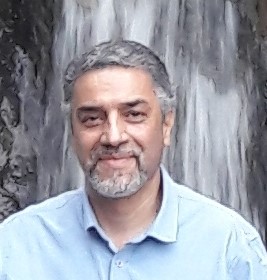 دانشیار دانشکده روانشناسی و علوم تربیتی- دانشگاه تهرانمسعود غلامعلی لواسانیروانشناسی تربیتی ومشاورهتلفن دفتر:  +98 (21)61117405پست الکترونیکی: lavasani@ut.ac.irتحصیلاتPh.D ,1381,روانشناسی,دانشگاه تهران
M.S,1373,روانشناسی تربیتی,دانشگاه تهران
کارشناسی,1366,روانشناسی وآموزش کودکان استثنائی,دانشگاه شهید بهشتی
زمینههای تخصصیو حرفهایسوابق کاري و فعالیت های اجراییمعاون دانشجویی و فرهنگی دانشکده روانشناسی و علوم تربیتی-(1395-1398)
فعالیت های علمیمقالات- بررسی مقایسه ای رابطه طرحواره های ناسازگار اولیه با بهزیستی روانشناختی و نقش میانجیگر راهبرد های تنظیم شناختی هیجان در دو گروه نوجوانان با و بدون سابقه طلاق والدین. نادری سارا, غلامعلی لواسانی مسعود, قاسم زاده سوگند (1402)., روان شناسی, 27(4), 406-415..

- تدوین واعتبار یابی پرسشنامه پیشایندهای اختلال علائم جسمانی شکل. جعفری روشن فریبا, پورنقاش  مطلق تهرانی سیدسعید, غلامعلی لواسانی مسعود, اسکندری حسین (1402)., مجله علوم روانشناختی, 22(131).

- واکاوی عوامل شکل گیری اختلال علایم جسمانی شکل در افراد دارای اختلال استرس پس از سانحه پیچیده بر اساس نظریه داده بنیاد. جعفری روشن فریبا, پورنقاش  مطلق تهرانی سیدسعید, غلامعلی لواسانی مسعود (1402)., روانشناسی کاربردی, 17(68(4)).

- تبیین سلامت روان و کیفیت تعامل مادر-کودک با نقص توجه-بیش فعالی براساس سبک های فرزندپروری. میردامادی مرضیه, حسن زاده سعید, غلامعلی لواسانی مسعود, وکیلی سمیرا (1402)., نشریه علمی پژوهشی دانشگاه علوم پزشکی البرز, 12(4).

- کاربردپذیری فناوری کمکی در آموزش و درمان کودکان مبتلا به طیف اوتیسم: مطالعه‌ی مروری نظام مند.. شفیعی الهام, ارجمندنیا علی اکبر, قاسم زاده سوگند, حسن زاده سعید, غلامعلی لواسانی مسعود (1402)., مجله علمی پژوهان, 1402; 21((4)), 1402; 21 (4) :295-304.

- بررسی اثربخشی برنامه توانبخشی مبتنی بر کارکردهای اجرایی بر سرعت پردازش و توجه کودکان مبتلا به طیف اتیسم. شفیعی الهام, ارجمندنیا علی اکبر, قاسم زاده سوگند, حسن زاده سعید, غلامعلی لواسانی مسعود (1402)., فصلنامه مطالعات روان شناختی, 19(3).

- رودرروی مرگ: پژوهشی پدیدارشناختی در باب اضطراب های وجودی تجربه شده ی بیماران مبتلا به سرطان. حسینی سمانه, پورنقاش  مطلق تهرانی سیدسعید, غلامعلی لواسانی مسعود (1402)., مجله علوم روانشناختی, 22(127), 1319-1334.

- اثربخشی درمان حساسیت زدایی با حرکات چشم و پردازش مجدد بر نشانه های اختلال استرس پس از سانحه در بیماران تحت جراحی بایپس عروق کرنروون. صفاییان سپیده, پورنقاش  مطلق تهرانی سیدسعید, غلامعلی لواسانی مسعود, عبدلی بیدهندی محمدرضا (1402)., مجله علوم روانشناختی, 22(127), 1303-1318.

- Developing and Implementing Self-Care Capability Training Package for Elementary Students’ Health Promotion. heidari pardis, pakdaman shahla, Gholamali Lavasani Masoud (2023)., Iranian Journal of Health Psychology, 6(1).

- بررسی و مقایسه مشکلات رفتاری در کودکان پیش‌دبستانی دوزبانه و تک‌زبانه. مهکی فرهاد, حسن زاده سعید, شکوهی یکتا محسن, غلامعلی لواسانی مسعود (1402)., مجله مطالعات ناتوانی, 13(13), 82-82.

- اثربخشی مهارت آموزی پردازش های چهارگانه مغز بر کارکردهای شناختی دانش آموزان دارای اختلال یادگیری در خواندن. معینی زهره السادات, کشاورزی ارشدی فرناز, حسن زاده سعید, غلامعلی لواسانی مسعود (1402)., مجله علوم روانشناختی, 22(124).

- The effectiveness of paradoxical therapy on relational practical obsessive-compulsive symptoms. dahaghin vahideh, Besharat Mohammad Ali, Gholamali Lavasani Masoud, Naghsh Zahra (2023)., journal of Adolescent and Youth Psychological Studies, 4(4).

- تدوین برنامه جامع تقویت کنش های حسی حرکتی خانواده محور و ارزیابی اثربخشی آن بر سفتی عضلات و مهارتهای حرکتی کودکان آهسته گام با نشانگان داون. آفاقی یاسر, افروز غلامعلی, غلامعلی لواسانی مسعود (1402)., خانواده و پژوهش, 20(58), 7-28.

- ویژگی های روان سنجی نسخه فارسی پرسشنامه طرح واره هیجانی - فرم کوتاه در دانشجویان ایرانی. شریفی گشاو, رضاییان حمید, غلامعلی لواسانی مسعود (1402)., مجله علوم روانشناختی, 22(122).

- طراحی یک مداخلۀ تربیتی- حرکتی و ارزیابی اثربخشی آن بر انگیزه پیشرفت نوجوانان فوتبالیست. رحیمی محمد, افروز غلامعلی, کاظم واعظ موسوی محمد, غلامعلی لواسانی مسعود (1402)., رشد و یادگیری حرکتی ورزشی, 15(1).

- تدوین برنامه آموزشی چند رسانه ای با رویکرد عصب روانشناختی و ارزیابی اثربخشی آن بر مهارت اجتماعی کودکان با اختلال های عصب تحولی. مهدیان زهره, وکیلی سمیرا, رضایی سعید, غلامعلی لواسانی مسعود (1402)., مجله دانشگاه  علوم پزشکی ایلام, 31(2).

- نقش میانجی گر استحکام  من در رابطه بین ابعاد کمال گرایی و نشانه های وسواس فکری - عملی رابطه ای. دهاقین وحیده, بشارت محمدعلی, غلامعلی لواسانی مسعود, نقش زهرا (1402)., مجله علوم روانشناختی, 22(123).

- مدل ساختاری رابطه تصویربدن براساس ویژگیهای شخصیت بامیانجیگری استرسا ادراک شده درافرادمبتلابه آرتریتروماتویی. پاشا آتنا, پورنقاش  مطلق تهرانی سیدسعید, علی پور احمد, افروز غلامعلی, غلامعلی لواسانی مسعود (1402)., مجله علوم روانشناختی, 22(121).

- تعیین اثربخشی شیؤه والدگری مثبت بارکلی بر بهبود بهزیستی ذهنی والدین، شایستگی اجتماعی، عملکرد تحصیلی و کاهش مشکلات رفتاری دانش آموزان ابتدایی دوره دوم مبتلا به ناتوانی های یادگیری با همبودی نارسایی توجه/بیش فعالی. ویسی نصرالله, وکیلی سمیرا, ارجمندنیا علی اکبر, غلامعلی لواسانی مسعود (1402)., مجله مطالعات ناتوانی, 13(2).

- ارزیابی مدل ارتباطی حس تداوم خود، زندگی هدفمند و فرسودگی ناشی از شبکه های اجتماعی بر اهمال کاری تحصیلی دانشجویان با میانجی گری کاهش تاخیری سودمندی. عزیزی امیر حسین, حجازی موغاری الهه, غلامعلی لواسانی مسعود, نقش زهرا (1401)., فصلنامه پژوهش های نوین روانشناختی, 17(68).

- Construction of Meta-Thinking Educational Program Based on Mental-Brain Simulation (<i>MTMBS</i>) and Evaluating its Effectiveness on Executive Functions, Emotion Regulation, and Impulsivity in Children With ADHD: A Resting-State Functional MRI Study. mahdavi abed, حاج حسینی منصوره, Gholamali Lavasani Masoud, Hejazi Moughari elaheh, Haji kazem nili Mohmaamad hossein, Bagheri davisaraei Yamin, Vahabie Abdol-hossein (2023)., Journal of Attention Disorders, 1(29), 108705472311554.

- تجرد زیستی در دختران مجرد: مطالعه پدیدارشناختی چالش ها و راهبردها. دهقان حصار مهناز, حاج حسینی منصوره, غلامعلی لواسانی مسعود, حجازی موغاری الهه (1401)., رویش روانشناسی, 11(12).

- اثربخشی مشاوره گروهی با رویکرد شناختی رفتاری بر خود انتقادی و سرمایه‌ روان‌شناختی دانش آموزان با نشانگان اضطراب  اجتماعی. مالکی حوری, جواهری محمدی عباس, غلامعلی لواسانی مسعود (1401)., فصلنامه مطالعات روان شناختی, 18(4).

- مقایسه ی اثربخشی مشاوره ی خانواده از راه دور و زوج درمانی شناختی- رفتاری بر تعارضات خانوادگی و صمیمیت زناشویی در ایام کرونا. مرادی آزاده, کشاورزافشار حسین, غلامعلی لواسانی مسعود (1401)., روانشناسی معاصر-دو فصلنامه انجمن روانشناسی ایران, 16(1).

- اثربخشی آموزش تنظیم هیجان به مادران بر احساس تنهایی و مسئولیت پذیری نوجوانان دختر. کشاورزافشار حسین, سلمانی فرشته, غلامعلی لواسانی مسعود (1401)., فصلنامه فرهنگی تربیتی زنان و خانواده, 17(4).

- اثربخشی پروتکل یکپارچه درمان فراتشخیصی بر مهارت‌های اجتماعی دانش‌آموزان مضطرب و خودکارآمدی مادران آن‌ها. علوی زهرا, قاسم زاده سوگند, ارجمندنیا علی اکبر, غلامعلی لواسانی مسعود, وکیلی سمیرا (1401)., پژوهش‌های کاربردی روانشناختی, دوره 13،(شماره 3 آذر 1401،), صفحه 225-241.

- اثربخشی برنامۀ ارتقای دانش، نگرش و عملکرد با رویکرد مثبت نگری به اختلال نارسایی توجه/ بیش فعالی بر تعامل والد-کودک، استرس فرزندپروری و خودکارآمدی. قندیانی خدیجه, حسن زاده سعید, غلامعلی لواسانی مسعود, عزیزی محمد پارسا (1401)., پژوهش‌های کاربردی روانشناختی, 13(3).

- تاثیر استرس و خودمحوری بر افسردگی و پرخاشگری بزرگسالان: با میانجی گری دشواری تنظیم هیجانی. ملت ندا, ابراهیمی قوام صغری, غلامعلی لواسانی مسعود, سعدی پور اسماعیل (1401)., فصلنامه دانش و پژوهش در روانشناسی کاربردی, 23(3).

- اثربخشی رفتار درمانی شناختی متمرکز بر اندیشناکی در کاهش میزان اندیشناکی، علایم افسردگی و بهبود راهبردها ی حل مساله. اشتاد الهامه, غلامعلی لواسانی مسعود, حمیدپور حسن, پورنقاش  مطلق تهرانی سیدسعید (1401)., فصلنامه پژوهش های نوین روانشناختی, 17(67).

- The Impact of Online Training in Positive Thinking Skills on Social Adjustment and Alexithymia in Trans-sexual Students. نژادیان الناز, Keshavarz Afshar Hossein, Gholamali Lavasani Masoud (2022)., interdisciplinary journal of virtual learning in medical sciences, 13(4).

- طراحی و اثربخشی برنامه ی تنظیم هیجان بر نشانه های درونی سازی و برونی سازی شده ی نوجوانان قلدر. موسویان شریف زاده سیده مریم, قاسم زاده سوگند, ارجمندنیا علی اکبر, غلامعلی لواسانی مسعود (1401)., مجله علمی پژوهان, 20(4), 268-276.

- نقش میانجی راهبردهای تنظیم شناختی هیجان در رابطه بین خشونت خانگی، سبک های دلبستگی و بهزیستی روان شناختی زنان. هاشمی فاطمه, کشاورزافشار حسین, غلامعلی لواسانی مسعود (1401)., پژوهش های مشاوره(تازه ها و پژوهشهای مشاوره سابق), 21(83).

- اثربخشی برنامه مداخله ای مبتنی بر آموزش ارتباط کارکردی بر مهارت های اجتماعی و ارتباطی کودکان با اختلال طیف اوتیسم. کرم پور مینو, هاشمی رزینی هادی, غلامعلی لواسانی مسعود, وکیلی سمیرا (1401)., سلامت روان کودک, نهم(2).

- پیش بینی دلزدگی زناشویی بر اساس صمیمیت جنسی و میانجیگری خودپنداری جنسی در دانشجویان متأهل. مینوسپهر سپیده, محمد میگونی احمد, نیکوگفتار منصوره, غلامعلی لواسانی مسعود (1401)., خانواده درمانی کاربردی, 3(2), 340-360.

- بررسی ویژگی های روان شناختی با رویکرد روان شناسی مثبت در افراد دارای اختلال نارسایی توجه/ بیش فعالی: مرور نظامدار پژوهش ها. قندیانی خدیجه, حسن زاده سعید, غلامعلی لواسانی مسعود (1401)., فصلنامه کودکان استثنایی, 22(2).

- The role of cognitive, emotional, and spiritual development in adult psychological well-being. mellat neda, Ebrahimi Ghavam Soghra, Gholamali Lavasani Masoud, moradi mohsen, سعدی پور اسماعیل (2022)., Journal of Spirituality in Mental Health, 24(2), 1-24.

- اثربخشی برنامه یکپارچه درمان فراتشخیصی بر تنظیم هیجان دانش آموزان کودک مضطرب و شیوه های فرزندپروری مادران آنها. علوی زهرا, قاسم زاده سوگند, ارجمندنیا علی اکبر, غلامعلی لواسانی مسعود, وکیلی سمیرا (1401)., فصلنامه مطالعات روان شناختی, 18(2), 21-34.

- پیش بینی دلزدگی زناشویی، بر اساس طرح واره های ناسازگار اولیه و سرمایه روان شناختی. خراطزاده مهتاب, جواهری محمدی عباس, غلامعلی لواسانی مسعود (1401)., فصلنامه فرهنگی تربیتی زنان و خانواده, 17(59).

- روشهای فرزندپروری مادران کودکان دارای اختلال کم توجهی/ بیش فعالی: مروری نظامدار. میردامادی مرضیه, حسن زاده سعید, غلامعلی لواسانی مسعود, وکیلی سمیرا (1401)., نشریه توانمندسازی کودکان استثنایی, 13(38).

- مدل ساختاری روابط بین طرحواره های ناسازگار اولیه با کمال طلبی نوجوانان تیزهوش: نقش واسطه باورهای فراشناختی و میزان محبوبیت والدین. مهدوی سیده عاطفه, افروز غلامعلی, غلامعلی لواسانی مسعود, نقش زهرا (1401)., پژوهش‌های کاربردی روانشناختی, 13(1).

- تحلیل چندسطحی رابطه محبوبیت والدین، شکل گیری طرحواره های ناسازگار اولیه و کمال طلبی نوجوانان تیزهوش. مهدوی سیده عاطفه, افروز غلامعلی, غلامعلی لواسانی مسعود, نقش زهرا (1401)., مجله علوم روانشناختی, 21(112).

- بررسی اثربخشی برنامهٔ جامع تقویت کنش های حسی و حرکتی خانواده محور بر مهارتهای حرکتی در کودکان با نشانگان داون. آفاقی یاسر, افروز غلامعلی, غلامعلی لواسانی مسعود (1401)., مجله مطالعات ناتوانی, 20(12).

- اثربخشی آموزش مبتنی بر هوش موفق بر درگیری تحصیلی و پیشرفت تحصیلی دانش آموزان. معصوم زاده سمیرا, حاج حسینی منصوره, غلامعلی لواسانی مسعود (1401)., مجله روانشناسی مدرسه, 11/1(10.22098/JSP.2022.1567).

- طراحی و اثربخشی برنامۀ تنظیم هیجان بر رفتارهای دختران نوجوان قلدر. موسویان مریم, قاسم زاده سوگند, ارجمندنیا علی اکبر, غلامعلی لواسانی مسعود (1401)., پژوهش های انتظامی - اجتماعی زنان و خانواده, دوره 10(شماره یک), 130-155.

- تحلیل تصویرسازی ذهنی پسران بینا و نابینا با و بدون تجربه بلوغ جنسی از ویژگیهای شخصیتی صوت معلم. هاشمی مریم, افروز غلامعلی, شریفی پرویز, غلامعلی لواسانی مسعود (1400)., نشریه توانمندسازی کودکان استثنایی, 12(4), 68-77.

- بررسی رابطۀ عوامل روانشناختی (افسردگی، ویژگیهای شخصیتی، حمایت عاطفی) با عملکرد حافظۀ رویدادی و معنایی در سالمندی: نقش واسطهای کارکردهای اجرایی. متقی قمصری عطیه سادات, حاتمی جواد, بهرامی احسان هادی, غلامعلی لواسانی مسعود (1400)., فصلنامه پژوهش های کاربردی روانشناختی, 12(3), 17-36.

- ارائه مدل مفهومی آموزش مبتنی بر بازی با تاکید بر مهارت آموزی: مطالعه فراترکیب. صفاری شهرزاد, حکیم زاده رضوان, دهقانی مرضیه, غلامعلی لواسانی مسعود (1400)., مجله علوم تربیتی, 28(2).

- واکاوی پدیدارشناسانه هم باشی، مورد مطالعه: جوانان شهر تهران. احمدوندشاهوردی محمد, پورحسین رضا, غلامعلی لواسانی مسعود (1400)., رویش روانشناسی, 11(11).

- رابطۀ تفکر دیالکتیک و همدلی با بهزیستی معنوی. ملت ندا, ابراهیمی قوام صغری, غلامعلی لواسانی مسعود, سعدی پور اسماعیل (1400)., مجله پژوهش در دین و سلامت, 7(1), 23-35.

- رشد پس از سانحه در زنان بهبود یافته از کووید- 19: یک مطالعه پدیدار شناختی. اردشیری فر هلیا, غلامعلی لواسانی مسعود, آسایش محمدحسن (1400)., رویش روانشناسی, 10(67), 97-108.

- رابطه میان تاب آوری تحصیلی و مشارکت تحصیلی: نقش میانجی گر خودتنظیمی هیجانی. غلامعلی لواسانی مسعود, قاسم زاده سوگند, پناهی آذر زهرا, مطبوع ریاحی مینو (1400)., پژوهش های روان شناختی, 23(1), 35-55.

- ارزش های زیربنایی انتخاب همسر: مطالعه ای داده بنیاد. غلامعلی لواسانی مسعود, پیرحیاتی زهره, حاج حسینی منصوره, کشاورزافشار حسین, زندی فر عاطفه (1400)., رویش روانشناسی, 10(9), 150-160.

- مقایسه نقش عملکرد خانواده در خود ارزشمندی و نشاط در افراد آهسته گام با نشانگان داون در تهران و باکو. ملکی سامیان لیلا, افروز غلامعلی, غلامعلی لواسانی مسعود, بهرامی هادی (1400)., خانواده و پژوهش, 18(38), 67-82.

- اثر بخشی برنامه مداخله ای مبتنی بر آموزش ارتباط کارکردی بر رفتارهای کلیشه ای، رفتارهای کشاکش برانگیز، و رفتارهای آسیب به خود کودکان با اختالل طیف اوتیسم. کرم پور مینو, هاشمی رزینی هادی, غلامعلی لواسانی مسعود, وکیلی سمیرا (1400)., سلامت روان کودک, 8(3), 44-57.

- بررسی حساسیت، ویژگی و دقت نسخه فارسی ویرایش سوم مقیاس رتبه‌بندی اوتیسم گیلیام (GARS-3): یک مطالعه توصیفی. گرجی رضا, حسن زاده سعید, قاسم زاده سوگند, غلامعلی لواسانی مسعود (1400)., مجله علمی دانشگاه علوم پزشکی رفسنجان, جلد 20(شماره 9), صفحات 1002-989.

- تأثیر سبک پردازش عینی در مقابل سبک پردازش انتزاعی بر ظرفیت حافظه‌کاری در نشخوارفکری شدید. سهیلی فرد بهرام, عباسی سورشجانی مریم, غلامعلی لواسانی مسعود (1400)., پژوهش‌های کاربردی روانشناختی, 12(4).

- Comparing the Effectiveness of schema therapy training and acceptance and commitment therapy in the attachment of gifted adolescents. Esmailzadeh Leila, Gholamali Lavasani Masoud, Ghasemzadeh Sogand (2021)., Razavi International Journal of Medicine, 9(4), 60-66.

- بررسی ویژگی های روانسنجی مقیاس رتبه بندی اتیسم گیلیام برای تشخیص اتیسم در جامعه ایرانی. گرجی رضا, حسن زاده سعید, قاسم زاده سوگند, غلامعلی لواسانی مسعود (1400)., نشریه علمی پژوهشی دانشگاه علوم پزشکی البرز, 10(4), 439-450.

- بررسی نیمرخ هوشی، شخصیتی و خلاقیت دانش آموزان تیزهوش تحصیلی. ابراهیم انسیه, ارجمندنیا علی اکبر, غلامعلی لواسانی مسعود, افروز غلامعلی (1400)., ابتکار و خلاقیت در علوم انسانی, 11(1), 1-21.

- مقایسه اثربخشی آموزش راهبردهای خودتنظیمی هیجانی و والدگری بارکلی بر بهبود شایستگی اجتماعی، عملکرد تحصیلی و کاهش  مشکلات رفتاری دانش آموزان مبتلا به ناتوانیهای یادگیری با همبودی کمبود توجه / فزون کنشی. ویسی نصرالله, ارجمندنیا علی اکبر, وکیلی سمیرا, غلامعلی لواسانی مسعود (1400)., مجله علوم روانشناختی, 20(101).

- تأثیرآموزش مهارتهایروانشناختی بر درک موفقیت ورزشی بازیکنان فوتبال. جعفری گیلانده لطیف, مدنی یاسر, خبیری محمد, غلامعلی لواسانی مسعود (1400)., فصلنامه مطالعات روانشناسی ورزشی, 10(36), 259-274.

- مقایسه اثربخشی برنامه آموزشی طرحواره درمانی و درمان مبتنی بر پذیرش و تعهد بر دشواری خودتنظیمی هیجانی نوجوانان تیزهوش. اسماعیل زاده لیلا, غلامعلی لواسانی مسعود, قاسم زاده سوگند (1400)., فصلنامه علمی پژوهشی سلامت اجتماعی, 8(3), 441-452.

- بررسی ابعاد شناختی هیجانی شخصیت و نیمرخ روانی بیماران سایکوتیک ناشی از مصرف شیشه و مقایسه آن با افراد عادی. پورنقاش  مطلق تهرانی سیدسعید, ملک احمد مونا, غلامعلی لواسانی مسعود (1400)., مجله علوم روانشناختی, 20(100).

- الگو ساختاری ارتباط میان سبک دلستگی و سرزندگی تحصیلی: نقش واسه ای امید. حاج حسینی منصوره, هدایتی الهه, غلامعلی لواسانی مسعود (1400)., فصلنامه روانشناسی تربیتی, 59/17(10.22054/JEP.2021.54162.3086).

- پیش بینی نشانه های اضطراب و افسردگی بر اساس مشکلات بین شخ ص ی. بشارت محمدعلی, جعفری فرزانه, غلامعلی لواسانی مسعود (1400)., رویش روانشناسی, 10(59), 35-44.

- پیش بینی مشکلات جنسی براساس ترس از صمیمیت و اهمال کاری. طباطبایی شکیبا سادات, بشارت محمدعلی, غلامعلی لواسانی مسعود (1400)., رویش روانشناسی, 10(59), 1-11.

- پیش بینی نشانه های اضطراب و افسردگی بر اساس ارضای نیازهای بنیادین روانشناختی. بشارت محمدعلی, جعفری فرزانه, غلامعلی لواسانی مسعود (1400)., رویش روانشناسی, 10(58), 1-10.

- اثربخشی مشاوره ی خانواده از راه دور بر تعارضات خانوادگی و صمیمیت زناشویی در ایام کرونا. مرادی آزاده, کشاورزافشار حسین, غلامعلی لواسانی مسعود (1399)., روانشناسی معاصر-دو فصلنامه انجمن روانشناسی ایران, 15(2).

- طراحی راهنمای تدوین متون خواندن کاربردی برای دانش آموزان آهسته گام در دوره ابتدایی: مطالعة مقدماتی. صادقی سیاح علی, افروز غلامعلی, ارجمندنیا علی اکبر, غلامعلی لواسانی مسعود (1399)., فصلنامه کودکان استثنایی, 20(4), 119-132.

- Comparison of the Effectiveness of Family Therapy Program Based on Attachment and Emotion on Anxiety Disorder and Behavior of Gifted Adolescents. گودرزی سارا, Gholamali Lavasani Masoud, amiri mojtaba (2021)., Iranian journal of educational sociology, 4(4), 105-115.

- ابزارهای شناسایی اختالالت طیف اتیسم: مطالعه نظام مند. گرجی رضا, حسن زاده سعید, قاسم زاده سوگند, غلامعلی لواسانی مسعود (1399)., تعالی بالینی, 10(3).

- Persian Norms for The Stanford Hypnotic Susceptibility Scale, Form C (SHSS:C). Soukhtanlou Mohammad, purabbas ali, Gholamali Lavasani Masoud, Sharifi Ali, shahidi enayatollah, Rajabifar Hamid Reza (2021)., INTERNATIONAL JOURNAL OF CLINICAL AND EXPERIMENTAL HYPNOSIS, 70(1), 1-8.

- اثر بخشی مداخلات کوئیک تیپس بر پردازش حسی و مشارکت اجتماعی کودکان با اختلال طیف اُتیسم. کیوانی سمیرا, حسینی سید علی, دادخواه اصغر, غلامعلی لواسانی مسعود (1399)., نشریه توانمندسازی کودکان استثنایی, 11(3), 51-61.

- حساسیت و ویژگی مقیاس رتبه بندی اتیسم گیلیام در تشخیص اختلالات طیف اتیسم: مرور سیستماتیک. گرجی رضا, حسن زاده سعید, قاسم زاده سوگند, غلامعلی لواسانی مسعود (1399)., مجله علوم اعصاب شفای خاتم, 8(4).

- پیش بینی سازگاری با سرطان در محیط خانوادگی براساس سبک های دلبستگی، سخت کوشی و حمایت اجتماعی. موسوی طیبه, پورحسین رضا, بشارت محمدعلی, غلامعلی لواسانی مسعود (1399)., مجله علوم روانشناختی, 19(92).

- طراحی بستة آموزشی مبتنی بر ذهن آگاهی و اثر بخشی بهزیستی روان شناختی و حرمت خود در نوجوانان افغانستانی مقیم ایران. اژه ای جواد, محمدی پروین, غلامعلی لواسانی مسعود, حاج حسینی منصوره (1399)., روانشناسی, 24(3).

- کارآمدی برنامه آموزش خواندن مبتنی بر معمار ی چند مولفه ای حافظه کاری برا ی کودکان داری اختلال یادگیری ویژه در خواندن:  مطالعه آزمایشی تک آزمودنی. رجبی هومن, حسن آبادی حمیدرضا, غلامعلی لواسانی مسعود, اژه ای جواد (1399)., روانشناسی معاصر-دو فصلنامه انجمن روانشناسی ایران, 15(1), 99-122.

- طراحی و تدوین برنامه مداخله روان شناختی خانواده محور: ارزیابی اثربخشی در رضامندی زوجیت والدین شاغل دارای نوجوان. زینعلی نرگس, افروز غلامعلی, غلامعلی لواسانی مسعود, قاسم زاده سوگند (1399)., پژوهش‌های کاربردی روانشناختی, 11(2), 23-41.

- انطباق و بررسی ویژگی های روانسنجی مقیاس در  اندازه گیری پردازش حسی – پیش دبستانی کودکان. کیوانی سمیرا, دادخواه اصغر, حسینی سید علی, غلامعلی لواسانی مسعود (1399)., فصلنامه کودکان استثنایی, 20(2), 29-42.

- The standardization of spiritual coping questionnaire in student population. Khodayarifard Mohammad, Mansouri Ahmad, Besharat Mohammad Ali, Gholamali Lavasani Masoud (2020).

- تحلیل کیفی تجارب خانوادگی جانبازان اعصاب و روان: یک پژوهش پدیدارشناختی. قاضی نژاد نیکو, غلامعلی لواسانی مسعود, اژه ای جواد (1399)., روانشناسی, 24(2), 130-149.

- تعیین اثربخشی برنامه آموزشی شناختی رفتاری مبتنی بر تصویر بدن بر رضایت و عملکرد جنسی دانشجویان زن متأهل. محمدی فریبرز, غلامعلی لواسانی مسعود, اژه ای جواد (1399)., مطالعات روانشناسی بالینی, 10(38), 35-55.

- تدوین برنامه آموزشی حل مسئله گروهی با رویکرد هنر و ارزیابی اثربخشی آن بر نگرش اجتماعی و نشاط معنوی در نوجوانان تیزهوش. مهدیان زهره, وکیلی سمیرا, غلامعلی لواسانی مسعود (1399)., نشریه توانمندسازی کودکان استثنایی, 10(4), 103-119.

- اثربخشی آموزش ترکیبی برنامه حضوری- مجازی درمان تعامل والد - کودک بر اساس رویکرد آیبرگ بر رابطه مادر و کودک مبتلا به اختلال های رفتاری. اکبری زاده علی, حسن زاده سعید, کامکاری کامبیز, غلامعلی لواسانی مسعود (1399)., پژوهش‌های کاربردی روانشناختی, 11(1), 1-14.

- مقایسه اثربخشی برنامه خانواده درمانی های مبتنی بر دلبستگی و هیجان بر افسردگی نوجوانان تیز هوش. گودرزی سارا, غلامعلی لواسانی مسعود, امیری مجتبی (1399)., مجله دانشکده پزشکی مشهد, 63(1), 2238-2248.

- نقش سطوح مختلف رشد شناختی، عاطفی ومعنوی در بهزیستی روانشناختی بزرگسالان. ملت ندا, ابراهیمی قوام صغری, غلامعلی لواسانی مسعود, سعدی پور اسماعیل (1399)., روانشناسی شناختی, 7(1), 58-78.

- اثربخشی آموزش گروهی تحلیل تبادلی بر میزان تعارض های والد - فرزند دانش آموزان پایۀ اول دبیرستان. علیزاده چهاربرج طاهر, غلامعلی لواسانی مسعود, مدنی یاسر (1399)., خانواده و پژوهش, 16(4), 7-22.

- Effectiveness of intensive short-term psychodynamic psychotherapy on reduced death anxiety, depression and feeling of loneliness among women with breast cancer. mahdavi abed, hossein jenaabadi, shahrbanoo sepehryegane, Gholamali Lavasani Masoud, حاج حسینی منصوره (2020)., Journal of Advanced Pharmacy Education & Research [JAPER], 10(1).

- مدل تبینی قضاوت اجتماعی: نقش نظریه ذهن با واسطه گری ویژگی های شخصیت. زارع حسین, ملک زاده اکرم, آقا یوسفی علیرضا, غلامعلی لواسانی مسعود (1398)., مجله علوم روانشناختی, 19(85), 121-128.

- مدل تبیینی تصمیم گیری: نقش نظریه ذهن با واسطه گری پردازش اطلاعات. زارع حسین, ملک زاده اکرم, آقا یوسفی علیرضا, غلامعلی لواسانی مسعود (1398)., مجله دانشکده پزشکی مشهد, 61(ویژه نامه), 141-149.

- نقش پیش بینی کنندگی نیازهای بنیادین روانشناختی و تنظیم شناختی هیجان در عملکرد تحصیلی دانش آموزان. غلامعلی لواسانی مسعود, میرحسینی فاطمه سادات, زارع اعظم, مطهری زهرا (1398)., رویش روانشناسی, 8(9), 85-92.

- اثر بخشی برنامه حضوری – مجازی درمان تعامل والد-کودک بر اساس رویکرد آیبرگ بر اختلالات رفتاری کودکان پیش دبستانی. اکبری زاده علی, حسن زاده سعید, کامکاری کامبیز, غلامعلی لواسانی مسعود (1398)., فصلنامه کودکان استثنایی, 19(3).

- Effectiveness of Emotion-Focused Therapy in Reduction of Marital Violence and Improvement of Family Functioning: A Quasi-Experimental Study. Shahmoradi Somayeh, Keshavarz Afshar Hossein, Godarzi Maryam, Gholamali Lavasani Masoud (2019)., Iranian Red Crescent Medical Journal, 21(11).

- نقش واسطه ای خودشناسی انسجامی در رابطه بین نیازهای بنیادین روانشناختی و راهبردهای تنظیم شناختی هیجان نوجوانان. غلامعلی لواسانی مسعود, میرحسینی فاطمه سادات, مطهری نسب زهرا, رامش سمیه (1398)., رویش روانشناسی, 8(8), 1-8.

- رابطه خودتنظیمی هیجانی، ادراک از محیط یادگیری و تاب آوری تحصیلی: کاربرد مدل یابی دو سطحی دانش آموز و کلاس. سمیعیان سمانه, غلامعلی لواسانی مسعود, نقش زهرا (1398)., پژوهش‌های کاربردی روانشناختی, 10(3), 141-154.

- مفهوم سازی اشتیاق تحصیلی دانش آموزان در درس ریاضی براساس مطالعه کیفی داده بنیاد. صالح نجفی مهسا, حجازی موغاری الهه, کدیور پروین, غلامعلی لواسانی مسعود (1398)., روانشناسی, 23(3).

- هویت تحصیلی دانشجویان ایرانی: یک مطالعه کیفی. آریانپور حمیدرضا, حجازی موغاری الهه, اژه ای جواد, غلامعلی لواسانی مسعود (1398)., روانشناسی, 23(3), 234-253.

- دیدگاه معلمان، والدین، مشاوران مدارس و دانش آموزان نسبت به مؤلفه های مدرسه تاب آور:  یک مطالعه کیفی. افضلی لیلا, حجازی موغاری الهه, غلامعلی لواسانی مسعود, اژه ای جواد, افروز غلامعلی (1398)., پژوهش‌های کاربردی روانشناختی, 10(2), 19-33.

- Relationship between Family Functioning and Attitude towards Delinquency in Adolescents in Babol County. ahmadi hesam, Afrouz Gholamali, sepah mansour mozhgan, Gholamali Lavasani Masoud, koochak entezar roya (2019)., Iranian journal of educational sociology, 1(10), 87-93.

- تحول ادراک دیداری و فرافکنی در کودکان. انسانی مهر نرگس, پورحسین رضا, غلامعلی لواسانی مسعود (1398)., روانشناسی تحولی (روانشناسان ایرانی), 15(6).

- الگوی ساختاری رابطه دلبستگی به معلم، درگیری تحصیلی و اضطراب امتحان. غلامعلی لواسانی مسعود, مهدی پور مارالانی فرناز, حجازی موغاری الهه (1398)., پژوهش‌های کاربردی روانشناختی, 8(3), 69-88.

- Designing an Educational Mindfulness Program and Its Effectiveness on Students' Cognitive, Emotional and Educational Processes. naderi habibollah, baezat fereshteh, Gholamali Lavasani Masoud, rahimi sohail (2019)., journal of archives in military medicine, 7(3).

- تصویرسازی ذهنی از ویژگی های زیستی و روانی معلم براساس صدای معلم نزد دو گروه دانش آموزان با و بدون آسیب بینایی، با تأکید بر عامل بلوغ. هاشمی مریم, افروز غلامعلی, شریفی پرویز, غلامعلی لواسانی مسعود (1398)., مجله مطالعات ناتوانی, 19(9).

- طراحی بسته توانبخشی شناختی خانواده محور و بررسی تأثیر آن بر کارکردهای اجرایی دانش آموزان نارساخوان. قاسمی سولماز, ارجمندنیا علی اکبر, غلامعلی لواسانی مسعود (1398)., نشریه توانمندسازی کودکان استثنایی, 10(2), 200-215.

- پیش بینی خودپنداشت از طریق پنج عامل بزرگ شخصیت و منزلت های هویت در دانشجویان. ندایی فر مصطفی, پورحسین رضا, غلامعلی لواسانی مسعود (1398)., رویش روانشناسی, 8(4).

- Electrophysiological processing of happiness during conscious and sub-conscious awareness in depression. Soukhtanlou Mohammad, Rostami Reza, Salehinejad Mohammad Ali, Gholamali Lavasani Masoud, Sharifi Ali, Hekmatmanesh Amin (2019)., NEUROLOGY PSYCHIATRY AND BRAIN RESEARCH, 33(1), 32-38.

- رابطهٔ  بین  مقابله های معنوی  و  نشانه های اختلال اضطراب فراگیر در دانشجویان. خدایاری فرد محمد, منصوری احمد, بشارت محمدعلی, غلامعلی لواسانی مسعود (1398)., مجله مطالعات ناتوانی, 8(91).

- بررسی اثربخشی برنامۀ مداخلۀ روانشناختی خانواده محور بر نشانگان بالینی اختلالات عاطفی فرزندان نوجوان والدین شاغل. زینعلی نرگس, افروز غلامعلی, غلامعلی لواسانی مسعود, قاسم زاده سوگند (1398)., مجله علوم روانشناختی, 17(67).

- نقش واسطه ای استحکام من در رابطه بین تحول من و سلامت روان در دانشجویان ساکن خوابگاه دانشگاه تهران. فهمیده سمانه, پورحسین رضا, غلامعلی لواسانی مسعود (1398)., مجله علوم روانشناختی, 17(67).

- بررسی عوامل تأثیرگذار اقتصادی و ساختار خانواده بر اختلال بیش فعالی و نقص توجه کودکان. محمودی نسرین, موسوی رقیه, غلامعلی لواسانی مسعود, غباری بناب باقر (1398)., پژوهش های مشاوره(تازه ها و پژوهشهای مشاوره سابق), 18(69), 1-15.

- بررسی الگوی ساختاری رابطه ویژگیهای شخصیتی  و خلاقیت با میانجیگری رضایت زناشویی، سازش یافتگی اجتماعی و سلامت روان. صفایی راد ایرج, غلامعلی لواسانی مسعود, افروز غلامعلی (1398)., سلامت روان کودک, 6(1).

- اثربخشی آموزش مهارت حل مسئله بر افزایش سازگاری اجتماعی و راهبردهای خودتنظیمی کودکان طالق. مهدوی عابد, آقایی مریم,  گیتی همتی راد, حاج حسینی منصوره, غلامعلی لواسانی مسعود,  زهرا قربانی (1398)., مطالعات روانشناسی تربیتی, 33(33).

- بررسی مقایسه ای عملکرد شناختی و کیفیت زندگی در بیماران اسکیزوفرن و افراد عادی با توجه به نقش جنسیت. پورنقاش  مطلق تهرانی سیدسعید, تنهایی نازنین, رحیمی نژاد عباس, غلامعلی لواسانی مسعود (1398)., رویش روانشناسی, 8(2).

- Designing Family-Based Cognitive Rehabilitation and Evaluation of Its Effectiveness on Working Memory, Sustained Attention, Inhibition, and Social Skills of Children With Intellectual Disability. Arjmandnia Ali Akbar, Ghasemi Solmaz, Gholamali Lavasani Masoud (2019)., journal of modern rehabilitation, 13(2).

- بررسی همراهی خودشیفتگی با همدلی و سبک های رویارویی در کاربران عضو و غیر عضو فیس بوک. روشندل راد محبوبه, حکیم جوادی منصور, غلامعلی لواسانی مسعود, شکرگزار سمیه, سید نوری زهرا, آهنگر قربانی زهره (1398)., مجله دانشگاه علوم پزشکی گیلان, 28(1), 13-22.

- رابطه عوامل بافتی و فردی،اشتیاق تحصیلی با متغیرهای روانشناسی مثبت:الگوی ساختاری اشتیاق تحصیلی نوجوانان. صالح نجفی مهسا, حجازی موغاری الهه, کدیور پروین, غلامعلی لواسانی مسعود (1398)., فصلنامه پژوهش های نوین روانشناختی, 13(52), 121-143.

- اثربخشی بازآموزی اسنادی بر سلامت روان فرزندان طلاق پسر مقطع متوسطه اول. قربانی میلاد, اژه ای جواد, غلامعلی لواسانی مسعود (1398)., فصلنامه دانش و پژوهش در روانشناسی کاربردی, 20(1), 26-34.

- اثربخشی آموزش رویکرد هیجان مدار بر دلزدگی  زناشویی  و میل به طلاق در زوج ها. محمدی محمد, اژه ای جواد, غلامعلی لواسانی مسعود (1398)., روانشناسی, 22(4), 362-378.

- مدل سازی چند سطحی عوامل فردی و خانوادگی و اجتماعی در تعیین عوامل مؤثر بر نگرش به بزهکاری نوجوانان. احمدی حسام الدین, افروز غلامعلی, سپاه منصور مژگان, غلامعلی لواسانی مسعود, کوچک انتظار رویا (1397)., مجله مطالعات ناتوانی, 8(119), 1-9.

- ساخت و اعتباریابی مقیاس نگرش به زمان در نوجوانان. خضری آذر هیمن, مقیمی معصومه, ثانی مهرناز, غلامعلی لواسانی مسعود (1397)., فصلنامه اندازه گیری تربیتی, 9(34), 149-171.

- نقش واسطهای استحکام من در رابطه بین سبکهای دلبستگی و سازگاری با بیماری مالتیپل اسکلروزیس. بشارت محمدعلی, کیایی نسیم, نبوی سید امید, غلامعلی لواسانی مسعود, کمالی زینب (1397)., مجله علوم روانشناختی, 17(70).

- مقایسه همجنسگرایان و دگرجنسگرایان بر اساس ویژگیهای شخصیتی، پیوندهای والدینی و سطوح سلامت روانی. بشارت محمدعلی, گلستانی پور آریا, غلامعلی لواسانی مسعود (1397)., مجله علوم روانشناختی, 17(69).

- تأثیر برنامه پویانمایی اجتماعی بر بهبود تعامل والد-کودک در کودکان مبتلا به اختلال طیف اتیسم. یاقوتی فرشته, حسن زاده سعید, غلامعلی لواسانی مسعود, قاسم زاده سوگند (1397)., سلامت روان کودک, 5(4), 194-205.

- پیش بینی رضامندی زوجیت براساس سبک فرزندپروری در والدین دارای کودکان طیف درخودمانده و کودک عادی. کاکابرایی کیوان, صالح جبار, افروز غلامعلی, غلامعلی لواسانی مسعود (1397)., مجله مطالعات ناتوانی, 8(66), 1-8.

- نقش واسطه ای دشواری تنظیم هیجان در رابطه بین آسیبهای دلبستگی و اختلالهای جنسی. بشارت محمدعلی, عبداله خانی شراره, غلامعلی لواسانی مسعود (1397)., روانشناسی خانواده, 5(9).

- اﺛﺮ ﺑﺨﺸﻲ درﻣﺎن ﺳﻴﺴﺘﻤﻲ ﺑﻮون ﺑﺮ اﺿﻄﺮاب ﻣﺰﻣﻦ و ﺳﺒﻚ زﻧﺪﮔﻲ. قره باغی فاطمه, بشارت محمدعلی, رستمی رضا, غلامعلی لواسانی مسعود (1397)., اندیشه و رفتار در روانشناسی بالینی, 13(50).

- The Effectiveness of Attachment-based Parent Training Method on Anxiety Syndrome in Preschool Children. Ghanbary Saeid, Khodapanahi Mohammad Karim, Gholamali Lavasani Masoud, Mazaheri Mohammadali, Rezapour Faridian Reyhane (2019)., International Journal of Behavioral Sciences, 12(1), 9-17.

- مقایسهٔ سلامت روان پدران دارای دو کودک استثنایی (ناتوانی هوشی، چندمعلولیتی، جسمی حرکتی، نابینا و ناشنوا) با پدران کودکان عادی. زندی هوشنگ, غلامعلی لواسانی مسعود, افروز غلامعلی, مردوخی محمد سعید (1397)., مجله مطالعات ناتوانی, 7(104), 1-7.

- ویژگیهای روانسنجی نسخه دوم مقیاسهای سنجش هوش رینولدز در دانش آموزان با اختلال تحولی هوش. تبیانی نیان لیدا, کامکاری کامبیز, غلامعلی لواسانی مسعود (1397)., پژوهش‌های کاربردی روانشناختی, 9(3).

- طراحی راهنمای تدوین متون خواندن کاربردی برای دانش آموزان آهسته گام در دوره ابتدایی. افروز غلامعلی, ارجمندنیا علی اکبر, غلامعلی لواسانی مسعود, صادقی سیاح علی (1397)., تعلیم و تربیت استثنایی, 18(2).

- نقش واسطه ا ی حمایت اجتماعی ادراک شده در رابطة  بین روان سازه های ناسازگار اولیه و کیفیت زندگی. بشارت محمدعلی, کشاورز سمیرا, غلامعلی لواسانی مسعود, عربی الهام (1397)., روانشناسی, 22(3), 256-270.

- بررسی تحلیلی ویژگیهای زیستی - محیطی مادران در دوران بارداری بر کم وزنی هنگام تولد نوزادان. رجب پور سمیه, غلامعلی لواسانی مسعود, افروز غلامعلی (1397)., مجله مطالعات ناتوانی, 8(14), 1-5.

- نقش تعدیل کننده عواطف مثبت و منفی در رابطه بین دانش و نگرش جنسی با رضایت زناشویی. بشارت محمدعلی, میرزایی طیبه, غلامعلی لواسانی مسعود, نقی پور مرتضی (1397)., روانشناسی خانواده, 4(2), 3-18.

- ررسی تحولی حافظه و ادراک دیداری در کودکان. پورحسین رضا, غلامعلی لواسانی مسعود, انسانی مهر نرگس (1397)., رویش روانشناسی, 7(29), 335-346.

- بررسی اثربخشی برنامه روان شناختی خانواده محور بر رضامندی زوجیت والدین شاغل و وابستگی فرزندان نوجوان آنان به بازی های رایانه ای. زینعلی نرگس, افروز غلامعلی, غلامعلی لواسانی مسعود, قاسم زاده سوگند (1397)., روانشناسی معاصر-دو فصلنامه انجمن روانشناسی ایران, 12(2), 100-112.

- رابطه بین باورهای ارتباطی و دلزدگی زناشویی: نقش واسطه ای ذهن آگاهی. دهقان ابوالفضل, غلامعلی لواسانی مسعود, مدنی یاسر (1397)., روانشناسی, 22(3), 1-17.

- اثربخشی رفتاردرمانی دیالکتیکی بر سبک های مدیریت تعارض زوجین پر تعارض. شیخ هادی رحمان, مدنی یاسر, غلامعلی لواسانی مسعود (1397)., مجله اموزش و سلامت جامعه, 11(3), 47-55.

- بررسی رابطه کارکرد اجرایی با انگیزش و رغبت های شغلی دانش آموزان مقطع متوسطه شهر تهران. حیدریان سعید, ارجمندنیا علی اکبر, غلامعلی لواسانی مسعود (1397)., مجله پیشرفت های نوین در روانشناسی، علوم تربیتی و آموزش و پرورش, 1(2), 16-31.

- Influence of metrical structure on learning of positional regularities in movement sequences. Kazemi Esfeh1 Talieh, Hatami Javad, Gholamali Lavasani Masoud (2018)., PSYCHOLOGICAL RESEARCH-PSYCHOLOGISCHE FORSCHUNG, 1(1).

- نقش میانجیگر خودشناسی در رابطه بین سبک های دفاعی و علایم جسمانی سازی. نوربالا فاطمه, قربانی نیما, غلامعلی لواسانی مسعود (1397)., مجله علوم روانشناختی, 17(66), 200-212.

- نقش واسطه ای عواطف مثبت و منفی و معنای زندگی و سلامت روانی. محمدی لیلا, بشارت محمدعلی, رضازاده سیدمحمدرضا, غلامعلی لواسانی مسعود (1397)., روانشناسی, 22(2), 157-171.

- مکانیسم های دفاعی و جسمانی سازی:سلسله مراتب دفاعی موثر بر جسمانی سازی. نوربالا فاطمه, قربانی نیما, غلامعلی لواسانی مسعود (1397)., پژوهش‌های کاربردی روانشناختی, 9(1), 25-37.

- مطالعه پدیدارشناسانه ی تجارب هیجانی فرزندان طلاق. زمانی زارچی محمد صادق, غلامعلی لواسانی مسعود, اژه ای جواد, حسین زاده علی, صمدی سحر (1397)., فصلنامه علمی- پژوهشی پژوهش در سلامت روانشناختی, 12(1), 24-36.

- بررسی رابطة ویژگی های شخصیتی مادران با سلامت روان و میزان خلاقیت فرزندان دختر. صفایی راد ایرج, غلامعلی لواسانی مسعود, افروز غلامعلی (1397)., پژوهشنامه زنان, 9(1), 101-122.

- طراحی، ساخت و اثربخشی برنامه پویانمایی اجتماعی بر مهارت های ارتباطی و اجتماعی کودکان مبتلا به اختلال طیف اتیسم. یاقوتی فرشته, حسن زاده سعید, غلامعلی لواسانی مسعود, قاسم زاده سوگند (1397)., نشریه توانمندسازی کودکان استثنایی, 9(2).

- بررسی رابطۀ رضامندی زوجیت مادران در دوران بارداری بر کم وزنی نوزادان به هنگام تولد. پارسا آزاده, افروز غلامعلی, غلامعلی لواسانی مسعود, جشنی علیرضا (1397)., مجله مطالعات ناتوانی, 88(7), 1-8.

- مسئولیت پذیری شخصی و هیجان های تدریس در معلمان:نقش واسطه ای خوش بینی آموزشی. چگینی طوبی, غلامعلی لواسانی مسعود (1397)., فصلنامه نوآوری های آموزشی, 17(66), 7-20.

- نقش تعدیلکننده و واسطهای مقابلههای معنوی و راهبردهای تنظیم شناختی هیجان در رابطه بین عوامل فراتشخیصی و نشانههای اختلال اضطراب فراگیر. منصوری احمد, خدایاری فرد محمد, بشارت محمدعلی, غلامعلی لواسانی مسعود (1397)., تحقیقات علوم رفتاری, 16(2), 130-142.

- نقش واسطهای اهمالکاری در رابطة بین آسیبهای کمالگرایی و نشانههای افسردگی و اضطراب. بشارت محمدعلی, فرهمند هادی, غلامعلی لواسانی مسعود (1397)., روانشناسی تحولی (روانشناسان ایرانی), 14(55), 235-247.

- مقایسه رضایت زناشویی و سبک فرزندپروری والدین کودک خودمانده و کودک عادی. صالح جبار, کاکابرایی کیوان, افروز غلامعلی, غلامعلی لواسانی مسعود (1397)., نشریه توانمندسازی کودکان استثنایی, 8(23), 16-24.

- مقایسه اثربخشی درمان گروهی مبتنی بر پذیرش و تعهد و درمان شناختی-رفتاری بر کاهش علائم اضطراب مادران دارای کودکان اتیسم. اژه ای جواد, صیاد شیرازی مریم, غلامعلی لواسانی مسعود, کسایی عبدالرحیم (1397)., روانشناسی, 22(1), 3-21.

- مقایسه مادران دارای دو کودک استثنایی با مادران کودک عادی در مولفه های سلامت عمومی. زندی هوشنگ, غلامعلی لواسانی مسعود, افروز غلامعلی, مردوخی محمد سعید (1397)., فصلنامه کودکان استثنایی, 17(4), 101-112.

- بررسی اثربخشی تکنیک مرور خود در بهبودکیفیت زندگی و خودکارآمدی در بیماران مبتلا به مولتیپل اسکلروزیس. یعقوبی راد مهسا, پورحسین رضا, غلامعلی لواسانی مسعود (1397)., روانشناسی سلامت, 1(1), 26-35.

- اثربخشی برنامۀ آموزشی قصه درمانی بر سلامت روانی کودکان دبستانی. حمیدی شهروز, مدنی یاسر, غلامعلی لواسانی مسعود (1397)., روانشناسی سلامت, 1(1), 60-75.

- اثر بخشی مشاوره گروهی مبتنی بر پذیرش و تعهد بر تحمل پریشانی و حساسیت اضطرابی زنان وابسته به سو مصرف مواد. فروزانفر آزاده, غلامعلی لواسانی مسعود, شعاع کاظمی مهرانگیز (1397)., فصلنامه اعتیاد پژوهی, 11(44), 135-154.

- Agentic Engagement and Test Anxiety: The Mediatory Role of the Basic Psychological Needs. Mehdipour Maralani Farnaz, Shalbaf Azra, Gholamali Lavasani Masoud (2018)., SAGE OPEN, 8(2), 215824401877288.

- بررسی روایی و پایایی مقیاس چند بعدی هشیاری درون بدنی در دانشجویان ایرانی. عباسی مریم, قربانی نیما, حاتمی جواد, غلامعلی لواسانی مسعود (1397)., فصلنامه دانشگاه علوم پزشکی سبزوار (اسرار), 25(1), 47-59.

- اثربخشی زوج‌درمانی هیجان مدار بر تعهد زناشویی و دلزدگی زناشویی در زوجین نابارور. صیادی معصومه, شاه حسینی تازیک سعید, مدنی یاسر, غلامعلی لواسانی مسعود (1396)., مجله اموزش و سلامت جامعه, 4(3), 29-37.

- مقایسه تاب آوری خانواده و بلوغ هیجانی در مردان وابسته و غیر وابسته به مواد. همدمی میثم, حکیم جوادی منصور, غلامعلی لواسانی مسعود, قاسمی رضا (1396)., مجله مطالعات ناتوانی, 7(1), 1-7.

- بررسی مروری مدل های نظری برای نگرانی و اختلال اضطراب فراگیر. خدایاری فرد محمد, منصوری احمد, بشارت محمدعلی, غلامعلی لواسانی مسعود (1396)., تعالی بالینی, 6(1), 23-38.

- اثربخشی برنامه آموزش پذیرش و تعهد بر پذیرش کودکان اتیستیک توسط مادران. به پژوه احمد, غلامعلی لواسانی مسعود, پازکی سارا (1396)., روانشناسی, 21(4), 384-397.

- Information and Communication Technology and Knowledge Management in Higher Education System. Sarmadi Mohamad Reza, Zandi Bahman, Nouri Ziba, Gholamali Lavasani Masoud (2017)., interdisciplinary journal of virtual learning in medical sciences, 8(2), 1-8.

- مقایسه اثربخشی روش های درمانگری بیوفیدبک و کگل در ارتقا کیفیت زندگی زنان مبتلا به بی اختیاری ادراری فوریتی. رفیعی پور امین, رحیمی نژاد عباس, رستمی رضا, غلامعلی لواسانی مسعود (1396)., روانشناسی سلامت, 6(3), 5-16.

- مدل یابی علی پیشرفت تحصیلی دانش آموزان بر اساس اهداف پیشرفت و هیجان های تحصیلی. صمدیه هادی, غلامعلی لواسانی مسعود, خامسان احمد (1396)., پژوهش‌های کاربردی روانشناختی, 8(2), 17-34.

- بررسی اثربخشی دوره های آموزش سرپرستی و ارائه راهکارهای مناسب جهت بهبود وضعیت آن. ابیلی خدایار, غلامعلی لواسانی مسعود, غلامی خالد, حسینی سید جمال الدین (1396)., فصلنامه مدیریت منابع انسانی در صنعت نفت, 7(27), 51-74.

- ارائه مدل تلفیقی رویکرد هیجان مدار و مدل گاتمن و اثر بخشی آن بر احساس تنهایی زنان متاهل. مدنی یاسر, هاشمی گلپایگانی فاطمه, غلامعلی لواسانی مسعود (1396)., پژوهش های مشاوره(تازه ها و پژوهشهای مشاوره سابق), 16(62), 80-97.

- تأثیر آموزش متون خواندن کاربردی بر دقت، سرعت و درک مطلب خواندن دانش آموزان آهسته گام با نشانگان داون. صادقی سیاح علی, افروز غلامعلی, ارجمندنیا علی اکبر, غلامعلی لواسانی مسعود (1396)., نشریه توانمندسازی کودکان استثنایی, 8(23), 65-73.

- پیش بینی پیشرفت تحصیلی دانشجویان دانشگاه افسری امام علی بر اساس سبک های تفکر. صادقی جهانبخش, اژه ای جواد, غلامعلی لواسانی مسعود, عباس زاده ناصر (1396)., مدیریت نظامی, 17(1), 1-28.

- الگوی ساختاری روابط بین نیازهای اساسی روان‌شناختی، انگیزش تحصیلی و درگیری تحصیلی در زبان انگلیسی. غلامعلی لواسانی مسعود, خضری آذر هیمن, صالح نجفی مهسا, مالکی اسداله (1396)., فصلنامه روانشناسی تربیتی, 13(43), 35-58.

- رابطه خودشناسی و نیازهای اساسی روانشناختی با خود تنظیمی هیجانی و یادگیری. فرجی ندا, غلامعلی لواسانی مسعود, خلیلی شیوا (1396)., روانشناسی, 21(3), 334-346.

- نگرش به زمان در نوجوانان ایرانی:یک مطالعه کیفی. خضری آذر هیمن, حجازی موغاری الهه, غلامعلی لواسانی مسعود, اژه ای جواد (1396)., روانشناسی, 21(3), 238-255.

- نقش واسطه ای انگیزش درونی در رابطه بین ادراک از سبک های والدگری و تاب آوری تحصیلی. غلامعلی لواسانی مسعود, چگینی طوبی, حجازی موغاری الهه (1396)., روانشناسی تحولی (روانشناسان ایرانی), 13(52), 383-393.

- مقایسه سیستم فعال سازی-بازداری رفتاری و ویژگی های سرشت-منش در افراد وابسته به مواد و غیر وابسته. حق شناس مریم, غلامعلی لواسانی مسعود, فتح آبادی جلیل (1396)., فصلنامه اعتیاد پژوهی, 11(41), 153-172.

- ویژگی های روانسنجی نسخه فارسی پرسشنامه حافظه فعال بزرگسالان. ارجمندنیا علی اکبر, غلامعلی لواسانی مسعود, حاجیان زهرا, ملکی سمانه (1396)., پژوهش‌های کاربردی روانشناختی, 8(2), 133-148.

- KNOWLEDGE NETWORKS  AND KNOWLEDGE MANAGEMENT IN EDUCATIONAL ORGANIZATIONS. Sarmadi Mohamad Reza, Zandi Bahman, Gholamali Lavasani Masoud, Nouri Ziba (2017)., Science & Education, 1(12), 540-545.

- اثربخشی مشاوره گروهی با رویکرد شناختی - رفتاری و طرحواره درمانی بر سبک های دلبستگی. خدایاری فرد محمد, سبزفروش نسرین, غباری بناب باقر, غلامعلی لواسانی مسعود (1396)., فصلنامه مطالعات روان شناختی, 13(1), 63-82.

- Teacher’s support of students’ autonomy in academic engagement: The mediating role of achievement emotions. Gholamali Lavasani Masoud, Afzali Leila, Saleh Mahsa, Esmaeeli Somayeh (2017)., Journal of Evidence-Based Psychotherapies, 16(2), 85-90.

- Nurses' Job Burnout: The Role of Emotional Intelligence, Spiritual Intelligence and Hardiness. Gholamali Lavasani Masoud, Afzali Leila, Xbsfbsfgb Sdlkvdks, Afkari Zahra (2017)., Journal of Evidence-Based Psychotherapies, 16(2), 105-113.

- Multilevel Analysis of student, professor and parent’s level factors Influence on Academic Emotions. Afzali Leila, Gholamali Lavasani Masoud, Saleh Mahsa, Naghsh Zahra (2017)., Journal of Evidence-Based Psychotherapies, 16(2), 36-46.

- The Reduction of Anxiety and Blood Sugar Level with Group Cognitive-Behavior Therapy in Men and Women with Type II Diabetes: An Experimental Study. Majidzadeh Roghieh, Hakim Javadi Mansoor, Gholamali Lavasani Masoud (2017)., CASPIAN JOURNAL OF ENVIRONMENTAL SCIENCES, 3(9), 95-105.

- Academic culture and its role in knowledge management in higher Education system. Gholamali Lavasani Masoud, Sarmadi Mohamad Reza, Zandi Bahman, Nouri Ziba (2017)., International Journal of Environmental and Science Education (IJESE), 12(5), 1427-1434.

- بررسی اثربخشی مشاوره گروهی مبتنی بر نظریه انتخاب و واقعیت درمانگری بر افزایش سازگاری اجتماعی و خود تنظیمی در نوجوانان. حسینی سید رحمان, اژه ای جواد, غلامعلی لواسانی مسعود, خلیلی شیوا (1396)., روانشناسی, 21(2), 118-132.

- نقش واسطه ی استحکام من در رابطه بین ابعاد کمال گرایی و نشانه های افسردگی. بشارت محمدعلی, اسدی محمد مهدی, غلامعلی لواسانی مسعود (1396)., روانشناسی تحولی (روانشناسان ایرانی), 13(51), 229-243.

- اثربخشی مداخله فراشناختی بر اضطراب،تصویر بدنی و سایر علایم مبتلایان به اختلال بدشکلی بدن. رستمی رضا, موسوی حکیمه, غلامعلی لواسانی مسعود (1396)., روانشناسی بالینی و شخصیت, 14(1), 81-88.

- درمان های یکپارچه شده دینی - معنوی و اختلال اضطراب فراگیر. خدایاری فرد محمد, منصوری احمد, بشارت محمدعلی, غلامعلی لواسانی مسعود (1396)., تحقیقات علوم رفتاری, 15(1), 126-134.

- ساخت و مطالعه ویژگی های روان سنجی مقیاس سه بعدی دلبستگی نوجوان به معلم. مهدی پور مارالانی فرناز, غلامعلی لواسانی مسعود (1396)., پژوهش‌های کاربردی روانشناختی, 5(4), 171-182.

- The Relationship between Maternal Biosocial Determinants and Infant Birth Weight. Zareneystanak Mohamad, Gholamali Lavasani Masoud, Afrouz Gholamali (2017)., Journal of Midwifery and Reproductive Health, 5(3), 935-941.

- The Effect of Self-control Program on Mentally Retarded Students' Aggression. Lotfnezhad Afshar Sima, Gholamali Lavasani Masoud, Ghabari Banab Bagher (2017)., Journal of Applied Psychology and Behavioral Sciences, 2(1), 45-49.

- اثر تقویت بازنمایی های حافظه بر حرمت خود در افراد دارای اضطراب امتحان: یک مطالعه مقدماتی. خدایاری فرد محمد, حجازی موغاری الهه, غلامعلی لواسانی مسعود, عظیمی زینب (1396)., روانشناسی شناختی, 5(1), 54-64.

- Effectiveness of Group Counseling based on Reality Therapy on Academic Procrastination and Behavioral Self-Regulation of Students. حاج حسینی منصوره, Gholamali Lavasani Masoud, Beheshti Mohammadreza (2017)., International Journal of Behavioral Sciences, 10(4), 167-172.

- The Relationship of ADHD, ODD, and Parental Education with Educational Talent of Primary School Students: Large- Scale Study. Gholamali Lavasani Masoud, Taghipour Amin (2017)., International Academic Journal of Social Sciences, 4(2), 37-44.

- پیش بینی گرایش به مصرف مواد در دانشجویان بر اساس تجارب معنوی و میزان هیجان خواهی. جمالی عبداله, زهراکار کیانوش, مدنی یاسر, غلامعلی لواسانی مسعود (1396)., رویش روانشناسی, 5(4), 155-176.

- تاثیر برنامه آموزشی ریاضی خانواده محور بر عملکرد حافظه فعال، مفاهیم پایه ریاضی ودرک عدد کودکان در معرض خطر ناتوانی ریاضی. محمدی ملک ابادی اطهر, ارجمندنیا علی اکبر, غلامعلی لواسانی مسعود, یوسفی صاحب (1396)., فصلنامه ناتوانی های یادگیری, 6(3), 143-149.

- بررسی ویژگی های روانسنجی سیاهه خودتنظیمی نوجوانی در دانش آموزان دختر دبیرستانی. حجازی موغاری الهه, کیانی مسعود, اژه ای جواد, غلامعلی لواسانی مسعود (1396)., روانشناسی, 21(1), 3-22.

- اثر بخشی برنامه ی مداخلات روان شناختی بر وزن نوزادان به هنگام تولد. رجب پور سمیه, غلامعلی لواسانی مسعود, افروز غلامعلی (1396)., اندیشه و رفتار در روان شناسی بالینی- دانشگاه آزاد اسلامی واحد رودهن, 11(42), 57-66.

- نقش واسطه ای دشواری تنظیم هیجان در رابطه بین سبک های دلبستگی و تعارضات زناشویی. بشارت محمدعلی, تاج دین ساره, غلامعلی لواسانی مسعود (1396)., مجله علوم روانشناختی, 16(61), 20-44.

- Predicted Weight of Infants According to Biological, Psychological and Social Variables of Mothers in Iran. Zareneystanak Mohamad, Gholamali Lavasani Masoud, Afrouz Gholamali (2017)., Iranian Journal of Public Health, 46(4), 581-582.

- ﻧﻘﺶ ﺗﻌﺪﯾﻞ ﮐﻨﻨﺪه ﻧﺎﮔﻮﯾﯽ ﻃﺒﻌﯽ در راﺑﻄﮥ ﺑﯿﻦ روان ﺑﻨﻪ ﻫﺎی ﻫﯿﺠﺎنی و ﺑﺎورﻫﺎی ﻧﺎرﺳﺎﯾﯽ ﻋﻤﻠﮑﺮد ﺟﻨﺴﯽ در زﻧﺎن و ﻣﺮدان ﻣﺒﺘﻼ ﺑﻪ دﯾﺎﺑﺖ. شاه حسینی تازیک سعید, مدنی یاسر, غلامعلی لواسانی مسعود, بشارت محمدعلی (1396)., مجله علوم روانشناختی, 16(62), 238-251.

- اثربخشی آموزش راهبردهای یادگیری خودتنظیم بر خودکارآمدی و پیشرفت تحصیلی دانش اموزان نابینا در درس فیزیک. جباریان فرزانه, حاج حسینی منصوره, غلامعلی لواسانی مسعود (1395)., نشریه توانمندسازی کودکان استثنایی, 7(20), 42-51.

- اثر یادگیری مشارکتی بر اضطراب،نگرش و پیشرفت تحصیلی در ریاضی. حاج حسینی منصوره, کوشه طیبه, غلامعلی لواسانی مسعود, مرسلی محمدحسن (1395)., پژوهش‌های کاربردی روانشناختی, 7(4), 117-132.

- نقش واسطه¬ای استحکام من در رابطه بین ابعاد کمال¬گرایی و نشانه¬های اضطراب. بشارت محمدعلی, اسدی محمدمهدی, غلامعلی لواسانی مسعود (1395)., پژوهش نامه امامیه, 8(1), 1-17.

- مقایسه کمال گرایی،استحکام من،خشم و نشخوار خشم در بیماران مبتلا به اختلال افسردگی اساسی و وسواس فکری-عملی. بشارت محمدعلی, طاهری مریم, غلامعلی لواسانی مسعود (1395)., فصلنامه فرهنگ مشاوره و روان درمانی, 7(26), 87-115.

- بررسی اثربخشی فن مرور خویشتن در کاهش افسردگی، اضطراب و تنیدگی در بیماران مبتلا به چندین اسکلرز (ام اس). یعقوبی راد مهسا, پورحسین رضا, غلامعلی لواسانی مسعود (1395)., مجله علوم روانشناختی, 15(60).

- نقش واسطه ای راهبردهای شناختی تنظیم هیجان در رابطه بین سبک های دلبستگی و استحکام من با سازگاری با ناباروری در زنان. بشارت محمدعلی, تیمورپور نگار, رحیمی نژاد عباس, حسین رشیدی بتول, غلامعلی لواسانی مسعود (1395)., روانشناسی معاصر-دو فصلنامه انجمن روانشناسی ایران, 11(1), 3-20.

- اثربخشی آموزش مهارت های ارتباطی و تعاملات عاطفی با رویکرد ارزش های دینی بر رضایت زناشویی. جوادی بهناز سادات, افروز غلامعلی, حسینیان سیمین, غلامعلی لواسانی مسعود, آذربایجانی مسعود (1395)., روانشناسی خانواده, 2(2), 3-14.

- The Effect of Self-Control Program on the Social Skills of Mentally Retarded Students. Lotfnezhad Afshar Sima, Gholamali Lavasani Masoud (2016)., Research Journal of Psychology and Educational Sciences, 2(8), 215-219.

- Analytical Study of Biological,Psychological,Cognitionand Social Status in Teenagers with Drop-Outand Normal Teenagers. Ghadami Amir, Afrouz Gholamali, Hosseinian Simin, Gholamali Lavasani Masoud (2016)., Journal of Management and Social Studies, 3(7), 1-9.

- Structural Modeling on the Relationship between Basic Psychological Needs, Academic Engagement, and Test Anxiety. Mehdipour Maralani Farnaz, Gholamali Lavasani Masoud, Hejazi Moughari elaheh (2016)., Journal of Education and Learning, 5(4), 44.

- بررسی رابطه تاب آوری و حمایت اجتماعی با بهزیستی روانشناختی در مادران با دانش آموزان آهسته گام و عادی. مدنی زهرا, غلامعلی لواسانی مسعود, اژه ای جواد (1395)., Quality Technology and Quantitative Management, 1(3), 27-41.

- استانداردسازی آزمون هوشی ماتریس وین برای دانش آموزان 13-18 ساله ایرانی. اژه ای جواد, غلامعلی لواسانی مسعود, رضایی مرضیه, اکبری زهرا (1395)., روانشناسی, 20(2), 124-139.

- فرسودگی شغلی پرستاران : نقش هوش هیجانی ٰ هوش معنوی ٰ و سخت کوشی. غلامعلی لواسانی مسعود, افضلی لیلا, داودی مریم (1395)., پژوهش‌های کاربردی روانشناختی, 2(7), 1-16.

- بررسی تأثیر مدیریت کلاس درس بر اساس رویکرد همیاری بر پیشرفت تحصیلی علوم دانش آموزان پای ه ششم ابتدایی شهر پیرانشهر. کرامتی محمد رضا, غلامعلی لواسانی مسعود, ایزان محسن (1395)., interdisciplinary journal of virtual learning in medical sciences, 7(2), 2.

- بررسی جایگاه نقش تجربه خشونت خانگی در پیش بینی افسردگی اضطراب و استرس مردان خشونت گرا. پورنقاش  مطلق تهرانی سیدسعید, افتخاری مریم, غلامعلی لواسانی مسعود (1395)., مجله علمی پزشکی قانونی, 1(2).

- بررسی اثربخشی روش مرور خویشتن بر افکار خودکشی و رنجش در نوجوانان  بزهکار. پورحسین رضا, عزتی نسیم, غلامعلی لواسانی مسعود (1395)., مجله علوم روانشناختی, 15(57).

- نقش تعدیل ¬کننده اضطراب عملی و دانش و نگرش جنسی در رابطه بین  شدت اختلال‌های جنسی و مشکلات زناشویی. بشارت محمدعلی, مظلوم حسینی نگار, غلامعلی لواسانی مسعود (1395)., مجله علوم روانشناختی, 15(57), 19-42.

- رابطه حمایت اجتماعی ادراک شده با بهزیستی روانشناختی در دانش آموزان. عمادپور لیلا, غلامعلی لواسانی مسعود (1395)., روانشناسی, 20(1), 75-85.

- رابطه بین نخستین روان بنه های سازش نایافته و وخامت نشانه های مرضی در بیماران مبتلا به سندرم روده تحریک پذیر: نقش میانجیگری ناگوخویی. بشارت محمدعلی, دهقانی سپیده, غلامعلی لواسانی مسعود, ملک زاده رضا (1394)., مجله علوم روانشناختی, 14(56), 457-493.

- تفاوت های جنسیتی در شخصیت و هیجان خواهی دانشجویان دانشگاه تهران. غلامعلی لواسانی مسعود, رحمانی سوده, تنها زهرا (1394)., مطالعات اجتماعی زنان, 13(3), 153-174.

- معیارهای اختلال طیف دو قطبی در بیماران مبتلا به اختلال های خلقی در دوره ی جاری افسردگی: مقایسه افسردگی یک قطبی و دو قطبی. بشارت محمدعلی, خجوی زینب, شعبانی امیر, غلامعلی لواسانی مسعود (1394)., اندیشه و رفتار در روانشناسی بالینی, 9(37), 17-26.

- آیا مواجهه دیداری با نماد بدنمند بهبودی؛سبب تسکین درد می شود؟. عباسی مریم, قربانی نیما, حاتمی جواد, غلامعلی لواسانی مسعود (1394)., روانشناسی معاصر-دو فصلنامه انجمن روانشناسی ایران, 10(2), 15-28.

- INVESTIGATING THE EFFECT TEACHING MINDFULNESS-BASED STRESS REDUCTION IN REDUCING PSCHOLOGICAL SYMPTOMS IN ADOLESCENT BOYS IN DORMS. Salimzade Omid, Pourhosein Reza, Gholamali Lavasani Masoud (2015)., INTERNATIONAL JOURNAL OF BEHAVIORAL SOCIAL AND MOVEMENT SCIENCES, 3(4), 44-58.

- پیش بینی رضایت زناشویی فرزندان بر اساس سبک های فرزند پروری والدین. بشارت محمدعلی, هوشمند سیده نعیمه, رضازاده سیدمحمدرضا, غلامعلی لواسانی مسعود (1394)., رویش روانشناسی, 4(12), 51-60.

- Relationship Between Perceived Social Support and Psychological Well-Being Among Students Based On Mediating Role of Academic Motivation. Emadpoor Lila, Gholamali Lavasani Masoud, Shahcheraghi Mahdi (2015)., International Journal of Mental Health and Addiction, 14(3), 284-290.

- Investigation of the biological, cognitive and environmental characters in Mother’s underweight and ‎optimal weight infants. Zareneystanak Mohamad, Gholamali Lavasani Masoud, Afrouz Gholamali (2015)., International Journal of Fundamental Psychology and Social, 5(4), 35-40.

- رابطه هویت تحصیلی و راهبردهای یادگیری خود تنظیمی با اهمالکاری تحصیلی در میان دانش آموزان. غلامعلی لواسانی مسعود, گزیدری ابراهیم, اژه ای جواد (1394)., روانشناسی, 19(4), 346-362.

- اثربخشی آموزش گروهی مهارت حل مساله بر کنترل خشم دانش آموزان مقطع متوسطه. خلیلی شیوا, غلامعلی لواسانی مسعود, آزاد فارسانی یاسر (1394)., پژوهش‌های کاربردی روانشناختی, 6(1), 1-10.

- بررسی همبستگی عوامل روانشناختی با بیماری های پریودنتال و ناتوانی جنسی در بیماران قلبی- عروقی. پورنقاش  مطلق تهرانی سیدسعید, نصری مریم, غلامعلی لواسانی مسعود, اعتمادی ثریا (1394)., مجله مدیریت ارتقای سلامت, 5(1).

- تمایز یافتگی و نشانه های اضطراب مزمن در سیستم هیجانی خانواده:طراحی و بررسی اثر بخشی مداخله ای بر اساس نظریه سیستم های خانواده بوون. قره باغی فاطمه, رستمی رضا, بشارت محمدعلی, غلامعلی لواسانی مسعود (1394)., فصلنامه مشاوره و روان درمانی خانواده, 5(1), 1-22.

- تهیه و تدوین برنامه مهارت های ارتباطی و تعاملات عاطفی در بستر ارزش های دینی برای افزایش رضامندی زوجیت. جوادی بهناز سادات, افروز غلامعلی, حسینیان سیمین, آذربایجانی مسعود, غلامعلی لواسانی مسعود (1394)., مطالعات اسلامی زنان و خانواده, 2(5), 39-59.

- تحلیل کانونی رابطه منزلت های هویت تحصیلی با اهمالکاری تحصیلی در میان دانش آموزان. گزیدری ابراهیم, غلامعلی لواسانی مسعود, اژه ای جواد, حمزه مطهره (1394)., فصلنامه پژوهش های آموزش و یادگیری, 22(7), 17-28.

- بررسی اثربخشی روش مرور خویشتن برتصویر بدنی دانشجویان دختردانشگاه تهران. خدابده لو یوسف, پورحسین رضا, غلامعلی لواسانی مسعود, معتضدیگانه نگین (1394)., مجله علوم روانشناختی, 14(55).

- رابطه خوش بینی تحصیلی و هوش هیجانی معلمان با پیشرفت تحصیلی دانش آموزان. غلامعلی لواسانی مسعود, قنبرلو سلمان, اژه ای جواد (1394)., روانشناسی, 19(3), 218-234.

- نقش واسطه ای تحمل ناپذیری بلا تکلیفی در رابطه بین روان سازه های ناسازگار اولیه و شدت نشانه ها در بیماران مبتلا به سندرم روده تحریک پذیر. بشارت محمدعلی, دهقانی سپیده, غلامعلی لواسانی مسعود, ملک زاده رضا (1394)., روانشناسی معاصر-دو فصلنامه انجمن روانشناسی ایران, 10(1), 73-84.

- رابطه هوش معنوی و راهبردهای مدیریت زندگی با رفتار شهروندی سازمانی معلمان. رضایی منصور, غلامعلی لواسانی مسعود, حجازی موغاری الهه (1394)., روانشناسی, 19(3), 314-326.

- دلبستگی به معلم و درگیری تحصیلی در دانش آموزان دختر و پسر. غلامعلی لواسانی مسعود, مهدی پور مارالانی فرناز (1394)., پژوهش‌های کاربردی روانشناختی, 6(2), 119-132.

- اثر آموزش شادکامی به شیوه شناختی رفتاری بر باورهای خودکارآمدی و استرس تحصیلی. غلامعلی لواسانی مسعود, راستگو لیلا, آذرنیاد آرش, احمدی طاهر (1394)., دو فصلنامه راهبردهای شناختی در یادگیری, 2(3), 1-18.

- اثر موسیقی درمانی (لالایی) بر شاخص های فیزیولوژیک و رشد نوزادان نارس. مومنی فاطمه, حکیم جوادی منصور, غلامعلی لواسانی مسعود, حق شناس محمد (1394)., مجله مطالعات ناتوانی, 5(11), 242-250.

- The Mediational Role of Cognitive Emotion Regulation Strategies in the Relationship of Ego-strength and Adjustment to Infertility in Women. Teimoorpoor Negar, Besharat Mohammad Ali, Rahiminezhad Abbas, Rashidi Batool, Gholamali Lavasani Masoud (2015)., JOURNAL OF FAMILYAND REPRODUCTIVE HEALTH, 9(2), 45-50.

- ناگویی هیجانی و آسیب پذیری روانی- بدنی. بشارت محمدعلی, مسعودی مرضیه, غلامعلی لواسانی مسعود (1394)., اندیشه و رفتار در روان شناسی بالینی- دانشگاه آزاد اسلامی واحد رودهن, 9(34), 47-56.

- رابطه ادراک از محیط کلاس و خوش بینی با تحول مثبت دانش آموزان. حجازی موغاری الهه, صالح نجفی مهسا, غلامعلی لواسانی مسعود (1394)., روانشناسی, 19(2), 188-198.

- مقایسه تنظیم هیجان میان افراد دارای سوء مصرف مواد و عادی. اژه ای جواد, غلامعلی لواسانی مسعود, ارمی حسن (1394)., روانشناسی, 19(2), 137-146.

- نقش تعدیل کننده ارضای نیازهای بنیادین روانشناختی در رابطه بین سبک های فرزند پروری والدین و رضایت زناشویی فرزندان. بشارت محمدعلی, هوشمند سیده نعیمه, رضازاده سیدمحمدرضا, غلامعلی لواسانی مسعود (1394)., روانشناسی خانواده, 2(1), 15-28.

- نقش واسطه ای خود شفقت ورزی و خود مهارگری در رابطه بین روان سازه های سازش نایافته اولیه و کیفیت زندگی. بشارت محمدعلی, کشاورز سمیرا, غلامعلی لواسانی مسعود (1394)., روانشناسی تحولی (روانشناسان ایرانی), 11(44), 341-355.

- طراحی و بررسی اثربخشی مداخله ای بر اساس نظریه نظام های خانواده بوون برای ارتقای سلامت و کیفیت روابط. بشارت محمدعلی, رستمی رضا, قره باغی فاطمه, غلامعلی لواسانی مسعود (1394)., مجله علوم روانشناختی, 14(54), 168-179.

- early maladaptive schemas and interpersonal problems in Iranian university students. Mojallal Mahsa, Hakim Javadi Mansoor, Mousavi Vali, Gholamali Lavasani Masoud (2015)., Iranian Journal of Practice in Clinical Psychology, 3(1), 11-21.

- رابطه بین عوامل بالینی- جمعیت شناختی با جنبه های سازشی موثر در ناباروری زنان در ایران. بشارت محمدعلی, تیمور پور نگار, رحیمی نژاد عباس, حسین رشیدی بتول, غلامعلی لواسانی مسعود (1394)., مجله علوم روانشناختی, 14(53), 22-39.

- مقایسه اثربخشی روش های درمانگری بیوفیدبکٰ و کگل در درمان بی اختیاری ادراری فوریتی زنان. رفیعی پور امین, رستمی رضا, رحیمی نژاد عباس, غلامعلی لواسانی مسعود (1394)., فصلنامه فرهنگ مشاوره و روان درمانی, 6(21), 25-37.

- بررسی رابطه سبکهای دلبستگی و استحکام من با سازگاری با ناباروری در زنان مراجعه کننده به درمانگاه ناباروری مرکز تحقیقات بهداشت باروری ولیعصر (بیمارستان امام خمینی تهران) در سال 139. بشارت محمدعلی, تیمورپور نگار, رحیمی نژاد عباس, غلامعلی لواسانی مسعود (1394)., مجله دانشگاه علوم پزشکی زنجان, 14(1), 5-24.

- REVIEW THE COMPARISON OF PREVALENCE OF NARCISSISM,  SELF - DAMAGING BEHAVIOR AND MENTAL HEALTH OF GIRLS  AND BOYS IN TEHRAN 2013. Torabi Elnaz, Saffarnia Majid, Gholamali Lavasani Masoud (2015)., Aula Orientalis, 1(1), 539-550.

- اثربخشی آموزش های شناختی - رفتاری بر کاهش اهمالکاری دانش آموزان. حکیم زاده رضوان, غلامعلی لواسانی مسعود, نوروزی سوده (1393)., پژوهش‌های کاربردی روانشناختی, 5(4).

- بررسی رابطه معیارهای ارتباطی غیر واقعی با الگوهای ارتباطی و نقش آنها در پیش بینی دلزدگی زناشویی زنان متقاضی طلاق. بابایی محسن, مدنی یاسر, غلامعلی لواسانی مسعود (1393)., مشاوره کاربردی, 4(1), 67-84.

- مقایسه اثر رفتار درمانی ، دارو درمانی و روش توام رفتار و دارو درمانی بر کاهش علائم اختلال نقص توجه - بیش فعالی کودکان. حکیم جوادی منصور, غلامعلی لواسانی مسعود, شکوری حمید رضا, عبداللهی فر عباس, مومنی فاطمه (1393)., مجله علمی دانشگاه علوم پزشکی گرگان, 17(1), 42-47.

- پیش‌بینی آسیب‌پذیری‌های روانی و بدنی بر اساس انزوای اجتماعی: نقش تعدیل‌کننده جنس و تأهل. بشارت محمدعلی, مسعودی مرضیه, غلامعلی لواسانی مسعود (1393)., مجله علوم روانشناختی, 13(52), 474-489.

- مقایسه ناارزنده سازی در فرافکنی های کودکان با خانواده های ناتنی و تنی بر اساس آزمون ترسیم خانواده. امامی آل آقا شیرین, پورحسین رضا, بشارت محمدعلی, غلامعلی لواسانی مسعود (1393)., مجله علوم روانشناختی, 13(51).

- بررسی روابط بین سلامت روان و خودشیفتگی و رفتارهای آسیب رسان به خود در بین دانش آموزان دختر و پسر مقطع متوسطه شهر تهران. ترابی الناز, غلامعلی لواسانی مسعود, صفارنیا مجید (1393)., فصلنامه پژوهشهای علوم انسانی نقش جهان, 6(2), 1-20.

- The relationship between mental health and self harm behaviors among male and female students. Torabi Elnaz, Gholamali Lavasani Masoud, Saffarnia Majid (2015)., International Journal of Pharmaceutical Research and Allied Sciences, 4(2), 512-523.

- نقش واسطه ای راهبردهای تنظیم شناختی هیجان در رابطه بین ناگویی هیجانی، خشم و نشخوار خشم با سبک¬های دفاعی من. بشارت محمدعلی, حسینی نژاد الهه, غلامعلی لواسانی مسعود (1393)., روانشناسی معاصر-دو فصلنامه انجمن روانشناسی ایران, 9(18), 29-48.

- اثر بخشی آموزش گروهی مهارت های زندگی بر خود تنظیمی و مولفه های آن در نوجوانان. خلیلی شیوا, غلامعلی لواسانی مسعود, خشنود قاسمعلی (1393)., پژوهش‌های کاربردی روانشناختی, 5(1), 91-102.

- روابط معلم با دانش آموز و درگیری در مدرسه:نقش میانجیگر نیازهای اساسی روانشناختی. حجازی موغاری الهه, قاضی طباطبائی محمود, غلامعلی لواسانی مسعود, مرادی آسیه (1393)., پژوهش‌های کاربردی روانشناختی, 5(1), 19-40.

- بررسی  اثربخشی روش مرورخویشتن برافزایش شادکامی وحرمت خود درنوجوانان بزهکار. پورحسین رضا, شیخان شیلا, غلامعلی لواسانی مسعود (1393)., رویش روانشناسی, 3(9).

- اثربخشی آموزش مهارت های مقابله با تنیدگی بر تنیدگی والدینی مادران دارای کودک ناشنو 1 تا 3 ساله شهر گرگان. نورآبادی زهرا, حسن زاده سعید, غلامعلی لواسانی مسعود, فرزادمهر مهدی (1393)., تعلیم و تربیت استثنایی, 14(128), 13-20.

- اثر بخشی آموزش گروهی شناختی رفتاری بر معیارهای ارتباطی غیر واقعی و صمیمیت زناشویی زنان. بابایی محسن, مدنی یاسر, غلامعلی لواسانی مسعود (1393)., زن و جامعه, 5(2), 133-150.

- بررسی تاثیر روش تدریس متقابل بر مهارت های درک مطلب ریاضی با گروه های دو نفره. دهباشی معصومه, حکیم جوادی منصور, غلامعلی لواسانی مسعود (1393)., مجله علوم تربیتی, 6(1), 167-188.

- رابطه سبک های هویت و نقش های جنسیتی زوجین با رضایتمندی زناشویی. معارف منا, خلیلی شیوا, حجازی موغاری الهه, غلامعلی لواسانی مسعود (1393)., روانشناسی, 18(4), 365-380.

- بهبود کیفیت زندگی و سازگاری زوجین نابارور با درمان یکپارچه نگر معنوی - مذهبی. خشنود قاسم, غلامعلی لواسانی مسعود, حمیدی امید, خوشنود علی (1393)., پژوهشنامه روانشناسی مثبت, 1(2), 1-12.

- رابطه بافت فرهنگی ٰسبک های تفکر و انگیزش پیشرفت با پیشرفت تحصیلی. غلامعلی لواسانی مسعود, حجازی موغاری الهه, احمدیان نسب مریم (1393)., پژوهش‌های کاربردی روانشناختی, 5(2), 101-116.

- رابطه باورهای هوشی و اهداف پیشرفت با خودکارامدی در دانشجویان دانشگاه پیام نور. ذبیحی حصاری نرجس خاتون, غلامعلی لواسانی مسعود (1393)., پژوهش در یادگیری آموزشگاهی و مجازی, 1(4), 9-17.

- اثربخشی آموزش های شنناختی رفتاری بر خودنظم جویی دانش اموزان دختر پایه اول دبیرستان. حکیم زاده رضوان, غلامعلی لواسانی مسعود, نوروزی سوده (1393)., مجله علوم رفتاری, 8(3).

- اثربخشی آموزش گروهی برنامه کاربرد عملی مهارت های ارتباط صمیمانه بر الگوهای ارتباطی زوج های در آستانه ازدواج. عباسی مرتضی, مدنی یاسر, غلامعلی لواسانی مسعود (1393)., فصلنامه مشاوره و روان درمانی خانواده, 4(2), 227-246.

- Correlations of graphology features with age and education. Holekian Farnaz, Madani Yaser, Gholamali Lavasani Masoud (2014)., International Journal of Psychology and Behavioral Research (IJPBR), 14(1), 345-357.

- پیش بینی سبک زندگی بر اساس ویژگی های شخصیت. میرزایی غلامرضا, فتحی اشتیانی علی, احمدی خدابخش, محرابی حسین, غلامعلی لواسانی مسعود, آزادفلاح پرویز (1393)., مجله علوم رفتاری, 8(2), 177-184.

- اثربخشی مشاوره گروهی مبتنی بر نظریه نقش در بهبود عملکرد خانواده های دارای کودک دیر آموز. حوله کیان فرناز, غلامعلی لواسانی مسعود (1393)., فصلنامه خانواده پژوهی, 10(38), 197-215.

- بررسی اثر بخشی روش شناختی مرور خویشتن بر خودپنداشت زنان. خدا بنده لو یوسف, پورحسین رضا, غلامعلی لواسانی مسعود, معتمد یگانه نگین (1393)., رویش روانشناسی, 3(6).

- رابطه ذهن آگاهی و خودشناسی منسجم با رضایتمندی زناشویی. امیدبیگی مهسا, خلیلی شیوا, غلامعلی لواسانی مسعود, قربانی نیما (1393)., روانشناسی, 18(71), 327-341.

- بررسی رابطه باورهای غیرمنطقی وارزیابی بدنی دردوسن نوجوانی وجوانی دختران.  مریم مطهری, پورحسین رضا, بشارت محمدعلی, غلامعلی لواسانی مسعود (1393)., مجله علوم روانشناختی, 13(50), 205-222.

- نقش میانجی گری خودمهارگری در ارتباط با تعامل سبک های دلبستگی و مشکلات بین شخصی. بشارت محمدعلی, خلیلی اردکانی نرگس, غلامعلی لواسانی مسعود (1393)., مجله علوم روانشناختی, 13(50), 151-177.

- quality  of life and personality of militaries. Mirzaie Gholamreza, Fathi Ashtiani Ali, Ahmadi Khodabakhsh, Gholamali Lavasani Masoud, Azad Fallah Parviz (2014)., advances in environmentanl biology, 8(11), 54-60.

- Handwriting analysis: The role of age and education. Gholamali Lavasani Masoud, Holekian Farnaz, Madani Yaser (2014)., International Journal of Modern Management and Foresight, 6(1), 208-221.

- Correlation of Handedness with Marital satisfaction. Holekian Farnaz, Gholamali Lavasani Masoud, Ezhei Javad (2014)., International Journal of Psychology and Behavioral Research (IJPBR), 1(1), 469-476.

- اثر بخشی آموزش والدین مبتنی بر نظریه دلبستگی بر افزایش کیفیت مراقبت مادران کودکان مضطرب پیش دبستانی. قنبری سعید, خداپناهی محمد کریم, مظاهری محمد علی, غلامعلی لواسانی مسعود (1393)., فصلنامه خانواده پژوهی, 9(36), 407-426.

- اثربخشی "روش مرور خود" بر افکار خودکار منفی در زنان افسرده. سالار طیبه, پورحسین رضا, بشارت محمدعلی, غلامعلی لواسانی مسعود (1392)., مجله علوم روانشناختی, 12(48).

- نقش خودکارامدی تحصیلی و ابعاد اهمالکاری تحصیلی در پیش بینی میزان وابستگی به اینترنت. غلامعلی لواسانی مسعود, آذرنیاد آرش, مهمانپذیر پریا, رضائیان حمید (1392)., Global Media Journal-Canadian Edition, 8(2).

- رابطه ی ارزش های شخصی با اضطراب مرگ در زنان و مردان مبتلا به ام. اس. حمیدی امید, سیفی جواد, شریفی گشاو, غلامعلی لواسانی مسعود (1392)., روانشناسی, 17(4), 365-380.

- اثر بخشی آموزش مهارت های ارتباطی بر بهبود کیفیت زندگی زنان. فولادی فائزه, اژه ای جواد, غلامعلی لواسانی مسعود, برزگر ساناز, جلوانی راضیه (1392)., فصلنامه آموزش و ارزشیابی (علوم تربیتی), 6(21), 127-141.

- مقایسه میزان نگرانی ، امید و معنای زندگی در مادران کودکان مبتلا به اوتیسم ، ناشنوایی و ناتوانی یادگیری. برجیس مریم, حکیم جوادی منصور, طاهر مریم, غلامعلی لواسانی مسعود, خانزاده عباسعلی (1392)., فصلنامه ناتوانی های یادگیری, 3(1), 6-27.

- اثر بخشی بازی درمانی گروهی با رویکرد شناختی رفتاری در اصلاح ناسازگاری اجتماعی نوجوانان دختر کم توان ذهنی. حوله کیان فرناز, غلامعلی لواسانی مسعود, خلیلی شیوا, خیال پرست فرنگیس (1392)., فصلنامه کودکان استثنایی, 13(2), 5-20.

- الگوی ساختاری رابطه میزان حمایت از خودمختاری توسط معلم با نیازهای روانی ، درگیری تحصیلی و عزت نفس دانش آموزان. غلامعلی لواسانی مسعود, خضری آذر هیمن, امانی جواد, غلامی محمد تقی (1392)., پژوهش‌های کاربردی روانشناختی, 3(3), 85-99.

- نقش واسطه ای خشم در رابطه بین عاطفه منفی و بازداری اجتماعی با شدت تنگی عروق کرونری. بشارت محمدعلی, درویشی لرد معصومه, زادمهر علی, غلامعلی لواسانی مسعود (1392)., روانشناسی سلامت, 2(5), 5-20.

- بررسی تاثیر روش مرورخویشتن برنشانه های تنیدگی، اضطراب وافسردگی دربیماران قلبی. صفائی فیروزآبادی سمیه, پورحسین رضا, غلامعلی لواسانی مسعود (1392)., مجله علوم روانشناختی, 12(46), 155-169.

- بررسی اثر آموزش هوش هیجانی در افزایش هوش هیجانی مددکاران بنیاد شهید و امور ایثارگران. علوی معصومه, گرمابی علی, حکیم جوادی منصور, غلامعلی لواسانی مسعود (1392)., فصلنامه دانشگاه علوم پزشکی سبزوار (اسرار), 20(2), 213-221.

- تاثیر آموزش راهبردهای یادگیری خودتنظیمی بر مهارت های خود تنظیمی، درگیری تحصیلی و اضطراب امتحان. غلامعلی لواسانی مسعود, اژه ای جواد, داودی مریم (1392)., روانشناسی, 17(2), 169-181.

- مقایسه ویژگی های روانی اجتماعی والدین خویشاوند و غیر خویشاوند با بیش از یک فرزند استثنایی در مناطق شهری و روستایی اهواز. نظری سمیه, افروز غلامعلی, خجسته مهر غلامرضا, غلامعلی لواسانی مسعود (1392)., ماهنامه بین المللی کیهان کاریکاتور, 1(114), 5-15.

- رابطه معنای زندگی و خوش بینی با بهزیستی ذهنی. غلامعلی لواسانی مسعود, اژه ای جواد, محمدی فرهاد (1392)., روانشناسی, 17(1), 3-17.

- پیش بینی رضایت زناشویی بر اساس  سبک های دلبستگی و خود متمایز سازی. تیموری علی, غلامعلی لواسانی مسعود, بخشایش علیرضا (1392)., فصلنامه خانواده پژوهی, 8(4), 441-463.

- بررسی اثربخشی آموزش شناختی رفتاری در خوش بینی و رواندرستی زنان. جلوانی راضیه, غلامعلی لواسانی مسعود, اژه ای جواد (1392)., مجله علوم روانشناختی, 12(45), 32-49.

- تاثیر آموزش راهبردهای مقابله با باورهای غیر منطقی با رویکرد شناختی بر اضطراب امتحان دانش آموزان. رضایی محمد رضا, اژه ای جواد, غلامعلی لواسانی مسعود (1392)., روان شناسی بالینی, 4(3), 13-20.

- پیشرفت تحصیلی:نقش نیازهای روانشناختی اساسی و سبک های هویت. غلامعلی لواسانی مسعود, خضری آذر هیمن, امانی جواد, علیزاده صابر (1392)., فصلنامه پژوهش های آموزش و یادگیری, جدید(1), 25-38.

- رابطه سبک های فرزندپروری ادراک شده و هوش هیجانی با خودناتوان سازی.  کاظم ذبیح الهی, غلامعلی لواسانی مسعود, اژه ای جواد (1392)., روانشناسی, 16(4), 339-354.

- نقش تجربه قبلی خودکارآمدی و اضطراب رایانه در پذیرش و استفاده از ان توسط معلمان. جعفری تروجانی سمیه, غلامعلی لواسانی مسعود, کرمدوست نوروز علی, حسن آبادی حمید رضا (1392)., روانشناسی, 16(4), 405-421.

- مقایسه ویژگی های زیستی والدین خویشاوند و غیر خویشاوند با بیش از یک فرزند استثنایی در مناطق شهری و روستایی اهواز. نظری سمیه, افروز غلامعلی, خجسته مهر غلامرضا, غلامعلی لواسانی مسعود (1392)., تعلیم و تربیت استثنایی, 3(114), 5-15.

- statistics anxiety, achievement goals, and academic motivation. Gholamali Lavasani Masoud, Weisani Mokhtar (2013)., Global Journal of Science, Engineering and Technology, 1(5), 61-77.

- خودکارآمدی تحصیلی و خودناتوان سازی در دانش آموزان دبیرستانی.  کاظم ذبیح الهی,  محمدجواد یزدانی ورزنه, غلامعلی لواسانی مسعود (1391)., روانشناسی تحولی (روانشناسان ایرانی), 9(34), 187-197.

- رابطه هوش هیجانی با خلاقیت. اژه ای جواد,  سیاوش کیانی, غلامعلی لواسانی مسعود, فاطمی سید محسن (1391)., پژوهش‌های کاربردی روانشناختی, 3(2), 81-94.

- بررسی ارتباط بین عوامل روانشناختی و ناتوانی جنسی با کیفیت زندگی بیماران مرد پس از جراحی بای پاس عروق کرونر. پورنقاش  مطلق تهرانی سیدسعید,  ثریا اعتمادی,  طاهره دهداری, غلامعلی لواسانی مسعود, صادقیان سعید (1391)., مجله علوم پزشکی رازی, 19(104), 34-42.

- Attribution retraining and academic achievement. Gholamali Lavasani Masoud,  صدیقه نقی زاده,  مریم سادات شریفیان (2013).

- رابطه بین کمال گرایی و خودکارآمدی تحصیلی با اهداف پیشرفت دانش آموزان.  مژده داوری, غلامعلی لواسانی مسعود, اژه ای جواد (1391)., روانشناسی, 16(3), 266-281.

- مقایسه سبک های دلبستگی در افراد مبتلا به اختلال هویت جنسیتی و افراد غیرمبتلا. بشارت محمدعلی, تولائیان فهیمه, غلامعلی لواسانی مسعود (1391)., مجله علمی پزشکی قانونی, 18(2-3), 89-98.

- باورهای معرفت شناختی و پیشرفت تحصیلی نقش واسطه ای خودکار آمدی تحصیلی و راهبردهای یادگیری.  سید علی خالقی نژاد,  عنایت اله زمانپور,  حسین نظری شاکر, غلامعلی لواسانی مسعود (1391)., پژوهش‌های کاربردی روانشناختی, 42(2), 61-74.

- بررسی رابطه بین مراتب آموزشی هدف گرایی و پیشرفت تحصیلی بر حسب جنس ( دختر و پسر ). غلامعلی لواسانی مسعود,  حبیب امانی (1391)., مجله علوم روانشناختی, 11(41), 42-61.

- The Effectiveness of Mother - Child Relational Enrichment Training on Mother’s Personal Wellbeing and Family Function.  Mohammad Jafar Daneshjoo, خلیلی Ename, Gholamali Lavasani Masoud,  Ghasemali Khoshnod,  Samira Hoseinpour (2012)., Annals of Biological Research, 3(8), 4119-4125.

- نقش اهداف پیشرفت، انگیزش تحصیلی و راهبردهای یادگیری بر اضطراب آمار: آزمون مدل علّی. ویسانی مختار, غلامعلی لواسانی مسعود, اژه ای جواد (1391)., روانشناسی, 16(2), 16-142.

- نقش خودکارآمدی ارزش تکلیف اهداف پیشرفت و درگیری شناختی در پیشرفت ریاضی : آزمون مدل علی. حجازی موغاری الهه,  خضری آذر هیمن, غلامعلی لواسانی مسعود (1391)., فصلنامه نوآوری های آموزشی, 11(41), 7-28.

- میزان ازدواج های شش گانه خویشاوندی و غیر خویشاوندی در والدین دانش آموزان عادی و استثنایی.  الهام حکیمی راد,  سید محمد اکرمی, خرازی سیدعلی نقی, افروز غلامعلی, غلامعلی لواسانی مسعود (1391)., پژوهش‌های کاربردی روانشناختی, 2(1), 17-26.

- study obstacles and problems of agriculture extension traning courses from extension workers points of view: A case study of dezful, Iran. Nazarzadeh Zare Mohsen, Darani Kamal, Gholamali Lavasani Masoud (2012)., Internatinal journal of education and social  research, 1(2), 431-440.

- رابطه کمال گرایی سبک های دفاعی و نشانه های افسردگی در دانشجویان.  محدثه نامجو,  سید موسی کافی,  منصور حکیم جوادی, غلامعلی لواسانی مسعود,  سیده رقیه آتشکار (1391)., پژوهشنامه روانشناسی بالینی و مشاوره, 2(1), 53-76.

- اثربخشی تدریس متقابل در پیشرفت مهارتهای درک مطلب ریاضی.  معصومه دهباشی,  منصور حکیم جوادی,  مهناز خسرو جاوید, غلامعلی لواسانی مسعود (1390)., فصلنامه تعلیم و تربیت, 27(108), 133-152.

- رابطه خلاقیت و پایگاه مهارگری در بین دانشجویان دانشگاه تهران. اژه ای جواد, غلامعلی لواسانی مسعود,  سیاوش کیانی (1390)., مجله علوم روانشناختی, 10(40), 452-468.

- بررسی اثربخشی روش یادگیری مشارکتی بر اضطراب ریاضی و رفتار کمک طلبی. حجازی الهه,  فرح خندان, غلامعلی لواسانی مسعود (1390)., روانشناسی, 15(4), 397-411.

- ساخت اعتباریابی و رواسازی مقدماتی مقیاس کیفیت  مراقبت مادرانه.  سعید قنبری,  محمدکریم خداپناهی,  محمدعلی مظاهری, غلامعلی لواسانی مسعود (1390)., روانشناسی, 15(4), 322-335.

- رابطه فرا شناخت اضطراب و افسردگی در مادران دانش آموزان ناشنوا و عادی دوره پیش دبستانی و دبستانی شهرستان رشت.  منصور حکیم جوادی, غلامعلی لواسانی مسعود,  مرجان حقیقتگو (1390)., فصلنامه تازه های علوم شناختی, 13(2), 35-46.

- اثربخشی آموزش مهارت های عزت نفس بر ابراز وجود دانش آموزان دختر دبیرستانی. حکیم زاده رضوان, غلامعلی لواسانی مسعود, نادری ساناز (1390)., پژوهش‌های کاربردی روانشناختی, 2(4), 103-114.

- Academic identity status, goal orientation, and academic achievement among high school students.  Elaheh Hejazi, Gholamali Lavasani Masoud,  Habib Amani (2012)., Journal of Research in Education, 22(1), 292-320.

- A Comparison of the Views of Extension Agents and Farmers regarding Extension Education Courses in Dezful , Iran.  Mohsen Nazarzadeh Zare, Darani Kamal, Gholamali Lavasani Masoud (2012)., Research in Science & Technological Education, 30(3), 239-254.

- Cooperative learning and social skills. Gholamali Lavasani Masoud,  Fariokh Legha Afzali,  Leila Afzali (2011).

- مقایسه دیدگاه های مروجان و کشاورزان در مورد مشکل های دوره های آموزشی ترویج کشاورزی شهرستان دزفول.  محسن نظرزاده زارع, درانی کمال, غلامعلی لواسانی مسعود (1390)., پژوهش مدیریت آموزش کشاورزی, 6(19), -.

- الگوی علی روابط بین سبک های فرزندپروری ادراک شده، اهداف پیشرفت، خودکارآمدی و موفقیت تحصیلی. اژه ای جواد, غلامعلی لواسانی مسعود, مال احمدی احسان, خضری آذر هیمن (1390)., روانشناسی, 15(59), 284-301.

- بررسی ویژگی های روانسنجی مقیاس اضطراب کودکان پیش دبستانی.  سعید قنبری,  محمد علی مظاهری,  محمد کریم خداپناهی,  مریم خان محمدی, غلامعلی لواسانی مسعود (1390)., روانشناسی, 15(3), 222-234.

- بررسی اثر تعاملی چارچوب ارایه محتوی و اثر تبیینی بر انتقال دور و نزدیک. طباطبایی موسی, اژه ای جواد, فرزاد ولی الله, غلامعلی لواسانی مسعود (1390)., فصلنامه تعلیم و تربیت, 27(3), 9-28.

- مقایسه هیجان خواهی و پنج عامل بزرگ شخصیت: بر اساس تمایزدانشجویان در دو گروه وابسته و غیر وابسته به اینترنت.  سوده رحمانی, غلامعلی لواسانی مسعود (1390)., مجله علوم روانشناختی, 10(38), 159-177.

- الگوی پیش بینی پیشرفت ریاضی : نقش اهداف پیشرفت رویکردهای یادگیری و تلاش. حجازی موغاری الهه, غلامعلی لواسانی مسعود,  اذر هیمن خضری (1390)., روانشناسی, 15(2), 163-178.

- Self Described Happy Couples and Factors of Successful Marriage in Iran.  منیژه دانشپور,  محمدحسین اسوده, خلیلی Ename, Gholamali Lavasani Masoud,  ایمان دادرس (2011)., Journal of Systemic Therapies, 30(2), 43-64.

- رابطه باورهای هوشی و اضطراب رایانه   :   نقش واسطه ای اهداف پیشرفت و درگیری شناختی.  رضا  قربان جهرمی,  احمد  رستگار, غلامعلی لواسانی مسعود,  محسن امیری (1390)., پژوهش‌های کاربردی روانشناختی, 40(3), 51-70.

- رابطه ارزش های فرهنگی و متغیرهای فردی با میزان استفاده از رایانه در دانشجویان.  جواد  امانی ساری بگلو, غلامعلی لواسانی مسعود, اژه ای جواد,  هیمن خضری آذر (1390)., مجله علوم رفتاری, 5(1), 1-10.

- بررسی میزان هوش هیجانی مدیران و ارتباط آن با عملکرد آنان در بیمارستانهای منتخب خصوصی و دولتی شهر تهران.  محمد عرب,  حجت زراعتی,  حسین شعبانی نژاد, غلامعلی لواسانی مسعود,  علی اکبری ساری,  مهدی ورمقانی (1390)., فصلنامه بیمارستان, 10(2), 9-16.

- بررسی موانع و مشکلات دوره های آموزشی ترویج کشاورزی از دیدگاه کشاورزان شرکت کننده در دوره های ترویج شهرستان دزفول.  محسن نظرزاده زارع, درانی کمال, غلامعلی لواسانی مسعود (1390)., نشریه پژوهش های زبانشناختی در زبان های خارجی, 8(28-29), 1-13.

- تفاوت های جنسیتی در خودکارآمدی اهداف پیشرفت ارزش تکلیف درگیری شناختی و پیشرفت ریاضی. غلامعلی لواسانی مسعود,  آذر هیمن خضری,  جواد امانی ساری بگلو (1390)., نشریه مطالعات اجتماعی و روان شناختی زنان (مطالعات زنان سابق), 9(1), 7-32.

- بررسی ویژگی های شخصیت کتابداران و اطلاع رسانان و ارتباط آن با خشنودی شغلی آنان در کتابخانه های تخصصی و پژوهشی شهر تهران.  سپیده سیدعسگری, نقشینه نادر, رستمی رضا, غلامعلی لواسانی مسعود (1390)., تحقیقات کتابداری و اطلاع رسانی دانشگاهی, 45(56), 35-57.

- بررسی رابطه میزان افسردگی  اضطراب  استرس و عوامل شخصیت در فرزندان ایثارگر.  منصور حکیم جوادی, غلامعلی لواسانی مسعود,  مرجان حقیقت گو,  عذرا زبردست (1389)., Iranian Journal of War & Public Health, 3(9), 9-16.

- نقش خودکارآمدی تحصیلی و اهداف پیشرفت در تنیدگی اضطراب و افسردگی دانشجویان. غلامعلی لواسانی مسعود,  احسان مال احمدی,  جواد امانی,  هیمن خضری آذر (1389)., International Journal of Psychology(IPA), 14(4), 417-433.

- بررسی تطبیقی سنت و مدرنیته از حیث تاثیر بر تربیت خانوادگی.  فرخ نادری بنی, شرفی جم محمدرضا, حسینی دهشیری افضل السادات, غلامعلی لواسانی مسعود (1389)., پژوهش‌های کاربردی روانشناختی, 40(4), 87-97.

- Mathematic anxiety help seeking behavior and cooperative learning. Gholamali Lavasani Masoud,  Farah Khandan (2011).

- The relationship between gender perception of classroom structure achievement goals perceived instrumentality and academic achievement in English course third grade middle school students.  Maryam Rostami,  Elaheh Hejazi, Gholamali Lavasani Masoud (2011)., Procedia-Social and Behavioral Sciences, 3(29), 703-712.

- Iranian Successful Family Functioning : Communication.  Mohammad Hosein Asoodeh,  Manijeh Daneshpour, خلیلی Ename, Gholamali Lavasani Masoud,  Mahbobe Abuali Shabani,  Iman Dadrase (2011)., Procedia-Social and Behavioral Sciences, 30(---), 367-371.

- The comparison of sensation seeking and five big factors of personality between internet dependents and non - dependents.  Soudeh Rahmani, Gholamali Lavasani Masoud (2011)., Procedia-Social and Behavioral Sciences, 15(1), 1029-1033.

- The relationship between internet dependency with sensation seeking and personality.  Soudeh Rahmani, Gholamali Lavasani Masoud (2011)., Procedia-Social and Behavioral Sciences, 30(---), 272-277.

- The role of epistemological beliefs motivational constructs and Information processing strategies in regulation of learning.  Neda Mellat, Gholamali Lavasani Masoud (2011)., Procedia-Social and Behavioral Sciences, 30(---), 1761-1769.

- Relationship between personality and perfectionism with body image.  Samira Sadat Rasooli, Gholamali Lavasani Masoud (2011)., Procedia-Social and Behavioral Sciences, 15(---), 1015-1019.

- رابطه وابستگی به اینترنت با هیجان خواهی و پنج عامل بزرگ شخصیت. غلامعلی لواسانی مسعود, حجازی موغاری الهه, رحمانی سوده (1389)., پژوهش‌های کاربردی روانشناختی, 1(1), 73-88.

- راهبردهای یادگیری، جهت گیری های هدفی و اضطراب امتحان در دانش آموزان نابینا. وکیلی رقیه, غلامعلی لواسانی مسعود, حجازی باقر, اژه ای جواد (1389)., پژوهش در حیطه کودکان استثنایی, 10(1), 29-36.

- تاثیر آموزش مدل تفکر انتقادی ریچارد پل بر تفکر انتقادی دانش آموزانن پسر در درس مطالعات اجتماعی پایه اول متوسطه شهر تهران. میرزابیگی محمدعلی, غلامعلی لواسانی مسعود,  نوشیروان محمدی (1389)., پژوهش‌های کاربردی روانشناختی, 40(1), 71-86.

- استاندارد سازی سیاهه ابراز خشم - صفت حالت 2 اسپیلبرگر برای دانشجویان ایرانی. خدایاری فرد محمد, غلامعلی لواسانی مسعود, اکبری زردخانه سعید,  سمیه لیاقت (1389)., Die Rehabilitation, 11(1), 47-56.

- راهبردهای یادگیری جهت گیری های هدفی و اضطراب امتحان در دانش آموزان نابینا.  رقیه وکیلی, غلامعلی لواسانی مسعود, حجازی باقر, اژه ای جواد (1389)., پژوهش در حیطه کودکان استثنایی, -(35), 29-36.

- تاثیر آموزش مهارت های اجتماعی بر سازگاری اجتماعی و عملکرد تحصیلی دانش آموزان دیرآموز.  منصور سلیمانی, به پژوه احمد, افروز غلامعلی, غلامعلی لواسانی مسعود (1389)., فصلنامه نوآوری های آموزشی, 9(33), 163-186.

- باورهای هوشی و پیشرفت تحصیلی: نقش اهداف پیشرفت و درگیری تحصیلی. حجازی الهه,  احمد رستگار, غلامعلی لواسانی مسعود,  رضا قربان جهرمی (1388)., پژوهش های روان شناختی, 12(1-2), 11-25.

- presenting a model of predicting computer anxiety in terms of epistemological beliefs and achievement goals.  Reza G Jahromi, Gholamali Lavasani Masoud,  Ahmad Rastegar,  Alireza Mooghali (2010)., COMPUTERS IN HUMAN BEHAVIOR, 26(4), 602-608.

- رابطه خودکارآمدی و درگیری تحصیلی با پیشرفت تحصیلی. غلامعلی لواسانی مسعود, اژه ای جواد,  محسن افشاری (1388)., روانشناسی, 13(51), 289-305.

- نقش باورهای معرفت شناختی راهبردهای پردازش اطلاعات و ساختارهای انگیزشی در تنظیم یادگیری. غلامعلی لواسانی مسعود,  ندا ملت, کرمدوست نوروزعلی (1388)., پژوهش‌های کاربردی روانشناختی, 39(3), 47-68.

- باورهای هوشی و پیشرفت تحصیلی : نقش اهداف پیشرفت و درگیری تحصیلی. حجازی موغاری الهه,  احمد رستگار, غلامعلی لواسانی مسعود,  رضا قربان جهرمی (1388)., پژوهش های روان شناختی, 12(1و2), 11-25.

- بررسی تاثیر  ساختار تکلیف یادگیری بر خود کارآمد پنداری دانش آموزان. منصور محمود,  حدیقه رحیمی, غلامعلی لواسانی مسعود (1388)., مجله علوم روانشناختی, 8(29), 7-23.

- ارایه مدلی برای اضطراب رایانه بر اساس باورهای معرفت شناختی و اهداف پیشرفت.  رضا قربان جهرمی, غلامعلی لواسانی مسعود,  احمد رستگار (1388)., پژوهش‌های کاربردی روانشناختی, -(87), 101-122.

- The model of computer anxiety with achievement goals and epistemological beliefs.  رضا قربان جهرمی, Gholamali Lavasani Masoud,  احمد رستگار (2009)., Psychology and Health, 24(1), 184-185.

- اثر آموزش راهبردهای خود - نظم بخش بر راهبردهای یادگیری. غلامعلی لواسانی مسعود, حجازی موغاری الهه,  اکرم ملک زاده (1387)., پژوهش‌های کاربردی روانشناختی, 38(4), 45-65.

- رابطه عوامل مخاطره پزشکی و روان شناختی با یبماری عروق کرونر. غلامعلی لواسانی مسعود,  محمد کیوان زاده,  ندا ارجمند (1387)., پژوهش های روان شناختی, -(22), 11-26.

- رابطه اهداف پیشرفت و باورهای معرفت شناختی با اضطراب رایانه. غلامعلی لواسانی مسعود, اژه ای جواد,  رضا قربان جهرمی,  احمد رستگار (1387)., روانشناسی, 12(4), 462-476.

- مقایسه نگرش معلمان رابط و عادی دانش آموزان کم شنوا به اثر بخشی برنامه های آموزشی تلفیقی. به پژوه احمد, کاکابرایی کیوان, شکوهی یکتا محسن, غلامعلی لواسانی مسعود (1387)., پژوهش در حیطه کودکان استثنایی, 86(3), 295-306.

- معنویت استرس شغلی تعهد سازمانی و رضایت شغلی در پرستاران شهر تهران.  محمد کیوان­زاد, غلامعلی لواسانی مسعود,  ندا ارجمند (1387)., روانشناسی معاصر-دو فصلنامه انجمن روانشناسی ایران, 3(2), 61-73.

- تاثیر مشاهده فیلم های ترسناک بر غلظت ایمونوگلوبولین ترشحی نوع A موجود در بزاق.  زینب بهرامی احسان, غلامعلی لواسانی مسعود,  سیدعلیرضا رضوی (1387)., روانشناسی, 2(3), 267-281.

- فراوانی و علل رفتارهای خشونت آمیز در مدارس دوره راهنمایی لرستان. غلامعلی لواسانی مسعود,  غلام علی یوسلیانی,  مرضیه کرمی (1387)., پژوهش‌های کاربردی روانشناختی, 38(2), 77-100.

- اثربخشی روش درمان فعال سازی رفتاری و قراردادی گروهی بر درمان بیماران وابسته به مواد افیونی. بشارت محمدعلی, رستمی رضا,  ناصر گودرزی, بهرامی احسان هادی, غلامعلی لواسانی مسعود (1387)., روانشناسی معاصر-دو فصلنامه انجمن روانشناسی ایران, 3(1), 3-13.

- مقایسه رابطه ناتوانی هیجانی و استرس و دلبستگی در زوج های در شرف طلاق. غلامعلی لواسانی مسعود, مظاهری داریوش,  منصور حکیم جوادی,  مهدیه باباربیع (1386)., فصلنامه خانواده پژوهی, 3(12), 811-826.

- بررسی عوامل موثر بر شرکت معلمان دوره ی ابتدایی منطقه ی برخوردار ( اصفهان ) در دوره های آموزشی کوتاه مدت ضمن خدمت. درانی کمال, غلامعلی لواسانی مسعود,  ناصر خلجی (1386)., پژوهش‌های کاربردی روانشناختی, 4(37), 158-141.

- Hope,purpose in life,and mental health in college students. Ghabari Banab Bagher, Gholamali Lavasani Masoud,  Habib Allah Rahimi (2007)., International Journal of the Humanities, 5(5), 132-127.

- رابطه جهت گیری مذهبی و سلامت روانی کودکان استثنایی. غباری بناب باقر, غلامعلی لواسانی مسعود,  فرخ روجلیلی (1386)., روانشناسی, 11(2), 122-134.

- اثربخشی آموزش مهارتهای خودنظم بخشی بر عملکرد تحصیلی دانش آموزان نابینا. افروز غلامعلی,  ملتفت قوام, غلامعلی لواسانی مسعود,  عباس علی حسین خانزاده فیروزجاه,  سمیه سادات ساداتی,  شهلا البرزی (1386)., پژوهش در حیطه کودکان استثنایی, 7(2), 186-169.

- رابطه فعالیت تحصیلی انگیزه پیشرفت هوش هیجانی و متغیرهای بافتی با پیشرفت تحصیلی دانش آموزان. غلامعلی لواسانی مسعود,  محمد کیوان زاده,  هدیه کیوان زاده (1386)., پژوهش‌های کاربردی روانشناختی, 37(1), 123-99.

- بررسی مدل علی متغیرهای خانواده ادراک خود نوجوانان و اختلال سلوک.  حمید رضاییان,  محسنی نیک چهره, غباری بناب باقر,  زهره سرمد, غلامعلی لواسانی مسعود,  محمدرضا محمدی,  فرزاد مومنی (1385)., حکیم, 9(3), 38-32.

- ساخت مقیاس تجربه معنوی دانشجویان. غباری بناب باقر, غلامعلی لواسانی مسعود,  محمدرضا محمدی (1384)., روانشناسی, 9(3), 278-261.

- رابطه ویژگی های فردی و خانوادگی با پیشرفت تحصیلی دانشجویان روان شناسی و علوم تربیتی دانشگاه تهران. غلامعلی لواسانی مسعود, درانی کمال (1383)., پژوهش‌های کاربردی روانشناختی, -(69), 1-22.

- خشونت‌ کلامی‌ از دیدگاه‌ دانش‌آموزان‌ دختر و پسر پایه‌های‌ اول‌ و سوم‌ مدارس‌ راهنمایی. بازرگان زهرا, صادقی ناهید, غلامعلی لواسانی مسعود (1383)., پژوهش های روان شناختی, 3و4(---), -.

- تدارک مدل معادلات ساختاری اضطراب رایانه در دانشجویان دانشگاه تهران. غلامعلی لواسانی مسعود (1383)., پژوهش‌های کاربردی روانشناختی, -(1), 126-99.

- خشونت بدنی در مدرسه و راهکارهایی برای پیشگیری و کاهش آن. بازرگان زهرا, غلامعلی لواسانی مسعود (1382)., فصلنامه نوآوری های آموزشی, 6(---), 13-31.

- بررسی وضعیت خشونت کلامی در مدارس راهنمایی شهر تهران :   مقایسه نظرات دانش آموزان و معلمان. بازرگان زهرا, صادقی ناهید, غلامعلی لواسانی مسعود (1382)., روانشناسی و دین, -(66), 1-28.

- بررسی رابطه متغیرهای فردی با میزان اضطراب رایانه دانشجویان دوره  کارشناسی دانشگاه تهران. غلامعلی لواسانی مسعود (1381)., پژوهش‌های کاربردی روانشناختی, 32(2), 133-109.

- رابطه رضایت شغلی عزت نفس و سلامت روانی یک مطالعه موردی از مربیان مرکز پیش دبستانی. درانی کمال, غلامعلی لواسانی مسعود (1379)., روانشناسی, جدید(1), 76-98.

- بررسی اثر شکست یا موفقیت فعالیتهای ادراکی - حرکتی بر حسب جنس و منبع کنترل. غلامعلی لواسانی مسعود (1374)., پژوهش‌های کاربردی روانشناختی, -(55), 113-95.

کنفرانس ها- اثربخشی مصاحبه انگیزشی بر بی تصمیمی مسیر شغلی و خودکارآمدی در تصمیم گیری مسیر شغلی دانش آموزان. جعفرزاده حسین, کشاورزافشار حسین, غلامعلی لواسانی مسعود, شاهمرادی سمیه (1401)., دومین همایش ملی روان شناسی بالینی کودک و نوجوان, 4-4 مهر.

- اثربخشی برنامه توجه آگاهی بر فرسودگی تحصیلی و بیگانگی تحصیلی دانشجویان. نادری حبیب اله, باعزت فرشته, غلامعلی لواسانی مسعود, رحیمی سهیل (1398)., چهارمین همایش ملی روان شناسی تربیتی شناختی, 29-29 دی, تهران, ایران.

- واکاوی تجارب هیجانی و عاطفی جانبازان اعصاب و روان: یک مطالعه ی کیفی. قاضی نژاد نیکو, غلامعلی لواسانی مسعود, اژه ای جواد, شاهمرادی مریم (1398)., دومین همایش ملی آسیب های اجتماعی, 18-18 مهر, اردبیل, ایران.

- رابطه تفکر دیالکتیک وهمدلی با بهزیستی معنوی. ملت ندا, ابراهیمی قوام صغری, غلامعلی لواسانی مسعود, سعدی پور اسماعیل (1398)., چهارمین کنفرانس ملی علوم انسانی, 20-20 مرداد, کیش, ایران.

- اثر بخشی استفاده از روش های مبتنی بر تصویر در ارتقای مهارت های ارتباطی و اجتماعی کودکان مبتلا به اختلال طیف اتیسم. یاقوتی فرشته, حسن زاده سعید, غلامعلی لواسانی مسعود, قاسم زاده سوگند (1398)., همایش ملی خانواده، اختلال اتیسم و چالش های همراه, 23-23 فروردین, تهران, ایران.

- نقش خود محوری ونگرانی در افسردگی وپرخاشگری بزرگسالان:با واسطه دشواری در تنظیم هیجانی وضعف معنوی. ملت ندا, ابراهیمی قوام صغری, غلامعلی لواسانی مسعود, سعدی پور اسماعیل (1398)., چهارمین کنفرانس ملی علوم انسانی, 20-20 فروردین, کیش, ایران.

- Delay discountind in depression: Fatalistic time perceptective as a unique explanation for pereference immediate rewards. Moghadas Maryam, Hatami Javad, Gholamali Lavasani Masoud (2018)., 7th Basic and clinical neuroscience congress, 12-14 December, Tehran, IRAN.

- طراحی و بررسی اثر بخشی مداخله ای بر اساس نظریه سیستم های خانواده بوون برای ارتقای سلامت و کیفیت رابطه زوج ها. قره باغی فاطمه, بشارت محمدعلی, رستمی رضا, غلامعلی لواسانی مسعود (1397)., دهمین کنگره بین المللی فدراسیون آسیایی شورای جهانی روان درمانی, 23-24 فروردین, تهران, ایران.

- اثربخشی واقعیت درمانی بر معیارهای ارتباطی ویژه و احساس مثبت نسبت به همسر در زنان متاهل. مدنی یاسر, نادری افسانه, غلامعلی لواسانی مسعود (1397)., دهمین کنگره بین المللی فدراسیون آسیایی شورای جهانی روان درمانی, 23-24 فروردین, تهران, ایران.

- اثر طرحواره درمانی بر جایگاه من هویتی در دانشجویان دختر. محمدی مریم, حاج حسینی منصوره, غلامعلی لواسانی مسعود (1397)., دهمین کنگره بین المللی فدراسیون آسیایی شورای جهانی روان درمانی, 23-24 فروردین, تهران, ایران.

- تمایزیافتگی و نشانه های اضطراب مزمن در سیستم هیجانی خانواده:طراحی و بررسی اثربخشی مداخله ای بر اساس نظریه سیستم های خانواده بوون. قره باغی فاطمه, بشارت محمدعلی, رستمی رضا, غلامعلی لواسانی مسعود (1397)., دهمین کنگره بین المللی فدراسیون آسیایی شورای جهانی روان درمانی, 23-24 فروردین, تهران, ایران.

- بررسی روش دلفین درمانی در بهبود تماس چشمی در کودکان با اختلال طیف اوتیسم. صیامی آزیتا, ارجمندنیا علی اکبر, غلامعلی لواسانی مسعود (1396)., چهارمین کنفرانس بین المللی نو آوری های اخیر در روانشناسی, 22-22 خرداد, تهران, ایران.

- اثربخشی آموزش رویکرد هیجان مدار بر دلزدگی زناشویی و میل به طلاق در زوج ها. محمدی محمد, اژه ای جواد, غلامعلی لواسانی مسعود (1396)., چهارمین کنفرانس بین المللی نو آوری های اخیر در روانشناسی, 22-22 خرداد, تهران, ایران.

- نقش میانجیگر بخشش در رابطه بین سبک های دلبستگیو سبک هاب حل تعارض زناشویی. غلامعلی لواسانی نگار, غلامعلی لواسانی مسعود (1396)., کنگره بین المللی علوم انسانی و مطالعات فرهنگی, 23-23 اردیبهشت, تهران, ایران.

- بررسی رابطه بین ادراک از فرزندپروری والدین و انگیزش درونی. چگینی طوبی, غلامعلی لواسانی مسعود, حجازی موغاری الهه (1395)., سومین همایش ملی روانشناسی مدرسه, 26-26 دی, تهران, ایران.

- تاثیر ویژگی های جمعی شناختی خانواده بر تاب آوری تحصیلی دانش آموزان. چگینی طوبی, غلامعلی لواسانی مسعود, حجازی موغاری الهه (1395)., سومین همایش ملی روانشناسی مدرسه, 26-26 دی, تهران, ایران.

- شناسایی نقش عوامل تنش زای مادران در دوران بارداری بر مشکلات نوشتن دانش‌آموزان پایۀ چهارم ابتدایی. پیره یار آزاده, به پژوه احمد, غلامعلی لواسانی مسعود (1395)., کنگرۀ بین‌المللی روان‌شناسی خانواده, 8-9 آذر, اهواز, ایران.

- بررسی اثربخشی برنامۀ آموزش پذیرش و تعهد بر پذیرش کودکان اتیستیک توسط مادران. پازکی سارا, به پژوه احمد, غلامعلی لواسانی مسعود (1395)., کنگرۀ بین‌المللی روان‌شناسی خانواده, 8-9 آذر, اهواز, ایران.

- A  comparison  of  the  QEEG oscillation of real  and  hypnotic experience of happiness in the healthy participants. Soukhtanlou Mohammad, Rostami Reza, Gholamali Lavasani Masoud, Sharifi Ali, Matinfar Ehsan (2016)., 2016  BACN  Annual  Scientific  Meeting, 12-14 September, Budapest, Hungary.

- بررسی رابطه ارزش های شخصی، بنیان های اخلاقی و نگرش های دینی و مقایسه آن در دختران و پسران. خلیلی شیوا, غلامعلی لواسانی مسعود, سرمدی وحید, زارعی فرشاد (1395)., اولین کنفرانس بین الملل روانشناسی و علوم اجتماعی, 25-25 تیر, تهران, ایران.

- The Dimensional Scale of Adolescent Attachment to the Teacher and its Psychometric Properties (2016)., 31st International Congress of Psychology, 24-26 July, Tokyo, Japan.

- بررسی تحلیلی وضعیت زیستی، شناختی، روانی و اجتماعی نوجوانان دچار پدیده واماندگی تحصیلی و نوجوانان عادی. قدمی سید امیر, افروز غلامعلی, حسینیان سیمین, غلامعلی لواسانی مسعود (1395)., پنجمین کنفرانس بین المللی روان شناسی و علوم اجتماعی, 30-30 خرداد.

- بررسی و مقایسه نظریه ذهن در دانش آموزان ناشنوا و عادی. علیانسب حسن, بهشتی اعظم, غلامعلی لواسانی مسعود (1395)., کنفرانس بین المللی روانشناسی، علوم تربیتی و رفتاری, 22-23 خرداد, تهران, ایران.

- اثربخشی مشاوره گروهی با رویکرد شناختی رفتاری بر عزت نفس قربانیان قلدری در مدرسه. نادری ایمان, خلیلی شیوا, غلامعلی لواسانی مسعود, الوندی زهرا (1395)., نهمین کنگره بین المللی روان درمانی اجلاس آسیایی WCP, 28-30 فروردین, تهران, ایران.

- بررسی اثربخشی اموزش گروهی مبتنی بر امید بر سرسختی سلامت نوجوانان تالاسمی شهر اصفهان. قاضی منیژه, غلامعلی لواسانی مسعود, فردوسی طیبه, معافی علیرضا (1395)., نهمین کنگره بین المللی روان درمانی اجلاس آسیایی WCP, 28-30 فروردین, تهران, ایران.

- اثربخشی مشاوره گروهی شناختی رفتاری بر خود تمایز یافتگی دانش آموزان دختر دبیرستان. خلیلی شیوا, غلامعلی لواسانی مسعود, دارابی الهام (1395)., نهمین کنگره بین المللی روان درمانی اجلاس آسیایی WCP, 28-30 فروردین, تهران, ایران.

- اثربخشی آموزش مدل الیس بر درماندگی آموخته شده مردان متاهل سو مصرف کننده مواد. قربانی میلاد, غلامعلی لواسانی مسعود, میرزایی ملیحه, مدنی یاسر (1395)., هفتمین کنگره ملی آسیب شناسی خانواده, 21-22 فروردین, تهران, ایران.

- An Investigation the Effectiveness of Emotion Regulation Training on the Reduction of Cognitive-Emotion Regulation Problem in Patients with Multiple Sclerosis (2015)., 17th International Conference on Psychological, Behavioral and Cognitive Sciences, 30-31 December, paris, France.

- اثربخشی آموزش مهارت های ارتباطی بر صمیمیت و کیفیت زندگی زناشویی همسران جانبازان. سرمدی وحید, عزتی رستگار منیژه, غلامعلی لواسانی مسعود (1394)., اثربخشی آموزش مهارت های ارتباطی بر صمیمیت و کیفیت زندگی زناشویی همسران جانبازان, 20-20 شهریور, شیراز, ایران.

- مقایسه تفاوت های جنسیتی در خوش بینی تحصیلی و هوش هیجانی معلمان. قنبرلو سلمان, حاجی زاده رقیه, غلامعلی لواسانی مسعود,  رسول جانبگلو (1394)., اولین همایش ملی علمی پژوهشی روانشناسیٰ علوم تربیتی و آسیب شناسی جامعه, 10-10 مرداد, تهران, ایران.

- Exploring personal values, moral foundations and religious attitudes among adolescents and their parents. Sarmad Vahid, خلیلی Ename, Gholamali Lavasani Masoud (2015)., International congress on science and/or religion: a 21st  century debate, 27-29 August, Vienna, Austria.

- Personal values of Iranian breast cancer patients and their associations with resilience and subjective well- being. Sharifi Gashav, خلیلی Ename, Gholamali Lavasani Masoud, Azarniad Arash, Seyfi Javad, Hamidi Omid (2015)., International congress on science and/or religion: a 21st  century debate, 27-29 August, Vienna, Austria.

- Morality,personal values and marital satisfaction among Azari Iranian couples. Seyfi Javad, خلیلی Ename, Gholamali Lavasani Masoud, Sharifi Gashav, Hamidi Omid (2015)., International congress on science and/or religion: a 21st  century debate, 27-29 August, Vienna, Austria.

- relationships between attitudes towards socia roles, religious beliefs and moral foundations among Iranian adolescents. Azad Fatemeh, Fahimifar Mohammad, خلیلی Ename, Gholamali Lavasani Masoud, Naghsh Zahra (2015)., international congress on science and/or religion: a 21st  century debate, 27-29 August, Vienna, Austria.

- the relationship between values, perceived social support and death anxiety among Iranian MS patients. Hamidi Omid, خلیلی Ename, Gholamali Lavasani Masoud, Sharifi Gashav (2015)., International congress on science and/or religion: a 21st  century debate, 27-29 August, Vienna, Austria.

- relationship between personal values, moral foundations and religious attitudes among male adolescents and their parents. خلیلی Ename, Gholamali Lavasani Masoud (2015)., congress of the international association for the psychology of religion, 17-20 August, İSTANBUL, Turky.

- THE RELATIONSHIP BETWEEN PERCEIVED SOCIAl SUPPORT WITH PSYCHOLOGICAL WELL-BEING IN STUDENTS: THE MEDIATING ROLE OF ACADEMIC MOTIVATION. Emadpoor Lila, Gholamali Lavasani Masoud (2015)., The 14th European congress of psychology, 7-10 July, Milan, Italy.

- حمایت اجتماعی ادراک شده و بهزیستی روانشناختی در دانش آموزان:نقش واسطه ای انگیزش تحصیلی. عمادپور لیلا, غلامعلی لواسانی مسعود, خلیلی شیوا, فرجی ندا (1394)., پنجمین کنگره انجمن روانشناسی ایران, 15-17 فروردین, تهران, ایران.

- نیازهای اساسی روانشناختی و خودتنظیمی یادگیری در دانشجویان: نقش واسطه ای خودشناسی. فرجی ندا, غلامعلی لواسانی مسعود, خلیلی شیوا, عمادپور لیلا (1394)., پنجمین کنگره انجمن روانشناسی ایران, 15-17 فروردین, تهران, ایران.

- نیازهای اساسی روانشناختی و تنظیم  شناختی - هیجانی  در دانشجویان:نقش واسطه ای خودشناسی. فرجی ندا, غلامعلی لواسانی مسعود, خلیلی شیوا, عمادپور لیلا (1394)., پنجمین کنگره انجمن روانشناسی ایران, 15-17 فروردین, تهران, ایران.

- اثر بخشی گروه درمانی به شیوه شناختی - رفتاری بر بهبود ادراک از تصویر بدن دختران. داودی مرجانه, غلامعلی لواسانی مسعود, خسروی صدراله (1393)., دومین کنفرانس ملی روانشناسی و علوم رفتاری, 2-2 دی, تهران, ایران.

- اثر بخشی گروه درمانی به شیوه شناختی رفتاری بر کاهش میزان اضطراب صفت - حالت دختران. داودی مرجانه, غلامعلی لواسانی مسعود, خسروی صدراله (1393)., دومین کنفرانس ملی روانشناسی و علوم رفتاری, 2-2 دی, تهران, ایران.

- اثر بخشی آموزش گروهی کنترل خشم بر کاهش پرخاشگری دانش آموزان. حاج حسینی منصوره, غلامعلی لواسانی مسعود, شاهی مصطفی (1393)., کنفرانس بین المللی علوم انسانی و مطالعات رفتاری, 26-26 آبان, تهران, ایران.

- بررسی رابطه باورهای غیر منطقی و ارزیابی تصویر بدنی در دو سن نوجوانی و جوانی. مطهری مریم, پورحسین رضا, بشارت محمدعلی, غلامعلی لواسانی مسعود (1393)., کنفرانس بین المللی علوم انسانی و مطالعات رفتاری, 26-26 آبان, تهران, ایران.

- بررسی رابطه خودشیفتگی پنهان سبک های دلبستگی و انتقاد از خویشتن با میزان گرایش به جراحی زیبایی. کعبه وفا سارا, حکیم جوادی منصور, غلامعلی لواسانی مسعود (1393)., نخستین همایش ملی علوم تربیتی و روانشناسی, 23-23 آبان, شیراز, ایران.

- تاثیر موسیقی بر حافظه کاری و هنر ترسیمی دانش اموزان کلاس چهارم ابتدایی شهر تهران. معظمی گودرزی مصطفی, غلامعلی لواسانی مسعود, فریادرس فرشته, احمدی آذر (1393)., نخستین همایش ملی علوم تربیتی و روانشناسی, 23-23 آبان, شیراز, ایران.

- مقایسه هم اندیشی در همسر گزینی بر حسب جنسیت، رشته تحصیلی و میزان تحصیلات در دانشجویان شهر تهران. افروز غلامعلی, غلامعلی لواسانی مسعود, اصلانی سارا, فرید فاطمه (1393)., اولین کنگره ملی روان شناسی خانواده, 29-30 مهر.

- Lateralization and marital satisfaction. Holekian Farnaz, Madani Yaser, Gholamali Lavasani Masoud (2014)., 2 ND International congress on clinical & counseling psychology 2014, 1-4 November, Antalya, Turky.

- تاثیر آموزش مهارت های هیجانی بر مهارت خودکنترلی و هوش هیجانی دانش آموزان پسر دبیرستانی. بردی خوجه عظیم, غلامعلی لواسانی مسعود, حجازی موغاری الهه, قنبری نیکزاد (1393)., کنفرانس ملی روانشناسی و علوم رفتاری, 6-6 مرداد, تهران, ایران.

- Handwriting Analysis: The Role of Age and Education. Holekian Farnaz, Madani Yaser, Gholamali Lavasani Masoud (2014)., World Conference on Psychology Sciences, 13-14 July, Las Vegas, United States Of America.

- بررسی ارتباط بین دلبستگی به خدا، توکل و سلامت روانی در دانشجویان دانشگاه تهران. غباری بناب باقر, غلامعلی لواسانی مسعود, سالم صدیقه, نصرتی فاطمه (1393)., کنفرانس پژوهش های نوین در علوم انسانی, 20-20 اردیبهشت, تهران, ایران.

- همبستگی دست برتری با رضایت زناشویی. حوله کیان فرناز, غلامعلی لواسانی مسعود, اژه ای جواد (1393)., اولین کنگره علوم تربیتی و آسیب های اجتماعی, 20-21 اردیبهشت, تهران, ایران.

- همبستگی ویژه‌گی‌های خط شناسی با سن و تحصیلات افراد. حوله کیان فرناز, غلامعلی لواسانی مسعود, مدنی یاسر (1393)., اولین کنگره علوم تربیتی و آسیب های اجتماعی, 20-21 اردیبهشت, تهران, ایران.

- همبستگی  رضایت زناشویی با دست برتری. حوله کیان فرناز, غلامعلی لواسانی مسعود, مدنی یاسر (1393)., همایش سراسری  روانشناسی سلامت ایران, 23-25 فروردین, اصفهان, ایران.

- اثر بخشی آموزش برنامه غنی سازی ارتباط زناشویی بر ناایمنی رمانتیک مادران دارای  کودک با نیازهای ویژه ذهنی. جمالی علی, غلامعلی لواسانی مسعود, زهراکار کیانوش (1393)., ششمین کنگره ملی آسیب شناسی خانواده, 16-17 فروردین, تهران, ایران.

- بررسی رابطه مثلث سازی و عملکرد ازدواج در زنان متاهل ساکن در شهر قم. قاسمی مریم, زاده محمدی علی, غلامعلی لواسانی مسعود (1393)., ششمین کنگره ملی آسیب شناسی خانواده, 16-17 فروردین, تهران, ایران.

- بررسی اثر بخشی آموزش خانواده درمانی ساختاری در تغییر الگو ها ی ارتباطی زوجین. براتیان امین, غلامعلی لواسانی مسعود, اسدی اورگانی مهدی (1393)., ششمین کنگره ملی آسیب شناسی خانواده, 16-17 فروردین, تهران, ایران.

- اثر بخشی آموزش برنامه غنی سازی ارتباط زناشویی بر رضایتمندی زناشویی مادران دارای  کودک با نیازهای ویژه ذهنی. جمالی عبداله, افروز غلامعلی, غلامعلی لواسانی مسعود,  کیانوش زهراکار (1393)., ششمین کنگره ملی آسیب شناسی خانواده, 16-17 فروردین, تهران, ایران.

- Personality Traits and Persian Graphology. Holekian Farnaz, Madani Yaser, Gholamali Lavasani Masoud (2014)., 5th WORLD CONFERENCE on PSYCHOLOGY, COUNSELING and GUIDANCE (WCPCG-2014), 1-2 May, Croatia.

- ابعاد شخصیت،عزت نفس اضطراب اجتماعی و استفاده از فیس بوک. اسفندیاری صومعه سرایی زینب, حکیم جوادی منصور, غلامعلی لواسانی مسعود (1392)., دومین کنگره روانشناسی اجتماعی ایران, 14-15 بهمن, تهران, ایران.

- همبستگی خط شناسی فارسی و رضایت زناشویی. حوله کیان فرناز, غلامعلی لواسانی مسعود, اژه ای جواد (1392)., سومین کنفرانس بین المللی علوم رفتاری, 9-9 بهمن, کیش, ایران.

- رابطه احساس تنهایی،احساس کمرویی و خودشیفتگی در کاربران فیس بوک. سرفراز صدیقه, حکیم جوادی منصور, غلامعلی لواسانی مسعود (1392)., دومین کنگره روانشناسی اجتماعی ایران, 7-8 بهمن, تهران, ایران.

- تعیین اثر بخشی مشاوره گروهی با روش واقعیت درمانی بر کاهش پرخاشگری نوجوانان. سید رحمان حسینی, غلامعلی لواسانی مسعود (1392)., ششمین همایش بین المللی روانپزشکی کودک و نوجوان, 26-28 مرداد, تبریز, ایران.

- Marital Satisfaction: the Effectiveness of Marital Life Training. Gholamali Lavasani Masoud, Zanjanchian Maryam (2013)., 13th European Congress of Psychology (ECP 2013), 9-12 July, Stockholm, Sweden.

- The role of Achievement Goals, Academic Motivation in Statistics Anxiety. Gholamali Lavasani Masoud, Weisani Mokhtar, Shariati Farhad (2013)., 4th World Conference on Psychology, Counselling and Guidance (WCPCG-2013), 24-26 May, İSTANBUL, Turkey.

- investigating the relation between A and B personality types and the degree of hypnotizability. Soukhtanlou Mohammad, Parsaiefar Fahimeh, Gholamali Lavasani Masoud, Fathi Mehdi, Hassanzadeh Mohsen (2013)., the second international congress on clinical hypnosis and related sciences, 23-25 May, Mashhad, Iran.

- personality and health; the mediating role of sensation seeking. Rahmani Soudeh, Gholamali Lavasani Masoud, Tanha Zahra (2013)., 5th international conference of cognitive science , 7-9 May, Tehran, Iran.

- اثربخشی بازی درمانی گروهی با رویکرد شناختی رفتاری در اصلاح ناسازگاری اجتماعی نوجوانان دختر کم توان ذهنی. حوله کیان فرناز, غلامعلی لواسانی مسعود, حوله کیان سعید, عرب عامری فرنگیس (1391)., چهارمین کنگره انجمن روانشناسی ایران-روانشناسی در خدمت جامعه, 1-3 بهمن, تهران, ایران.

- اثر بخشی آموزش گروهی مادران در عملکرد خانواده های کودکان دیر آموز. حوله کیان فرناز, غلامعلی لواسانی مسعود, حوله کیان سعید, عرب عامری فرنگیس (1391)., همایش ملی اندیشه راهبردی زن و خانواده, 9-9 دی, تهران, ایران.

- Psychometric Properties of Farsi version of the Spielberger State-Trait Anger Expression Inventory-2 (FSTAXI-2. Khodayarifard Mohammad, Gholamali Lavasani Masoud, Akbari Zardkhaneh Saied (2012)., World Conference on Psychology and Sociology, 29 November-2 December, Turkey, Turkey.

- اثر بخشی خانواده درمانی شناختی رفتاری و درمان سازگاری اجتماعی (مطالعه موردی.  سیدرحمان حسینی, غلامعلی لواسانی مسعود (1391)., اولین همایش ملی روانشناسی و خانواده, 18-18 مهر, سنندج, ایران.

- بررسی نقش کیفیت رابطه با والدین در سلامت روان و رفتارهای ضد اجتماعی نوجوانان. محمدی مصیر فرهاد, لطفی شاهو, داوری مژده, غلامعلی لواسانی مسعود (1390)., دومین همایش ملی روانشناسی-روانشناسی خانواده, 17-19 بهمن, شیراز, ایران.

- مقایسه ویژگی های روانی اجتماعی والدین خویشاوند و غیر خویشاوند با بیش از یک فرزند استثنایی. نظری سمیه, افروز غلامعلی, خجسته مهر غلامرضا, غلامعلی لواسانی مسعود (1390)., دومین همایش ملی روانشناسی-روانشناسی خانواده, 17-19 بهمن, شیراز, ایران.

- بررسی تفاوت مولفه های دینداری در دانشجویان دختر و پسر نمونه موردی: دانشگاه تهران. محمد علی پور زینب, غلامعلی لواسانی مسعود, آسایش محمد حسن (1390)., همایش ملی دین دانشگاه و علوم انسانی, 17-19 بهمن, بابلسر, ایران.

- رابطه بین حمایت اجتماعی خانواده و دوستان و معناجویی با افسردگی در معلولین ضایعه نخاعی و مقایسه آنها با افراد غیر معلول. ایمانی مرضیه, غلامعلی لواسانی مسعود, خدابخش کولایی آناهیتا (1390)., اولین کنگره روانشناسی اجتماعی ایران, 1-2 بهمن, تهران, ایران.

- the relationship between genderperception of classroon structureachievement goalsperceived instrumentality and academic achievement. رستمی مریم, Hejazi Moughari elaheh, Gholamali Lavasani Masoud (2011)., second international conference on education and  educational psychology:ICEEPSY, 19-22 October, Istanbul, Turkey.

- The Effect of Self-regualation Strategies Training on the academic motivation and self efficacy. Gholamali Lavasani Masoud, میر حسینی فاطمه سادات, داودی مریم (2011)., International Conference on education and Educational Psychology  ( ICEEPSY 2011, 19-22 October, Istanbul, Turkey.

- The Relationships between Personality Traits and Students Academic Achievement. حکیمی ثریا, Hejazi Moughari elaheh, Gholamali Lavasani Masoud (2011)., International Conference on Education and Educational Psychology (ICEEPSY 2011, 19-22 October, Istanbul, Turkey.

- coping strategies metacognition beliefes and mental health among students. Gholamali Lavasani Masoud, زرین کلاه قمر (2011)., The 12 th European Congress of Psychology (ecp 2011, 4-8 July, Istanbul, Turkey.

- The role of epistemological beliefs  motivational constructs and information processing strategies in regulation of learning. Gholamali Lavasani Masoud, ملت ندا (2011)., The 12 th European Congress of Psychology (ecp 2011, 4-8 July, Istanbul, Turkey.

- The relationship among Classrom Community attiude toward parents, anxiety disorders and depression with adolescent suicide probability. Sadat Maryam, Gholamali Lavasani Masoud, Ezhei Javad, Tarmian Farhad, Amrayi Korosh (2011)., World Conference on Psychology < Counselling and Guidance, 30 May, İSTANBUL, Turkey.

- اعتقادات دینی و موفقیت زناشویی از دیدگاه زوجین خوشبخت ایرانی. آسوده محمد حسین, خلیلی شیوا, دانشپور منیژه, غلامعلی لواسانی مسعود (1390)., اولین همایش بین المللی روانشناسی دین و فرهنگ, 14-16 فروردین, تهران, ایران.

- The role of achievment goals, academic motivation and leatning startegies in statistice anxiety : testing a causal model. Gholamali Lavasani Masoud, Ezhei Javad, Weisani Mokhtar (2011)., World Conference on Psychology < Counselling and Guidance, 30 March, İSTANBUL, Turkey.

- ادراک از سبک های فرزندپروری  حمایت اجتماعی و بهزیستی روانشناختی نوجوانان. برهان زاده شهرزاد, غلامعلی لواسانی مسعود, حجازی موغاری الهه, افضلی لیلا (1389)., سومین کنگره انجمن روانشناسی ایران, 11-12 بهمن, تهران, ایران.

- شخصیت   کمال گرایی و تصویر بدنی. رسولی سمیرا سادات, غلامعلی لواسانی مسعود (1389)., سومین کنگره انجمن روانشناسی ایران, 11-12 بهمن, تهران, ایران.

- The effectiveness of coping Startegies training With irrational beliefs (cognitive approach) on test of students. Ezhei Javad, Rezayian Mohammad Reza, Gholamali Lavasani Masoud (2011)., 2nd World Conference on Psychology Counselling and Guidance., 15 February, Antalya, Turkey.

- Individual characteristicsidentity stylesidentity commitment and academic optimism. Hejazi Moughari elaheh, Gholamali Lavasani Masoud, مزارعی فروغ (2011)., 3rd world conference on educational sciences, 3-7 February, Istanbul, Turkey.

- Relationship between percieved teachers academic optimism and enghlish achievement:role of self efficacy. Hejazi Moughari elaheh, Gholamali Lavasani Masoud, باقریان ولی اله, افشاری جواد (2011)., 3rd world conference on educational sciences, 3-7 February, Istanbul, Turkey.

- The effect of cooperative learning on social skills and social behavior. Gholamali Lavasani Masoud, افضلی لیلا, برهان زاده شهرزاد, افضلی فرخ لقا, داودی مریم (2011)., 3rd World Conference on Educational Sciences, 2-7 February, Istanbul, Turkey.

- relationship between personality and perfectionism with body image. رسولی سمیرا سادات, Gholamali Lavasani Masoud (2011)., 3rd World Conference on Educational Sciences, 2-7 February, Istanbul, Turkey.

- The effect of cooperative learning on mathematics anxiety and help seeking behaviour. Gholamali Lavasani Masoud, خندان فرح (2011)., 3rd World Conference on Educational Sciences, 2-7 February, Istanbul, Turkey.

- Achievement goals and academic achievement: the mediating role of learning strategies. Hejazi Moughari elaheh, Gholamali Lavasani Masoud, امانی حبیب,  جواد یزدانی (2011)., 3rd World Conference on Educational Sciences, 2-7 February, Istanbul, Turkey.

- Relationship between perception of teacher academic optimism and academic achievement in English language course: Role of self-efficacy. Hejazi Moughari elaheh, Gholamali Lavasani Masoud, باقریان ولی اله (2011)., 3rd World Conference on Educational Sciences, 2-7 February, Istanbul, Turkey.

- The relationship between perceived parenting style  social support with psychological well-being. Gholamali Lavasani Masoud, برهان زاده شهرزاد, افضلی لیلا, Hejazi Moughari elaheh (2011)., 3rd World Conference on Educational Sciences, 2-7 February, Istanbul, Turkey.

- The relationship among classroom community attitude toward parents anxiety disorders and depression with adolescent suicide probability. شریفیان مریم سادات, Gholamali Lavasani Masoud, Ezhei Javad, Taremian Farhad (2011)., 3rd World Conference on Educational Sciences, 2-7 February, Istanbul, Turkey.

- The role of Achievement Goals Academic Motivation and Learning Strategies in Statistics Anxiety: Testing a causal model. Gholamali Lavasani Masoud, ویسانی مختار, Ezhei Javad (2011)., 3rd World Conference on Educational Sciences, 2-7 February, Istanbul, Turkey.

- The predicting model of mat anxiety: The role of classroom goal structureself regulation and math self efficacy. Gholamali Lavasani Masoud, Hejazi Moughari elaheh,  جواد یزدانی (2011)., rd World Conference on Educational Sciences, 2-7 February, Istanbul, Turkey.

- The Predicting Model of Math Anxiety: The Role of Classroom Goal Structure                                        Self-regulation and Math Self-efficacy. Gholamali Lavasani Masoud, Yazdani Javad (2011)., 3rd World Conference on Educational Sciences, 2-7 February, Istanbul, Turkey.

- Language learning strategies and suggested model in adults processes of learning second language. Gholamali Lavasani Masoud, فریادرس فرشته (2011)., 3rd World Conference on Educational Sciences, 2-7 February, Istanbul, Turkey.

- The comparison of sensation seeking and five big factors of personality between internet dependants and non dependents. رحمانی سوده, Gholamali Lavasani Masoud (2011)., 3rd World Conference on Educational Sciences, 2-7 February, Istanbul, Turkey.

- relationship between creativity and language learning strategies in adults learners. فریادرس فرشته, Gholamali Lavasani Masoud (2010)., International conference ICT for language learning 3rd edition, 11-12 November, Florence, Italy.

- spiritiualityjob stress organizational commitment and job satisfaction among nurses in Tehran. Gholamali Lavasani Masoud, پیشیار رضا (2010)., 27th international congress of applied psychology, 7-16 July, Melbourne, Australia.

- بررسی رابطه خود کارآمدی  ارزش تکلیف اهداف پیشرفت و رویکردهای یادگیری در درس ریاضی. غلامعلی لواسانی مسعود,  هیمن خضری آذر (1389)., اولین همایش ملی روانشناسی, 22-23 فروردین, تبریز, ایران.

- factors of successful marriage: accounts from self described happy couples. اسوده محمد, خلیلی Ename, دانشپور منیژه, Gholamali Lavasani Masoud (2010)., world conference on psychology counseling and guaidance, 21-26 April, Antalya, Turkey.

- The role of the self efficacy  task value  and achievement goals in predicting approaches to learning and mathematics achievement.  هیمن خضری آذر, Gholamali Lavasani Masoud, مال احمدی احسان, امانی ساری بگلو جواد (2010)., world conference on psychology counselling and guaidance, 21-26 April, Antalya, Turkey.

- the model of computer anxiety with achievement goals and epistemological beliefs. قربان جهرمی رضا, Gholamali Lavasani Masoud, رستگار احمد (2009)., 23rd EHPS annual conference, 8-11 July, Pisa, Italy.

- the relation of medical and psychological risk factors to cardiovascular disease. Gholamali Lavasani Masoud (2008)., xxix international congress of psychology, 19-24 July, Berlin, Germany.

- رابطه ی اهداف پیشرفت و باورهای معرفت شناختی با اضطراب رایانه. قربان جهرمی رضا, غلامعلی لواسانی مسعود, اژه ای جواد, رستگار احمد, سیف محمدحسن (1387)., چهارمین سمینار سراسری بهداشت روانی دانشجویان, 1-2 اردیبهشت, شیراز, ایران.

- Hope purpose in life and mental health in college students. Ghabari Banab Bagher, Gholamali Lavasani Masoud, رحیمی حبیب اله (2007)., The fifth international conference on new directions humanities, 17-21 July, Paris, France.

- رابطه میان هوش هیجانی و سازگاری تحصیلی دانشجویان ترم اول دانشگاه اراگ. رضاییان حمید, غلامعلی لواسانی مسعود (1385)., دومین گنگره انجمن روانشناسی ابران, 19-21 فروردین, تهران, ایران.

- مقیاس تجربیات معنوی. غباری بناب باقر, غلامعلی لواسانی مسعود, محمدی محمد (1382)., مبانی نظری و روانسنجی مقیاس های دینی, 3-3 بهمن, تهران, ایران.

کتب - فرزندان و طلاق. زمانی زارچی محمد صادق, غلامعلی لواسانی مسعود, صمدی سحر (1397).

- Handbook of Early Childhood Teacher Education. Hoot James, Bakuza Fortidas, Gholamali Lavasani Masoud, Park Sungok, Sharifian Maryam, Szecsi Tunde (2016).

مجلاتپایان نامه ها و رساله ها- تدوین برنامه توسعه حرفه ای  فراگیر- حمایتی و ارزیابی اثربخشی آن بر نگرش و خودکارآمدی حرفه ای معلمان در آموزش، عباسعلی تقی پور جوان، مسعود غلامعلی لواسانی، دکتری،  98/7/09 

- اثربخشی آموزش مبتنی بر رویکرد عقلانی- هیجانی- رفتاری(REBT) بر رفتارهای پرخطر دانش آموزان، بهنام وهابی، مسعود غلامعلی لواسانی، کارشناسی ارشد،  97/6/27 

- اثربخشی آموزش توجه آگاهی بر نشخوار فکری و سرزندگی تحصیلی، اعظم نیک خواه، مسعود غلامعلی لواسانی، کارشناسی ارشد،  97/11/30 

- A plan of “play for playfulness” and its effectiveness on percieved stress, self-directedness and playfulness in adults، فائزه وحدت نیا، مسعود غلامعلی لواسانی، کارشناسی ارشد،  97/11/30 

- تجربه ی زیسته ی جانبازان با تاکید بر خانواده، نیکو قاضی نژاد، مسعود غلامعلی لواسانی، کارشناسی ارشد،  97/11/15 

- The Association of Coping Strategies and Family Resilience with Marital Satisfaction of Mothers of Children with Chronic Health Condition، علی حضوری، مسعود غلامعلی لواسانی، کارشناسی ارشد،  96/6/29 

- The mediating role of ego-strength on the relationship between dimensions of perfectionism With depression and anxiety symptoms، محمد مهدی اسدی ساغندی، مسعود غلامعلی لواسانی، کارشناسی ارشد،  94/06/31 

- Exploring the Relationship between working memory and Gardner multiple inteligences in students with/out learning disorder (2-5 grades) in Mashhad، فروغ اخوین، مسعود غلامعلی لواسانی، کارشناسی ارشد،  94/06/26 

- تاثیر آموزش برنامه موفقیت تحصیلی بر سازگاری تحصیلی و عملکردتحصیلی دانش آموزان پسر سوم راهنمایی ناحیه یک اهواز، عبود موسوی، مسعود غلامعلی لواسانی، کارشناسی ارشد،  92/4/16 

- اثربخشی آموزش‌های شناختی رفتاری بر اهمالکاری،خودتنظیمی و وجدان تحصیلی  دانش‌آموزان دختر دبیرستانی، سوده نوروزی، مسعود غلامعلی لواسانی، کارشناسی ارشد،  92/4/12 

- بررسی تاثیر سواد آموزی بر عملکرد حافظه کاری سواد آموزان مرد مقطع پایانی شهرستان کامیاران، ایرج عزیزی، مسعود غلامعلی لواسانی، کارشناسی ارشد،  87/04/04 

- بررسی رابطه میان سبک‌ های دلبستگی و تنظیم هیجان با توجه به نقش تعدیل ‌کننده تصویر ذهنی از خدا در کودکان دختر مقطع دبستان، هانیه موجی، مسعود غلامعلی لواسانی، کارشناسی ارشد،  1398/11/29 

- Designing Mindfulness Training Package  on Psychological Well-Being and Self-Esteem in Afghan Students Residing in Iran، پروین محمدی، مسعود غلامعلی لواسانی، دکتری،  1398/07/15 

- مقایسه عملکرد خانواده و سلامت روان در زنان با همسر معتاد و غیرمعتاد، امیرحسین ردایی، مسعود غلامعلی لواسانی، کارشناسی ارشد،  1398/07/10 

- اثربخشی مشاوره گروهی راه حل محور بر وابستگی به اینترنت دانش آموزان دختر دبیرستانی شهر تهران، مریم اسمعیل شهمیرزادی، مسعود غلامعلی لواسانی، کارشناسی ارشد،  1398/06/31 

- Study of the Effectiveness of group counseling based on Adler's theory on reducing young adolescent aggression، ماهرخ حیدری، مسعود غلامعلی لواسانی، کارشناسی ارشد،  1398/06/16 

- پیش بینی سازگاری با سرطان براساس سبک های دلبستگی، سخت کوشی و حمایت اجتماعی: نقش تعدیل کننده جنس، وضعیت اقتصادی- اجتماعی و متغیر های سازمانی، طیبه السادات موسوی، مسعود غلامعلی لواسانی، دکتری،  1398/04/15 

- نقش واسطه ای سبک های یادگیری در رابطه انعطاف پذیری شناختی و هوش موفق در نوجوانان، زهرا موسوی قهفرخی، مسعود غلامعلی لواسانی، کارشناسی ارشد،  1397/11/27 

- تعیین اثربخشی آموزش برنامه تاب آوری بر ارتقای حرمت خود دانش آموزان مهاجر افغانستانی، عالیه عطایی، مسعود غلامعلی لواسانی، کارشناسی ارشد،  1397/11/24 

- استاندارد سازی آزمون بهزیستی روانشناختی دانش آموزان ۸ تا ۱۲ سال با توجه به نظریه سوال-پاسخ در شهر تهران، مینا نجاران، مسعود غلامعلی لواسانی، کارشناسی ارشد،  1397/11/24 

- بررسی کارآمدی ویرایش سوم پرسشنامه های سنین و مراحل (ASQ-3TM) در تشخیص تأخیرهای رشدی در کودکان با اختلالات طیف اُتیسم، زهرا بخشی، مسعود غلامعلی لواسانی، کارشناسی ارشد،  1397/11/23 

- Effectiveness of Mindfulness-Based Group Counseling on Brain Executive Functions of Women with Obsessive-Compulsive Disorder، سارا کلهر، مسعود غلامعلی لواسانی، کارشناسی ارشد،  1397/11/15 

- اثربخشی مشاوره گروهی مبتنی بر رویکرد آدلری بر اشتیاق تحصیلی و خودکارآمدی، نگار امیری، مسعود غلامعلی لواسانی، کارشناسی ارشد،  1397/11/07 

- اثر بخشی آموزش مهار هیجان خشم بر بهبود روابط اجتماعی دانش آموزان دختر، آلاء مظاهر کرمانی، مسعود غلامعلی لواسانی، کارشناسی ارشد،  1397/11/03 

- هویت تحصیلی دانشجویان: مفهوم سازی، ساخت ابزار سنجش بومی، بررسی پیشایندها و پیامدها، حمیدرضا آریانپور، مسعود غلامعلی لواسانی، دکتری،  1397/10/09 

- Investigation of Autonomic Nervous System Function in Gastrointensital Psychosomatic and Depressed Patients and Healthy Persons Based on Emotional Processing Style and Deffense Mechanisms، فاطمه نوربالا، مسعود غلامعلی لواسانی، دکتری،  1397/07/07 

- استرس فرزندپروری و تعامل والد -کودک در خانواده ی دارای فرزند با اختلال کاستی توجه /بیش فعالی :بررسی نقش نوع مداخله درمانی، سیده رها سیدعباسی، مسعود غلامعلی لواسانی، کارشناسی ارشد،  1397/06/31 

- نقش واسطه‌ای راهبرد‌های تنظیم شناختی هیجان در رابطه بین سبک‌های دلبستگی با احساس تنهایی و اضطراب مرگ، نگار نباتی، مسعود غلامعلی لواسانی، کارشناسی ارشد،  1397/06/31 

- The relationship style of music in between self-control, self-knowledge and mindfulness with emotion regulation، دانیال شریفی، مسعود غلامعلی لواسانی، کارشناسی ارشد،  1397/06/27 

- The effectiveness of Group Counseling based on Emotionally Focused Approach on increasing Family Functioning and decreasing Domestic Violence، مریم گودرزی، مسعود غلامعلی لواسانی، کارشناسی ارشد،  1397/06/27 

- سیر تحولی ادراک دیداری و نحوه فرافکنی کودکان، نرگس انسانی مهر، مسعود غلامعلی لواسانی، کارشناسی ارشد،  1397/06/27 

- Mediating Role of Emotion Regulation and Self- Compassion in the Relationship Between Personality Dimensions and Symptoms of Depression، نوید محتاج خراسانی، مسعود غلامعلی لواسانی، کارشناسی ارشد،  1397/06/25 

- اثربخشی آموزش مبتنی بر ذهن آگاهی بر بهزیستی روان‌شناختی و خودکارآمدی تحصیلی دانشجویان، راضیه صفاری فرد، مسعود غلامعلی لواسانی، کارشناسی ارشد،  1397/06/24 

- اثربخشی آموزش مهارت های مثبت اندیشی بر تاب آوری، سخت رویی و بهزیستی معنوی مادران دارای کودکان آهسته گام، سیروان راموز، مسعود غلامعلی لواسانی، کارشناسی ارشد،  1397/06/18 

- The Effect of Therapeutic Play (Puppet Therapy) On Improving the Communication of Children with AutismBy، حسین تیرداد، مسعود غلامعلی لواسانی، کارشناسی ارشد،  1396/12/20 

- The effectiveness of social-emotional learning program on self-concept and academic achievement among students with learning disorders، زهرا خدام، مسعود غلامعلی لواسانی، کارشناسی ارشد،  1396/11/16 

- Conceptualization, measurement, antecedent and consequence of passion among Iranian adolescence، مهسا صالح نجفی، مسعود غلامعلی لواسانی، دکتری،  1396/11/08 

- Age-related differences in the attention network task: a comparison between adolescents and adults، الهه سادات الوانی، مسعود غلامعلی لواسانی، کارشناسی ارشد،  1396/11/08 

- بررسی مقایسه ای عملکرد شناختی و کیفیت زندگی در بیماران اسکیزوفرن و افراد عادی با توجه به نقش جنسیت، نازنین تنهایی، مسعود غلامعلی لواسانی، کارشناسی ارشد،  1396/11/07 

- The Effectiveness of Schema-Based Group Training on Self-differentiation and Psychological Well-being of Female Students، مریم محمدی، مسعود غلامعلی لواسانی، کارشناسی ارشد،  1396/10/25 

- اثربخشی آموزش مبتنی بر الگوی فرانظریه برگرایش به اعتیاد و سرمایه روانشناختی، فاطمه احمدزاده، مسعود غلامعلی لواسانی، کارشناسی ارشد،  1396/10/25 

- نقش واسطه ای "استحکام من" در رابطه بین "تحول من" و سلامت روان در دانشجویان ساکن خوابگاه دانشگاه تهران، سمانه فهمیده، مسعود غلامعلی لواسانی، کارشناسی ارشد،  1396/10/16 

- The relationship between emotional self_regulation, perception of learning enviorment and academic resilience: The applied of modeling and multilevel analysis، سمانه سمیعیان، مسعود غلامعلی لواسانی، کارشناسی ارشد،  1396/09/20 

- ویژگی های روان سنجی مقیاس هزینه و نقش مؤلفه ی هزینه در سازه ی انتظار - ارزش و پیشرفت ریاضی دانش آموزان دختر دبیرستانی شهر کاشان، مطهره فتاحی، مسعود غلامعلی لواسانی، کارشناسی ارشد،  1396/07/24 

- بررسی نقش واسطه ای خود شناسی انسجامی، خودمهارگری و بهوشیاری در مواجهه با اضطراب امتحان و عملکرد تحصیلی در یادگیری زبان خارجی، شراره سروش امیرنجمی، مسعود غلامعلی لواسانی، کارشناسی ارشد،  1396/07/05 

- تاثیر آموزش مبتنی بر هوش موفق بر گرایش به تفکر انتقادی، درگیری تحصیلی و پیشرفت تحصیلی دانش آموزان، سمیرا معصوم زاده، مسعود غلامعلی لواسانی، کارشناسی ارشد،  1396/06/29 

- نقش سرسختی، راهبردهای مقابله با استرس، سبک‌های عقلانی و عملکرد قبلی در پیش‌بینی پیشرفت تحصیلی دانشجویان دانشگاه افسری امام علی(ع)، جهانبخش صادقی، مسعود غلامعلی لواسانی، دکتری،  1396/06/29 

- The relationship between parenting styles and bullying behaviors in female students: The moderating role of personality، مرضیه کرمی، مسعود غلامعلی لواسانی، کارشناسی ارشد،  1396/06/28 

- اثربخشی آموزش گروهی تئوری انتخاب بر معیارهای ارتباطی ویژه و احساس مثبت نسبت به همسر در زنان متأهل، افسانه نادری، مسعود غلامعلی لواسانی، کارشناسی ارشد،  1396/06/28 

- پیش بینی رشد شناختی - هیجانی- اجتماعی کودکان بر اساس سبک های فرزندپروری، سبک های دلبستگی و سلامت روانی والدین، آناهیتا شکرکن، مسعود غلامعلی لواسانی، کارشناسی ارشد،  1396/06/28 

- تأثیر ریتم بر یادگیری آماری در ادراک عمل، طلیعه کاظمی اسفه، مسعود غلامعلی لواسانی، کارشناسی ارشد،  1396/06/27 

- سبب شناسی ناشنوایی های حسی عصبی کودکان پیش زبانی در دو دهه اخیر جامعه ایران، سارا بهرامی، مسعود غلامعلی لواسانی، کارشناسی ارشد،  1396/06/25 

- نقش تعدیل کننده و واسطه ای مقابله های معنوی و راهبردهای تنظیم شناختی هیجان در رابطه بین عوامل فراتشخیصی و نشانه های اختلال اضطراب فراگیر: طراحی و آزمون یک مدل مفهومی، احمد منصوری، مسعود غلامعلی لواسانی، دکتری،  1396/04/18 

- اثربخشی برنامه آموزشی شناختی- ‌رفتاری مبتنی بر تصویر بدن بر رضایت و عملکرد جنسی دانشجویان زن متاهل، فریبرز محمدی، مسعود غلامعلی لواسانی، کارشناسی ارشد،  1396/02/06 

- طراحی بسته آموزشی تقویت بازنمایی‌ های حافظه بر اساس رویکرد رقابت بازیابی و ارزیابی اثربخشی آن بر حرمت خود و اضطراب امتحان، زینب عظیمی، مسعود غلامعلی لواسانی، دکتری،  1396 

- Explaining Irritable Bowel Syndrome based on four temperaments and traits، خدیجه شاه محمدی، مسعود غلامعلی لواسانی، دکتری،  1395/7/12 

- نقش واسطه‌ای امید به آینده شغلی در رابطه میان خودکارآمدی تحصیلی واهداف پیشرفت تحصیلی دانش آموزان پسر دوره دوم متوسطه رشته‌های ریاضی فیزیک، علوم تجربی وعلوم انسانی شهرستان دزفول، علی جمشیدی، مسعود غلامعلی لواسانی، کارشناسی ارشد،  1395/12/23 

- Compare the Effectiveness of Group Therapy Based on Acceptance and Commitment (ACT) and Cognitive-Behavioral Therapy (CBT) on Reducing Anxiety and Increasing Acceptance and Subjective Wellbing of Mothers of Autistic Children، مریم صیاد شیرازی، مسعود غلامعلی لواسانی، دکتری،  1395/12/15 

- اثربخشی آموزش شناختی- رفتار ی برمیزان وابستگی به اینترنت دردانش آموزان دخترمتوسطه دوم، فاطمه احمدزاده، مسعود غلامعلی لواسانی، کارشناسی ارشد،  1395/11/27 

- The Effectiveness Of Cognitive-Behavioral Training On Dependence To Internet Among Female High School Students، فاطمه احمدزاده، مسعود غلامعلی لواسانی، کارشناسی ارشد،  1395/11/27 

- The relationship between emotional regulation and locus of control with achievement motivation in highschool students، یاشار فقیهی، مسعود غلامعلی لواسانی، کارشناسی ارشد،  1395/11/27 

- The effect of formative assessment on self-regulated learning and academic achievement of student in the sixth grade science lesson، الهام عسگری، مسعود غلامعلی لواسانی، کارشناسی ارشد،  1395/11/27 

- اثربخشی درمان شناختی- رفتاری بر میزان اضطراب کنکور در دانش‌آموزان دختر سال چهارم دبیرستان، عالیه ایکدری، مسعود غلامعلی لواسانی، کارشناسی ارشد،  1395/11/26 

- تأثیر آموزش مهارت های تاب آوری بر اضطراب بیماران قلبی، عباس مولوی، مسعود غلامعلی لواسانی، کارشناسی ارشد،  1395/11/26 

- Effectiveness of mindfulness on self-regulation, positive thinking and academic procrastination among female students، سیمین روحانی، مسعود غلامعلی لواسانی، کارشناسی ارشد،  1395/11/20 

- The Lived Experience of Children of Divorce، محمدصادق زمانی زارچی، مسعود غلامعلی لواسانی، کارشناسی ارشد،  1395/11/20 

- اثربخشی آموزش رویکرد هیجان‌مدار بر دلزدگی زناشویی و میل به طلاق در زوج‌ها، محمد محمدی، مسعود غلامعلی لواسانی، کارشناسی ارشد،  1395/11/20 

- The Effectiveness of Training of Emotionally- Focused Approach on Couple Burnout and Couples Tendency for Divorce، محمد محمدی، مسعود غلامعلی لواسانی، کارشناسی ارشد،  1395/11/20 

- اثربخشی آموزش ذهن آگاهی بر خودگردانی تحصیلی، مثبت اندیشی  و اهمال¬کاری تحصیلی در دانش آموزان دختر، سیمین روحانی، مسعود غلامعلی لواسانی، کارشناسی ارشد،  1395/11/20 

- Functional structure of aesthetic sense based on concepts of sense of gratitude and experience, and its relation to mental health، هدیه نیرومند، مسعود غلامعلی لواسانی، کارشناسی ارشد،  1395/11/15 

- بررسی تحلیلی و مقایسه ای رابطه ویژگی های زیستی ،شناختی ،روانی- اجتماعی و رضامندی زوجیت والدین باوزن نوزادان ایشان به هنگام تولد در شهرستان خدابنده استان زنجان، رعنا امینی، مسعود غلامعلی لواسانی، کارشناسی ارشد،  1395/11/13 

- ارتباط پنج عامل بزرگ شخصیت و ابعاد هویت با خودپنداشت در دانشجویان، مصطفی ندایی فر، مسعود غلامعلی لواسانی، کارشناسی ارشد،  1395/11/01 

- Relationship between five factor model of personality and identity status with self concept in students، مصطفی ندایی فر، مسعود غلامعلی لواسانی، کارشناسی ارشد،  1395/11/01 

- طرحواره های هیجانی، ناگویی هیجانی و باورهای نارسایی عملکرد جنسی در افراد مبتلا به دیابت، سعید شاه حسینی تازیک، مسعود غلامعلی لواسانی، کارشناسی ارشد،  1395/10/7 

- بررسی رابطه سبک های دلبستگی و نگرش فرزند به مادر با سوگیری توجه در پردازش اطلاعات هیجانی، سهراب رضوانی، مسعود غلامعلی لواسانی، کارشناسی ارشد،  1395/10/27 

- پیش بینی نشانه های افسردگی و اضطراب بر اساس ابعاد کمال گرایی: نقش واسطه ای اهمال کاری، هادی فرهمند، مسعود غلامعلی لواسانی، کارشناسی ارشد،  1395/10/27 

- بررسی ویژگی های روانسنجی مقیاس شیوه های فرزند پروری نوین درنمونه ای از والدین دارای کودکان آهسته گام، اسماعیل صفایی، مسعود غلامعلی لواسانی، کارشناسی ارشد،  1395/09/21 

- رابطه سبک تدریس ادراک شده معلم  با هویت تحصیلی ودرگیری تحصیلی د ر دانش آموزان پایه سوم متوسطه: ارائه مدل علی، مریم تشکر، مسعود غلامعلی لواسانی، کارشناسی ارشد،  1395/09/03 

- The Effectiveness of Emotionally Focused Couple Therapy on Marital Commitment and Couple Burnout in Infertile Couples، معصومه صیادی، مسعود غلامعلی لواسانی، کارشناسی ارشد،  1395/09/02 

- The Effectiveness of Cognitive Behavioral Training by Psychodrama Method، حسین بهزادی کوتنائی، مسعود غلامعلی لواسانی، کارشناسی ارشد،  1395/07/30 

- مقایسه خودکنترلی کودکان با نقص توجه - بیش فعالی و کودکان عادی، فاطمه قاسمی، مسعود غلامعلی لواسانی، کارشناسی ارشد،  1395/07/13 

- بررسی رابطه باورهای ارتباطی غیرمنطقی و دلزدگی زناشویی: نقش واسطهای ذهنآگاهی، ابو الفضل دهقان طزرجانی، مسعود غلامعلی لواسانی، کارشناسی ارشد،  1395/07/13 

- نقش واسطه ای هوش هیجانی در رابطه بین سبک های دلبستگی با رضایت زناشویی، محمدباقر صلواتی، مسعود غلامعلی لواسانی، کارشناسی ارشد،  1395/07/12 

- Modified Role of Parenting Style in Reaction with Attachment and Marital Satisfaction، مریم فتحی، مسعود غلامعلی لواسانی، کارشناسی ارشد،  1395/07/12 

- رابطه سبک های فرزند پروری ادراک شده و تنظیم شناختی هیجان : نقش واسطه ای سبک های هویت، صفیه السادات ساداتیان، مسعود غلامعلی لواسانی، کارشناسی ارشد،  1395/07/11 

- نقش واسطه ای انگیزه پیشرفت در رابطه میان ادراکاز صلاحیت حرفه ای معلمان و خودراهبری یادگیری دانش، حلیمه نافعی، مسعود غلامعلی لواسانی، کارشناسی ارشد،  1395/07/10 

- اثربخشی آموزش مهارت های مثبت اندیشی بر تاب آوری نوجوانان دختر آسیب دیده اجتماعی، مرضیه موسوی رابع، مسعود غلامعلی لواسانی، کارشناسی ارشد،  1395/07/10 

- اثربخشی رفتاردرمانی دیالکتیکی بر سبک‌های مدیریت تعارض و تاب‌آوری زوجین، رحمان شیخ‌هادی سیروئی، مسعود غلامعلی لواسانی، کارشناسی ارشد،  1395/07/07 

- اثربخشی آموزش مدل تلفیقی گاتمن-هیجان مدار بر کیفیت روابط زناشویی و احساس تنهایی زنان متاهل، فاطمه هاشمی گلپایگانی، مسعود غلامعلی لواسانی، کارشناسی ارشد،  1395/07/07 

- The Relations of Early Maladaptive Schemas and Body Image with Acceptance of Cosmetic Surgery، رحمانه آزادگان، مسعود غلامعلی لواسانی، کارشناسی ارشد،  1395/07/07 

- Investigating the Relationships Between Personality Characteristics of Counselors and Psychologists With Client Satisfaction in Gilan Counseling Centers، سعید فرهادی، مسعود غلامعلی لواسانی، کارشناسی ارشد،  1395/07/06 

- بررسی رابطه ویژگی‌های شخصیتی مشاوران و روانشناسان با میزان رضایت‌مندی مراجعین مراکز مشاوره گیلان، سعید فرهادی، مسعود غلامعلی لواسانی، کارشناسی ارشد،  1395/07/06 

- Comparison of attachment styles and coping strategies in adolescents orphans raised by inadequate، فاطمه طالبی بزمین آبادی، مسعود غلامعلی لواسانی، کارشناسی ارشد،  1395/07/05 

- The effectiveness of acceptance and commitment group counseling on distress tolerance and anxiety sensitivity among Opiate-dependent women، آزاده فروزانفر، مسعود غلامعلی لواسانی، کارشناسی ارشد،  1395/07/04 

- The study of defense styles and mechanisms in individuals with generalized anxiety disorder and Obsessive - Compulsive disorder، هدیه الزهرا منصور، مسعود غلامعلی لواسانی، کارشناسی ارشد،  1395/06/24 

- بررسی مکانیزم های دفاعی در افراد مبتلا به اختلال اضطراب فراگیر و وسواس، هدیه الزهرا منصور، مسعود غلامعلی لواسانی، کارشناسی ارشد،  1395/06/24 

- نیازهای اساسی روانشناختی، دلبستگی به معلم و اضطراب امتحان : نقش واسطه ای درگیری تحصیلی در دانش آموزان مقطع دبیرستان در درس شیمی و فیزیک، فرناز مهدی پور مارالانی، مسعود غلامعلی لواسانی، کارشناسی ارشد،  1395/06/20 

- The mediation role of intrinsic motivation in relationship between perceptions of parenting styles with academic resilience among high school female students، طوبی چگینی، مسعود غلامعلی لواسانی، کارشناسی ارشد،  1395/06/20 

- اثربخشی آموزش بازآموزی اسنادی بر سلامت روان و درماندگی آموخته شده فرزندان طلاق، میلاد قربانی وناجمی، مسعود غلامعلی لواسانی، کارشناسی ارشد،  1395/06/20 

- Effectiveness of attributional training on mental health and learned helplessness in children of divorced parents، میلاد قربانی وناجمی، مسعود غلامعلی لواسانی، کارشناسی ارشد،  1395/06/20 

- The Effectiveness of Sensory Integration on Auditory Perception, Speech Production and Parent-Child Interaction، زهرا عسگری سخا، مسعود غلامعلی لواسانی، کارشناسی ارشد،  1395/04/19 

- Evaluating the psychometric properties of Gilliam Autism Rating Scale-3 based on Diagnostic and Statistical Manual of Mental Disorders-5th edition، صدف کیهانی، مسعود غلامعلی لواسانی، کارشناسی ارشد،  1395/04/08 

- آماده سازی بدنمند و تلقین کلامی به عنوان سازوکار پاسخ پلاسبو به درد با توجه به تفاوتهای فردی، مریم عباسی سورشجانی، مسعود غلامعلی لواسانی، دکتری،  1395/03/19 

- نقش واسطه ای عواطف مثبت و منفی در رابطه بین معنای زندگی و سلامت روانی، لیلا محمدی، مسعود غلامعلی لواسانی، کارشناسی ارشد،  1395/03/19 

- The Effectiveness of Empathy Training on Social skills among Third grader students، ندا شرف‌بیانی، مسعود غلامعلی لواسانی، کارشناسی ارشد،  1395/02/26 

- اثربخشی آموزش همدلی بر مهارت‌های اجتماعی دانش‌آموزان سوم دبستانی، ندا شرف‌بیانی، مسعود غلامعلی لواسانی، کارشناسی ارشد،  1395/02/26 

- رابطه بین سبک های دلبستگی و سرزندگی، الهه هدایتی، مسعود غلامعلی لواسانی، کارشناسی ارشد،  1395 

- Designing and Evaluating a Brief Family-based Psychoeducational Intervention for Improving Health and Quality of Life and Reducing Risk Factors of Cardiovascular Diseases for Patients Diagnosed with Anxiety disorders، فاطمه قره باغی، مسعود غلامعلی لواسانی، دکتری،  1394/7/13 

- بررسی رابطه بین مهارت های زبان دریافتی ، واسطه ای و بیانی با نظریه ذهن در کودکان  اتیستیک، کیانا تقی خان، مسعود غلامعلی لواسانی، کارشناسی ارشد،  1394/12/15 

- Moderating role of interpersonal problems on the relationship between basic  psychological needs and depression and anxiety symptoms، فرزانه جعفری، مسعود غلامعلی لواسانی، کارشناسی ارشد،  1394/12/12 

- اثر بخشی روش ارتباطی مبادله تصویر بر تعامل والد – کودک و نشانگان کودکان اتیستیک، فهیمه اکبری، مسعود غلامعلی لواسانی، کارشناسی ارشد،  1394/12/12 

- بررسی نقش تعدیل کننده راهبردهای خودمدیریتی در رابطه با نیازهای اساسی روانشناختی و بهزیستی ذهنی، حوریه جعفری، مسعود غلامعلی لواسانی، کارشناسی ارشد،  1394/12/05 

- The effect of life skills training on the marrid couples referring to Karaj town clubs on the Impovement of their marriage relationships، لیلا ابوالحسنی نژاد، مسعود غلامعلی لواسانی، کارشناسی ارشد،  1394/12/04 

- Conceptualization, measurement, antecedents and consequences of time attitude among adolescents and youth، هیمن خضری آذر، مسعود غلامعلی لواسانی، دکتری،  1394/12/03 

- Educational entity relationship and educational negligence with depression in high school girl student، مریم روح بخش، مسعود غلامعلی لواسانی، کارشناسی ارشد،  1394/11/29 

- Psychoanalysis of some Shahnameh characters، ثریا بیژندی، مسعود غلامعلی لواسانی، کارشناسی ارشد،  1394/11/28 

- Comparative Assesment of Emotional Disposition of Depressed Patients Using SSRIs and TCAs، عرفانه وارسته، مسعود غلامعلی لواسانی، کارشناسی ارشد،  1394/11/28 

- پیشبینی سطوح رضایت جنسی و سازگاری زناشویی بر اساس متغیرهای شغلی، تعهد، صمیمیت و دانش و نگرش جنسی، بهار رفیع خواه، مسعود غلامعلی لواسانی، کارشناسی ارشد،  1394/11/26 

- شناسایی نقش عوامل تنش‌زای مادران در دوران بارداری در ابتلای دانش‌آموزان پایه چهارم ابتدایی دارای مشکلات نوشتن، آزاده پیره‌یار، مسعود غلامعلی لواسانی، کارشناسی ارشد،  1394/11/26 

- The Effectiveness of Acceptance and Commitment Training Program on Acceptance of Autistic Children by Mothers، سارا پازکی، مسعود غلامعلی لواسانی، کارشناسی ارشد،  1394/11/26 

- Effectiveness of a Psychological Development Monitoring Schedule for Children: Comparison of participated and nonparticipated children in terms of mental health indices، کیوان گرجی، مسعود غلامعلی لواسانی، کارشناسی ارشد،  1394/11/26 

- The mediating role of Fear of Intimacy and Emotion Regulation Difficultieson the relation between Attachment Pathologies and Sexual Disorders، شراره عبداله خانی، مسعود غلامعلی لواسانی، کارشناسی ارشد،  1394/11/26 

- Prediction of sexual satisfaction and marital adjustment levels according to job variables, commitment, intimacy and sexual knowledge and attitudes، بهار رفیع خواه، مسعود غلامعلی لواسانی، کارشناسی ارشد،  1394/11/26 

- The effects of cooperative learning on social self-effechincy and academic achievement of multi-graders classes In the course of the Quran، وحید ابراهیمی، مسعود غلامعلی لواسانی، کارشناسی ارشد،  1394/11/26 

- The Effect of Difference Methods (Read without writing, underlining Important Points, taking notes and summarizing) on academic engagement and academic achievement of students of the sixth grade of elementary schools in kuhdasht.، صغرا سلیمی نژاد، مسعود غلامعلی لواسانی، کارشناسی ارشد،  1394/11/26 

- The effect of social stories on behavioral problems of children with Attention Deficit Hyperactivity Disorder، مینا ملکوتی نشاط، مسعود غلامعلی لواسانی، کارشناسی ارشد،  1394/11/26 

- رابطه ی منزلت اجتماعی ادراک شده ی معلم با خودکارآمدی تحصیلی و ادراک دانش آموز از ساختار کلاس، مریم مرادبیگی، مسعود غلامعلی لواسانی، کارشناسی ارشد،  1394/11/25 

- The Effectiveness of group training based hope on health- hardiness and subjective wellbeing in thalassemic adolescents، منیژه قاضی، مسعود غلامعلی لواسانی، کارشناسی ارشد،  1394/11/24 

- اثربخشی برنامه آموزشی امید  بر خودکارآمدی وخودتنظیمی نوجوانان دختر، مرضیه زینال زاده، مسعود غلامعلی لواسانی، کارشناسی ارشد،  1394/11/24 

- مقایسه هم جنس گرایان و دگر جنس گرایان بر اساس ویژگی های شخصیتی ، پیوند های والدینی و سطوح سلامت روانی، آریا گلستانی پور، مسعود غلامعلی لواسانی، کارشناسی ارشد،  1394/11/21 

- Comparison of Personality aspects of  depressed Individuals using SSRIs and TCAs Medication based on Cloninger's model of Personality، لادن فتحی، مسعود غلامعلی لواسانی، کارشناسی ارشد،  1394/11/21 

- Comparison of perfectionism, ego strength, anger, and anger rumination in individuals with major depression and obsessive-compulsive disorder، مریم طاهری، مسعود غلامعلی لواسانی، کارشناسی ارشد،  1394/11/21 

- اثربخشی آموزش مهارت‌های زندگی بر پرخاشگری و قلدری (زورگویی) دانش آموزان پسر، محمد خورسندی شیرغان، مسعود غلامعلی لواسانی، کارشناسی ارشد،  1394/11/21 

- بررسی رابطه مقایسه ای اضطراب، هوش معنوی و ارتباط با طبیعت، سارا جبل عاملی، مسعود غلامعلی لواسانی، کارشناسی ارشد،  1394/11/20 

- رابطه بین سبک‌های فرزند پروری ادراک شده و پیشرفت ریاضی دانش‌آموزان :  نقش واسطه‌ای  جهت‌گیری آینده، مریم فرهنگ دوست، مسعود غلامعلی لواسانی، کارشناسی ارشد،  1394/11/19 

- رابطه بین سبک های دفاعی، شخصیت خودشیفته و نشانگان ضربه عشق، سروشه آب آب، مسعود غلامعلی لواسانی، کارشناسی ارشد،  1394/11/18 

- The Effect of Teaching Achievement Motivation on Female First Year high-school Students’ Academic Self-efficacy and Educational Progress، مرضیه نظیفی، مسعود غلامعلی لواسانی، کارشناسی ارشد،  1394/11/17 

- اثر بخشی برنامه آموزش انگیزش پیشرفت بر خودکارآمدی تحصیلی و پیشرفت تحصیلی، مرضیه نظیفی، مسعود غلامعلی لواسانی، کارشناسی ارشد،  1394/11/17 

- بررسی رابطه خودتنظیمی هیجان و هوش اجتماعی با اهداف اجتماعی در دانش آموزان دختر دبیرستان، زهرا انصاری جابر، مسعود غلامعلی لواسانی، کارشناسی ارشد،  1394/11/17 

- اثربخشی آموزش مبتنی بر مثبت‌نگری بر باورهای غیرمنطقی و اضطراب اجتماعی نوجوانان، علی جوادی، مسعود غلامعلی لواسانی، کارشناسی ارشد،  1394/11/17 

- اثربخشی مشاوره گروهی واقعیت درمانی بر اهمال کاری و خودتنظیمی دانش آموزان پایه، محمدرضا بهشتی، مسعود غلامعلی لواسانی، کارشناسی ارشد،  1394/11/15 

- The effectiveness of programs of Toy houses on creativity & social skills of children in first grade of elementary، طیبه زرین، مسعود غلامعلی لواسانی، کارشناسی ارشد،  1394/11/14 

- اثربخشی برنامۀ آموزشی قصه‌درمانی بر سلامت روان کودکان دبستانی، شهروز حمیدی، مسعود غلامعلی لواسانی، کارشناسی ارشد،  1394/11/10 

- رابطه هویت قومی و ارتباط با مدرسه با بهزیستی ذهنی دانش آموزان سال سوم دبیرستان شهرستان سنندج، آرزو ابراهیمی، مسعود غلامعلی لواسانی، کارشناسی ارشد،  1394/11/03 

- بررسی اثربخشی تکنیک مرور خویشتن در کاهش افسردگی و بهبود شاخص‌های خودکارآمدی و کیفیت زندگی در بیماران مبتلا به مولتیپل اسکلروزیس (MS)، مهسا یعقوبی راد، مسعود غلامعلی لواسانی، کارشناسی ارشد،  1394/10/20 

- The Effectiveness of Life Review Therapy on Subjective Wellbeing and Depression of Elderly Women at Nursing Homes in Tehran، درسا تصدیقی ثابت، مسعود غلامعلی لواسانی، کارشناسی ارشد،  1394/10/19 

- اثربخشی آموزش راهبردهای یادگیری خودتنظیم برخودکارآمدی و پیشرفت تحصیلی دانش آموزان نابینا در درس فیزیک، فرزانه جباریان، مسعود غلامعلی لواسانی، کارشناسی ارشد،  1394/10/13 

- The Relationship between Developmental Assets and Psychological Well-being: The Mediating Role of Hope، فاطمه سپهرنوش مرادی، مسعود غلامعلی لواسانی، کارشناسی ارشد،  1394/10/12 

- بررسی ومقایسه سطوح تحول اخلاقی کودکان ونوجوانان دختر وپسر تهرانی دررابطه باوضعیت اقتصادی خانواده، مریم عیسی زاده، مسعود غلامعلی لواسانی، کارشناسی ارشد،  1394/10/06 

- پیش بینی عملکرد تحصیلی برحسب خودپنداره، عزت نفس و خودکنترلی، الهام فیوی اریکانی، مسعود غلامعلی لواسانی، کارشناسی ارشد،  1394/08/03 

- The Effectiveness of Transactional Analysis Training on Parent-Child Conflict in Male Junior High School Students، طاهر علیزاده چهار برج، مسعود غلامعلی لواسانی، کارشناسی ارشد،  1394/07/15 

- نقش تعدیل کننده عواطف مثبت و منفی در رابطه بین تاب آوری با نشانه های افسردگی، اضطراب و سازگاری با بیماری در زنان مبتلا به سرطان سینه، فرشته رجبیان تابش، مسعود غلامعلی لواسانی، کارشناسی ارشد،  1394/07/13 

- تجربه زیسته زنان با سوء مصرف مواد با تأکید بر خانواده، فائزه اسدزاده، مسعود غلامعلی لواسانی، کارشناسی ارشد،  1394/07/11 

- توانایی جهت یابی صدا در دانش آموزان نابینای گلبالیست، نابینای غیر گلبالیست و همسالان بینای آنها، صاحب یوسفی، مسعود غلامعلی لواسانی، کارشناسی ارشد،  1394/07/11 

- رابطه بیش کلی‌گویی حافظه شرح حال و عملکرد اجرایی در افراد افسرده و سالم، نصیبه پروین، مسعود غلامعلی لواسانی، کارشناسی ارشد،  1394/07/06 

- طراحی برنامه آموزش تحول مثبت جوانی و اثربخشی آن بر خودتنظیمی، هویت‌یابی و شایستگی اجتماعی نوجوانان، مسعود کیانی، مسعود غلامعلی لواسانی، دکتری،  1394/07/02 

- رابطه ابعاد شخصیت، کمال گرایی، اضطراب وجودی با سلامت روانی در دانشجویان دانشگاه تهران، حمید راست روان، مسعود غلامعلی لواسانی، کارشناسی ارشد،  1394/06/31 

- اثربخشی بسته آموزشی دین محور در ارتقاء روابط سالم، پایبندی به زندگی زناشویی و کیفیت زندگی خانم‌های متأهل، زهره جمالو، مسعود غلامعلی لواسانی، کارشناسی ارشد،  1394/06/31 

- بررسی مقایسه ای و رابطه ای ابعاد شخصیت ، سبک های مقابله ای و تنظیم هیجان در دو گروه افراد با سازگاری اجتماعی کم و زیاد، وحید فتوحی چیانه، مسعود غلامعلی لواسانی، کارشناسی،  1394/06/31 

- نقش واسطه ای راهبردهای تنظیم شناختی هیجان در رابطه بین تحمل ناپذیری بلاتکلیفی با نگرانی، زهرا هدهدی، مسعود غلامعلی لواسانی، کارشناسی ارشد،  1394/06/29 

- رابطه خصیصه های شخصیت با رضامندی زوجیت در زوج های خویشاوند و غیر خویشاوند  در تهران، فرزانه عبداله نژاد، مسعود غلامعلی لواسانی، کارشناسی ارشد،  1394/06/29 

- A Study of The Predictive Role of Parents’ Working Memory and Child’s Emotional Self-Regulation in Their Educational Progress، زهرا حاجیان فروشانی، مسعود غلامعلی لواسانی، کارشناسی ارشد،  1394/06/26 

- بررسی رابطه ی سبک حل مسئله ی مادران، انگیزش واسترس تحصیلی با سازگاری اجتماعی نوجوانان، زینب پارسا، مسعود غلامعلی لواسانی، کارشناسی ارشد،  1394/06/26 

- بررسی رابطه سیستم های بازداری – فعال سازی رفتاری با سبک های مقابله با استرس در دو گروه افراد با سابقه مصرف و بدون سابقه مصرف مواد مخدر، نیلوفر محمدی، مسعود غلامعلی لواسانی، کارشناسی ارشد،  1394/06/24 

- اثر آموزش مبتنی بر همیاری بر اضطراب ریاضی، نگرش نسبت به ریاضی و پیشرفت تحصیلی دانش آموزان دختر دبیرستانی، طیبه کوشه، مسعود غلامعلی لواسانی، کارشناسی ارشد،  1394/06/21 

- بررسی و مقایسه ی رابطه ی سطوح تحوّل من با رشد اخلاق در نوجوانان بزهکار و عادی، محمد صادق میر علی، مسعود غلامعلی لواسانی، کارشناسی ارشد،  1394/06/20 

- تأثیر آموزش راهبردهای خود تنظیمی بر خودکارآمدی و انگیزش تحصیلی، زهرا رجب لو، مسعود غلامعلی لواسانی، کارشناسی ارشد،  1394/06/11 

- مقایسه اثربخشی روش‌های درمانگری بیوفیدبک و کگل در درمان بی‌اختیاری ادراری فوریتی و ارتقاء کیفیت زندگی زنان، امین زفیعی پور، مسعود غلامعلی لواسانی، دکتری،  1394/04/23 

- ملاک های طیف دوقطبی در بیماران مبتلا به اختلالات خلقی در دوره جاری افسردگی، زینب خجوی، مسعود غلامعلی لواسانی، کارشناسی ارشد،  1394/04/03 

- طراحی و آزمون یک مدل تکاملی- تحولی سازگاری با ناباروری: نقش واسطه ای راهبردهای تنظیم هیجان و هویت در رابطه بین سبک های دلبستگی و استحکام من با سازگاری با ناباروری، نگار تیمورپور، مسعود غلامعلی لواسانی، دکتری،  1394/02/02 

- نقش واسطه ای افسردگی و شدت درد در رابطه بین راهبردهای تنظیم هیجان و کیفیت زندگی در افراد مبتلا به درد، الهام عربی، مسعود غلامعلی لواسانی، کارشناسی ارشد،  1393/2/22 

- بررسی رابطه خود تنظیمی و خود آگاهی با مهارت های اجتماعی و پیشرفت تحصیلی دانش آموزان پرخاشگر و غیرپرخاشگر، روناک معروفی، مسعود غلامعلی لواسانی، کارشناسی ارشد،  1393/11/30 

- Studying the relation between executive function, achievement motivation and career tastes among boys and girls students in high school in Tehran، سعید حیدریان، مسعود غلامعلی لواسانی، کارشناسی ارشد،  1393/11/30 

- بررسی رابطه بین کارکرد خانواده و نیمرخ رفتاری و تحصیلی دانش آموزان 10 - 15 سال سن ساکن در جزیره کیش، راضیه غیاثی، مسعود غلامعلی لواسانی، کارشناسی ارشد،  1393/11/30 

- اثربخشی آموزش تربیت سازنده (Triple-P) فرزندان بر مشکلات و توانایی‌های کودکان، علیرضا مقدسی، مسعود غلامعلی لواسانی، کارشناسی ارشد،  1393/11/29 

- اثربخشی روایت درمانی بر خودپنداره و اضطراب کودکان، شهاب الدین رضایی، مسعود غلامعلی لواسانی، کارشناسی ارشد،  1393/11/29 

- The Impact of “Child Development Monitoring” Program on Parental Stress and Parent-Child Relationship، پریسا قیاسی، مسعود غلامعلی لواسانی، کارشناسی ارشد،  1393/11/29 

- تأثیر برنامه آموزشی ریاضی خانواده¬محور بر عملکرد حافظه فعال و مفاهیم پایه ریاضی کودکان در معرض خطر ناتوانی¬های یادگیری، اطهر محمّدی ملک آبادی، مسعود غلامعلی لواسانی، کارشناسی ارشد،  1393/11/18 

- اهداف پیشرفت و درگیری تحصیلی: نقش میانجی اهداف اجتماعی، قدسیه شمس الدینی لری، مسعود غلامعلی لواسانی، کارشناسی ارشد،  1393/11/18 

- بررسی رابطه خودکارآمدی و تاب‌آوری با سلامت روان دانش‌آموزان دختر مقطع دبیرستان شهر تهران، مریم امیدی فر، مسعود غلامعلی لواسانی، کارشناسی ارشد،  1393/11/13 

- بررسی رابطه بین مهارت های ارتباطی با رضایت زناشویی و سلامت روان زنان، فاطمه همتی، مسعود غلامعلی لواسانی، کارشناسی ارشد،  1393/10/28 

- اثربخشی آموزش گروهی مهارت‌های زندگی بر انگیزه پیشرفت تحصیلی و احساس تعلق به مدرسه دانش‌آموزان هنرستانی، مجید خدمتی احمدآباد، مسعود غلامعلی لواسانی، کارشناسی ارشد،  1393/10/20 

- میزان اثر بخشی "روش مرور خویشتن" بر افکار خودکشی و خشم در نوجوانان دختر بزهکار، نسیم عزتی، مسعود غلامعلی لواسانی، کارشناسی ارشد،  1393/10/14 

- بررسی سطح تحول من با شادکامی و حرمت خود در نوجوانان دختر عادی و بزهکار، سمانه قنبری، مسعود غلامعلی لواسانی، کارشناسی ارشد،  1393/10/14 

- نقش تعدیل کننده عوامل روان شناختی بر رابطه بین بیماری های پریودنتال و ناتوانی جنسی در بیماران قلبی عروقی، مریم نصری تاج آبادی، مسعود غلامعلی لواسانی، کارشناسی ارشد،  1393/10/13 

- مقایسه سطوح تحول من در مکانیسم‌های دفاعی وسبک‌هایمقابله‌ای با در نظر گرفتن سطوح استرس،اضطراب وافسردگی در نوجوانان، اسماعیل موسوی اصل، مسعود غلامعلی لواسانی، کارشناسی ارشد،  1393/10/10 

- اثربخشی برنامه آموزش هوش هیجانی در کاهش علائم اختلالات عاطفی- رفتاری دختران نوجوان، مهتاب ضیائیان، مسعود غلامعلی لواسانی، کارشناسی ارشد،  1393/10/09 

- بررسی تاثیر برنامه خودکنترلی بر پرخاشگری و مهارت های اجتماعی دانش آموزان کم توان ذهنی، سیما لطف نژادافشار، مسعود غلامعلی لواسانی، کارشناسی ارشد،  1393/10/01 

- پیش‏بینی تعلل ‏ورزی بر اساس باورهای منطقی ـ غیرمنطقی، باورهای امید ـ ناامیدی، خودتنظیمی و خودکارآمدی: نقش تعدیل‏گری ابعاد فرهنگی، معصومه حاتمی، مسعود غلامعلی لواسانی، دکتری،  1393/09/29 

- بررسی اثربخشی آموزش مهارت‌های زندگی  زناشویی بر صمیمیت و رضایت زناشویی زوجین با سابقه اعتیاد، اکبر قربانی، مسعود غلامعلی لواسانی، کارشناسی ارشد،  1393/07/30 

- نقش واسطه ای راهبردهای تنظیم شناختی هیجان در رابطه بین عواطف مثبت و منفی با سلامت روانی، عبدالواحد عبدالله خلیل، مسعود غلامعلی لواسانی، کارشناسی ارشد،  1393/07/30 

- نقش واسطه ای راهبردهای تنظیم شناختی هیجان در رابطه بین کمال گرایی مثبت و منفی با سلامت روانی، نهایت عبدالله شیخ، مسعود غلامعلی لواسانی، کارشناسی ارشد،  1393/07/30 

- بررسی رابطه بین مشارکت کارکنان و سلامت سازمانی مدارس راهنمایی دولتی شهرستان نسیم شهر(بهارستان)، معصومه کلمرزی، مسعود غلامعلی لواسانی، کارشناسی ارشد،  1393/07/23 

- بررسی نقش تعدیل کننده اضطراب عملی و دانش و نگرش جنسی در رابطه بین شدت اختلال‌های جنسی و مشکلات زناشویی، نگار مظلوم حسینی، مسعود غلامعلی لواسانی، کارشناسی ارشد،  1393/07/15 

- اثربخشی مشاوره گروهی با رویکرد شناختی-رفتاری و طرحواره درمانی بر سبک های دلبستگی نا ایمن دانشجویان دختر، نسرین سبزفروش، مسعود غلامعلی لواسانی، کارشناسی ارشد،  1393/07/09 

- پیش بینی افکار و اعمال وسواسی براساس ویژگی های فرامن و من:، زینب السادات کمالی، مسعود غلامعلی لواسانی، کارشناسی ارشد،  1393/07/01 

- بررسی اثربخشی آموزش گروهی کنترل خشم به شیوۀ عقلانی- رفتاری- عاطفی بر کاهش پرخاشگری دانش آموزان دوره دبیرستان، مصطفی شاهی، مسعود غلامعلی لواسانی، کارشناسی ارشد،  1393/06/31 

- The relationship between maternal parenting style and perfectionism and projection methods in teenage children، سیده معصومه مومنی شاهندشتی، مسعود غلامعلی لواسانی، کارشناسی ارشد،  1393/06/31 

- بررسی رابطه میان نیازهای اساسی روان شناختی و خودشناسی، ندا فرجی، مسعود غلامعلی لواسانی، کارشناسی ارشد،  1393/06/31 

- بررسی اثربخشی برنامه توانمندسازی روانی- اجتماعی بر ارتقاء بهزیستی روان¬شناختی، امین تقی پور، مسعود غلامعلی لواسانی، کارشناسی ارشد،  1393/06/31 

- رابطه حمایت اجتماعی ادراک شده و بهزیستی روانشناختی در دانش آموزان : بررسی نقش میانجی گر انگیزش تحصیلی، لیلا عمادپور، مسعود غلامعلی لواسانی، کارشناسی ارشد،  1393/06/31 

- بررسی اثربخشی باز آموزی اسناد بردرگیری تحصیلی و سبکهای اسناد دانش آموزان دختر پایه سوم هنرستان، اکرم حسینی، مسعود غلامعلی لواسانی، کارشناسی ارشد،  1393/06/31 

- بررسی عوامل فردی و محیطی مؤثر بر تولیدات علمی اعضای هیئت‌علمی دانشگاه تهران، علیرضا بدرلو، مسعود غلامعلی لواسانی، کارشناسی ارشد،  1393/06/30 

- اثر بخشی آموزش گروهی مبتنی بر امید اسنایدر بر تاب آوری و نگرش به محیط آموزشی پسران دوره دوم متوسطه، مصطفی سلطانی، مسعود غلامعلی لواسانی، کارشناسی ارشد،  1393/06/30 

- کیفیت زندگی در اقوام ایرانی و مذاهب اسلامی با توجه به نقش میانجی تفاوت عاطفه آرمانی از واقعی، رضوانه رستمی، مسعود غلامعلی لواسانی، کارشناسی ارشد،  1393/06/29 

- اثربخشی ترکیب گروه درمانی شناختی و رژیم درمانی بر خودکارآمدی و کاهش وزن زنان مبتلا به چاقی، کامدین آرمانی، مسعود غلامعلی لواسانی، کارشناسی ارشد،  1393/06/29 

- The study of effects of Dolphin therapy on social behavior and cognitive functions of the childrens with Down syndrome، سیمین رضایی جو، مسعود غلامعلی لواسانی، کارشناسی ارشد،  1393/06/27 

- Review of dolphin therapy in improving behavior problems and social skills in children with autism spectrum disorder، آزیتا صیامی، مسعود غلامعلی لواسانی، کارشناسی ارشد،  1393/06/27 

- The moderating role of early maladaptive schema on the relationship between behavioral activation system, behavioral inhibition system, neuroticism and extraversion with opiate craving، فریده رمضانی مقدم، مسعود غلامعلی لواسانی، کارشناسی ارشد،  1393/06/26 

- نقش تعدیل کننده روان سازه های ناسازگار اولیه در رابطه بین سیستم های مغزی فعال ساز و بازدارنده و نورزگرایی و برون گرایی با ولع مصرف مواد افیونی، فریده رمضانی مقدم، مسعود غلامعلی لواسانی، کارشناسی ارشد،  1393/06/26 

- سرمایه های تحولی و درگیری تحصیلی: نقش واسطه ای تاب آوری تحصیلی، فاطمه شریف موسوی، مسعود غلامعلی لواسانی، کارشناسی ارشد،  1393/06/25 

- مقایسه الگوی امواج مغزی افراد افسرده و غیر افسرده حین تجربه واقعی و هیپنوتیزمی هیجان شادی، محمد سوختانلو، مسعود غلامعلی لواسانی، کارشناسی ارشد،  1393/06/02 

- تعیین اثربخشی مداخله فراشناختی بر اضطراب، تصویربدنی و علائم افراد مبتلا به اختلال بدشکلی بدن (BDD)، حکیمه موسوی، مسعود غلامعلی لواسانی، کارشناسی ارشد،  1393/05/21 

- بررسی نقش خلاقیت و انگیزش درونی در پذیرش فناوری معلمان با استفاده از مدل پذیرش فناوری ( TAM)، مرتضی بهروزی، مسعود غلامعلی لواسانی، کارشناسی ارشد،  1393/04/17 

- بررسی اثر بخشی پرورش شناختی رایانه¬ای بر عملکرد خواندن کودکان نارساخوان، بهناز نوید، مسعود غلامعلی لواسانی، کارشناسی ارشد،  1393/04/10 

- بررسی اثر بخشی آموزش از طریق بازی های رایانه ای شناختی بر بهبود کارکردهای اجرایی فراشناختی و احساسی/انگیزشی و هوش سیال در کودکان پیش دبستانی، حنانه ابوطالب کرمانی، مسعود غلامعلی لواسانی، کارشناسی ارشد،  1393/04/04 

- اثربخشی مشاوره گروهی با رویکرد شناختی-  رفتاری بر تاب آوری و درگیری تحصیلی دانش آموزان دبیرستان پایه دوم، مصطفی سوری، مسعود غلامعلی لواسانی، کارشناسی ارشد،  1393/03/18 

- بررسی ارتباط ویژگی های شخصیتی با تکانشگری و سازگاری زناشویی، مهسا متدین، مسعود غلامعلی لواسانی، کارشناسی ارشد،  1393/03/05 

- نقش تعدیل کننده ارضای نیازهای بنیادین روانشناختی در رابطه بین سبک فرزند پروری والدین و رضایت زناشویی فرزندان، نعیمه هوشمند، مسعود غلامعلی لواسانی، کارشناسی ارشد،  1393/02/27 

- بررسی اثر بخشی غنی سازی زوجی به روش اولسون بر افزایش رضایت و کاهش تعارضات زناشویی زوجین، مهدی اسدی آورگانی، مسعود غلامعلی لواسانی، کارشناسی ارشد،  1392/6/26 

- بررسی رابطه حافظه فعال کلامی با انواع مشکلات خواندن در دانش آموزان دختر مقطع ابتدایی شهر تهران در سال تحصیلی 93-1392، مهسا راد، مسعود غلامعلی لواسانی، کارشناسی ارشد،  1392/11/30 

- اثربخشی آموزش مهارت‌های مثبت‌اندیشی بر خودشناسی، خودکارآمدی و اعتماد بین‌فردی، آرزو مهدی زاده، مسعود غلامعلی لواسانی، کارشناسی ارشد،  1392/11/30 

- بررسی و مقایسه نحوه فرافکنی کودکان با والد تنی و ناتنی براساس تست ترسیم خانواده، شیرین امامی آل آقا، مسعود غلامعلی لواسانی، کارشناسی ارشد،  1392/11/30 

- The effectiveness of cooperative learning method on boy's social skills development at primary school، شیرین امینی، مسعود غلامعلی لواسانی، کارشناسی ارشد،  1392/11/30 

- اثربخشی شناخت درمانی مبتنی بر ذهن آگاهی بر خودکارآمدی عمومی و اضطراب امتحان دانش آموزان دختر دبیرستانی، زهرا نقندریان، مسعود غلامعلی لواسانی، کارشناسی ارشد،  1392/11/29 

- اثربخشی آموزش گروهی مهارت های زندگی بر خودمتمایزسازی و تأثیرپذیری نسبت به فشارگروه همسالان دانش آموزان  دختر سال سوم دبیرستان، راضیه خیرخواه، مسعود غلامعلی لواسانی، کارشناسی ارشد،  1392/11/29 

- بررسی اثربخشی آموزش مثبت نگری بر ارتقای تاب آوری دانش آموزان دختر پایه دوم و سوم مقطع راهنمایی شهر تهران، عاطفه میرزایی، مسعود غلامعلی لواسانی، کارشناسی ارشد،  1392/11/29 

- بررسی روابط پنج عامل شخصیت، و خودشیفتگی در استفاده با فیسبوک در دانشجویان دوره ی کارشناسی، نیکین نقوی، مسعود غلامعلی لواسانی، کارشناسی ارشد،  1392/11/24 

- بررسی روابط بین سلامت‌روان، خودشیفتگی و رفتارهای آسیب رسان به خود در بین دانش آموزان دختر و پسر مقطع دبیرستان، الناز ترابی گودرزی، مسعود غلامعلی لواسانی، کارشناسی ارشد،  1392/11/24 

- مقایسه کارکردهای اجرایی و خلاقیت در دانش آموزان دختر با پیشرفت تحصیلی بالا و پایین، افروز امیر اسدی موالو، مسعود غلامعلی لواسانی، کارشناسی ارشد،  1392/11/24 

- بررسی رابطه رضایت شغلی و تاب آوری و ابعاد هوش معنوی در معلمان، فرزانه نیکو، مسعود غلامعلی لواسانی، کارشناسی ارشد،  1392/11/24 

- اثربخشی آموزش مهارتهای ارتباطی بر افزایش ابراز وجود و عزت نفس نوجوانان پسر، محمد مهدی کرد، مسعود غلامعلی لواسانی، کارشناسی ارشد،  1392/11/23 

- اثربخشی مشاوره گروهی با رویکرد شناختی-رفتاری بر رضایت زناشویی مادران کودکان پرخاشگر و پرخاشگری کودکان آنها، الهه بردبار، مسعود غلامعلی لواسانی، کارشناسی ارشد،  1392/11/18 

- نقش واسطه¬ای ناگویی هیجانی و تحمل ناپذیری بلاتکلیفی در رابطه بین روان سازه¬های ناسازگار اولیه و شدت نشانه¬ها در بیماران مبتلا به سندرم روده تحریک پذیر، سپیده دهقانی، مسعود غلامعلی لواسانی، کارشناسی ارشد،  1392/11/15 

- بررسی رابطه ی بین ارزش های فرهنگی و هویت قومی با خود کار¬آمدی تحصیلی و پیشرفت تحصیلی، فریبا رحیمی پور سی سخت، مسعود غلامعلی لواسانی، کارشناسی ارشد،  1392/11/15 

- پیش‌بینی آسیب‌پذیری‌های روانی و بدنی بر اساس ناگویی هیجانی و انزوای اجتماعی: نقش تعدیل‌کننده جنس و تأهل، مرضیه مسعودی، مسعود غلامعلی لواسانی، کارشناسی ارشد،  1392/11/15 

- بررسی رابطه همدلی و تاب‌آوری والدین با نظریه ذهن کودکان  4-5 ساله شهر تهران، شقایق جهانشاهی، مسعود غلامعلی لواسانی، کارشناسی ارشد،  1392/11/15 

- بررسی اثربخشی مهارت حل تعارض بر میزان صمیمیت زناشویی، محمداقبال خوافی، مسعود غلامعلی لواسانی، کارشناسی ارشد،  1392/11/08 

- بررسی رابطه بین سبک های دلبستگی و ویژگی های شخصیت با ابعاد عشق در دانشجویان دانشگاه تهران، محمد خالقی، مسعود غلامعلی لواسانی، کارشناسی ارشد،  1392/11/06 

- رابطه ادارک از ساختار کلاس، جهت گیری هدفی و خود کار آمدی ریاضی با پیشرفت ریاضی، رقیه منجزی، مسعود غلامعلی لواسانی، کارشناسی ارشد،  1392/11/01 

- بررسی رابطه باورهای غیر منطقی و ارزیابی تصویر بدنی در دو سن نوجوانی و جوانی دختران، مریم مطهری، مسعود غلامعلی لواسانی، کارشناسی ارشد،  1392/10/24 

- نقش تجربه خشونت خانوادگی در کودکی و ویژگی های شخصیتی در پیش بینی اختلالات روانی خشونت گرایان، مریم افتخاری، مسعود غلامعلی لواسانی، کارشناسی ارشد،  1392/10/22 

- نقش واسطه¬ای خودشفقت¬ورزی، خودمهارگری و حمایت اجتماعی ادراک¬شده در رابطه بین روان¬سازه¬های ناسازگار اولیه و کیفیت زندگی، سمیرا کشاورز، مسعود غلامعلی لواسانی، کارشناسی ارشد،  1392/10/18 

- اثربخشی ساختار کلاس مبتنی بر نظریه خود تعیین‌گری بر عملکرد ریاضی و انگیزش ‌تحصیلی دانش‌آموزان پسر ششم ابتدایی (شهرستان قرچک)، علی فرزان، مسعود غلامعلی لواسانی، کارشناسی ارشد،  1392/10/15 

- رابطه عوامل بافتی (معلمان)، درگیری تحصیلی و پیشرفت تحصیلی، محسن مهران، مسعود غلامعلی لواسانی، کارشناسی ارشد،  1392/10/15 

- رابطه هویت تحصیلی و راهبردهای یادگیری خودتنظیمی با اهمال کاری تحصیلی دانش آموزان، ابراهیم گزیدری، مسعود غلامعلی لواسانی، کارشناسی ارشد،  1392/10/15 

- اثر بخشی آموزش خلاقانه  درس هنر  بر رشد خلاقیت دانش آموزان دختر سوم ابتدایی شهرستان بیرجند، زهره محمدزاده، مسعود غلامعلی لواسانی، کارشناسی ارشد،  1392/10/08 

- رابطه هوش معنوی و راهبردهای مدیریت زندگی با رفتار شهروندی سازمانی معلمان، منصور رضائی، مسعود غلامعلی لواسانی، کارشناسی ارشد،  1392/09/24 

- بررسی رابطه کمال گرایی و فرسودگی شغلی در بین مدیران و معلمان شهرستان گیلان غرب، فریبرز عرفانی زاده، مسعود غلامعلی لواسانی، کارشناسی ارشد،  1392/09/17 

- اثر بخشی آموزش هنر نقاشی بر خود تنظیمی تحصیلی دانش آموزان ششم ابتدایی، فاطمه صادقی، مسعود غلامعلی لواسانی، کارشناسی ارشد،  1392/09/11 

- رابطه بین  هوش های چندگانه گاردنر و سبک های تفکر استرنبرگ با پیشرفت تحصیلی دانش آموزان، سیما اسکندری، مسعود غلامعلی لواسانی، کارشناسی ارشد،  1392/08/20 

- اثربخشی آموزش مهارت های زندگی بر پرخاشگری دانش آموزان، بهمن بصیرت نژاد، مسعود غلامعلی لواسانی، کارشناسی ارشد،  1392/08/12 

- اثربخشی آموزش گروهی مهارت های مقابله با استرس      بر کیفیت زندگی و خود-کارآمدی والدگری  والدین              مبتلا به اچ آی وی/ ایدز، نوشین امیری ثانی، مسعود غلامعلی لواسانی، کارشناسی ارشد،  1392/08/11 

- اثربخشی آموزش گروهی برنامه کاربرد عملی مهارت های ارتباط صمیمانه (PAIRS) بر الگوهای ارتباطی، صمیمیت و سازگاری زوجین، مرتضی عباسی، مسعود غلامعلی لواسانی، کارشناسی ارشد،  1392/08/08 

- Mediating role of ego-strength on the relationship between attachment styles and adjustment to multiple sclerosis، نسیم کیائی، مسعود غلامعلی لواسانی، کارشناسی ارشد،  1392/07/30 

- بررسی رابطه تاب آوری و حمایت اجتماعی با بهزیستی روان شناختی در مادران با دانش آموزان آهسته گام، زهرا مدنی، مسعود غلامعلی لواسانی، کارشناسی ارشد،  1392/07/29 

- اثربخشی آموزش حل مسئله بر میزان بحران هویت و آمادگی به اعتیاد، امین خواجه منصوری، مسعود غلامعلی لواسانی، کارشناسی ارشد،  1392/07/28 

- مقایسه¬ سبک¬های دلبستگی و ابعاد مشکلات بین شخصی در افراد مبتلا به  اختلال هویت جنسی تغییر جنسیت داده، تغییر جنسیت نداده و افراد عادی، فهیمه سادات تولائیان، مسعود غلامعلی لواسانی، کارشناسی ارشد،  1392/07/12 

- بررسی تأثیر گذاری طبقه بندی اجتماعی خودی-غیر خودی بر میزان همدلی آشکار و همدلی فیزیولوژیک با افرادی که مرتکب رفتار بد شده اند، فاطمه مشتاق، مسعود غلامعلی لواسانی، کارشناسی ارشد،  1392/07/08 

- اثربخشی آموزش گروهی روش تغییر شیوه زندگی با رویکرد روان شناسی فردی آدلر بر صمیمیت و الگوهای ارتباطی زوجین، موسی خواجوی، مسعود غلامعلی لواسانی، کارشناسی ارشد،  1392/07/07 

- اثر روش شناختی مرور خویشتن بر شادکامی و تصویر بدنی زنان، یوسف خدابنده لو، مسعود غلامعلی لواسانی، کارشناسی ارشد،  1392/07/07 

- ارزیابی نظام جدید ارزیابی عملکرد معلمان از نظر ذی نفعان آن (مقطع متوسطه شهر اهواز)، عمادالدین منتصری، مسعود غلامعلی لواسانی، کارشناسی ارشد،  1392/07/03 

- نقش واسطه ای خودمهارگری در رابطه بین سبک های دلبستگی و مشکلات بین شخصی، نرگس خلیلی اردکانی، مسعود غلامعلی لواسانی، کارشناسی ارشد،  1392/07/01 

- بررسی اثربخشی آموزش شناختی رفتاری باتاکید براندیشه های معنوی بر افزایش سلامت و افزایش معنویت نوجوانان، فاطمه اکبرزاده، مسعود غلامعلی لواسانی، کارشناسی ارشد،  1392/06/31 

- اثربخشی آموزش مهارت مثبت نگری بر افزایش بهزیستی مادران با کودکان آهسته گام، خدیجه اکبری کلور، مسعود غلامعلی لواسانی، کارشناسی ارشد،  1392/06/31 

- بررسی اثر بخشی "روش مرور خویشتن " بر افکار خودآیند منفی و نگرش های ناکارآمد در زنان مبتلا به افسردگی، طیبه سالار، مسعود غلامعلی لواسانی، کارشناسی ارشد،  1392/06/31 

- تعیین رابطه بین هوش اخلاقی و هوش فرهنگی در میان دانشجویان نخبه، شهره براری، مسعود غلامعلی لواسانی، کارشناسی ارشد،  1392/06/31 

- اثر بخشی آموزش مثبت اندیشی بر بحران هویت، عزت نفس و امیدواری نوجوانان دختر تحت حضانت بهزیستی تهران، مرضیه حسینی، مسعود غلامعلی لواسانی، کارشناسی ارشد،  1392/06/30 

- تأثیر آموزش گروهی مهارت کنترل خشم بر میزان پرخاشگری و سازگاری فردی و اجتماعی دانش آموزان پرخاشگر، مهسا مهربان، مسعود غلامعلی لواسانی، کارشناسی ارشد،  1392/06/30 

- تاثیر آموزش جرات ورزی بر تاب آوری و خودکار آمدی تحصیلی در دانش آموزان مدارس شبانه روزی، بیان رستمی پور، مسعود غلامعلی لواسانی، کارشناسی ارشد،  1392/06/30 

- نقش واسطه ای هیجان‌های تحصیلی در رابطه بین اهداف پیشرفت و پیشرفت تحصیلی: آزمون مدل علی، هادی صمدیهء، مسعود غلامعلی لواسانی، کارشناسی ارشد،  1392/06/27 

- بررسی تحلیلی میزان آگاهی و نگرش دختران دبستانی نسبت به پدیده بلوغ همراه با تدوین برنامه جامع آموزشی ویژه دختران دبستانی، صفورا ترقی، مسعود غلامعلی لواسانی، کارشناسی ارشد،  1392/06/27 

- رابطه رضایت مندی زناشویی والدین با سلسله مراتب ارزش ها در دختران نوجوان آنان، زهره عادل زاده، مسعود غلامعلی لواسانی، کارشناسی،  1392/06/27 

- تأثیر آموزش کاهش استرس مبتنی بر بهوشیاری در کاهش نشانه های روان شناختی در نوجوانان پسر خوابگاهی، امید سلیم زاده، مسعود غلامعلی لواسانی، کارشناسی ارشد،  1392/06/27 

- رابطه خوش بینی تحصیلی و هوش هیجانی معلمان (زن و مرد) با پیشرفت تحصیلی دانش آموزان ( مقاطع راهنمایی و دبیرستان آموزش و پرورش شهرستان سلماس )، سلمان قنبرلو، مسعود غلامعلی لواسانی، کارشناسی ارشد،  1392/06/26 

- تأثیر آموزش هوش هیجانی بر کمرویی و حرمت خود دانش آموزان پسر دبیرستانی شهرستان پاکدشت، محمد جلال محمودی، مسعود غلامعلی لواسانی، کارشناسی ارشد،  1392/06/26 

- هم بستگی خط شناسی با عوامل شخصیتی و رضایت زناشویی، فرناز حوله کیان، مسعود غلامعلی لواسانی، کارشناسی ارشد،  1392/06/26 

- بررسی تأثیر مدیریت کلاس درس براساس رویکرد همیاری بر پیشرفت تحصیلی علوم تجربی دانش آموزان پایه‌ی ششم ابتدایی شهر پیرانشهر، محسن ایزان، مسعود غلامعلی لواسانی، کارشناسی ارشد،  1392/06/25 

- اثر بخشی آموزش شناختی  رفتاری بر معیار های ارتباطی ویژه و صمیمیت زناشویی زنان، محسن بابایی گرمخانی، مسعود غلامعلی لواسانی، کارشناسی ارشد،  1392/06/23 

- اثر بخشی آموزش مهارتهای عزت نفس بر ابراز وجود ، خودپنداره و بحران هویت دانش آموزان دختر دبیرستانی، ساناز نادری، مسعود غلامعلی لواسانی، کارشناسی ارشد،  1392/04/12 

- بررسی رابطه سبک های والدگری، ویژگیهای شخصیتی و استرس تحصیلی، مژگان فروتن، مسعود غلامعلی لواسانی، کارشناسی ارشد،  1392/04/10 

- بررسی اثربخشی آموزش گروهی شیوه های مقابله با استرس در افزایش رضایت زناشویی زنان، فائزه الهامی نژاد، مسعود غلامعلی لواسانی، کارشناسی ارشد،  1392/03/28 

- اثربخشی آموزش برنامه غنی سازی ارتباط بر رضامندی زوجیت و رابطه، عبداله جمالی، مسعود غلامعلی لواسانی، کارشناسی ارشد،  1392/03/22 

- اثربخشی آموزش مهارت های مثبت اندیشی بر انگیزه ی پیشرفت و شادکامی، حامد علیرضالو، مسعود غلامعلی لواسانی، کارشناسی ارشد،  1392/03/08 

- اثربخشی مشاوره گروهی مبتنی بر نظریه انتخاب و واقعیت درمانی بر افزایش سازگاری اجتماعی و خودتنظیمی در نوجوانان، رحمان حسینی، مسعود غلامعلی لواسانی، کارشناسی ارشد،  1392/03/07 

- اثربخشی آموزش گروهی مهارت‌های زندگی بر شادکامی و بهزیستی روانشناختی نوجوانان، تاجماه دیلگونی، مسعود غلامعلی لواسانی، کارشناسی ارشد،  1392/03/07 

- بررسی رابطه ارزش های شخصی ، بنیان های اخلاقی و نوع دینداری و مقایسه آن در والدین و فرزندان، وحید سرمدی سلطان، مسعود غلامعلی لواسانی، کارشناسی ارشد،  1392/03/02 

- اثربخشی مشاوره گروهی مبتنی بر نظریه امید اشنایدر برمیزان امید،معنای زندگی و خوداثربخشی نوجوانان دختر ایتام، اکرم رسولی، مسعود غلامعلی لواسانی، کارشناسی ارشد،  1392/02/15 

- Mediating role of cognitive emotion regulation strategies on the relationship between alexithymia, anger and anger rumination with ego defense styles، الهه محمدی حسینی نژاد، مسعود غلامعلی لواسانی، کارشناسی ارشد،  1392/02/11 

- نقش واسطه ای خشم و نشخوار خشم در رابطه بین عاطفه منفی و بازداری اجتماعی با شدت تنگی عروق کرونری، معصومه درویشی لرد، مسعود غلامعلی لواسانی، کارشناسی ارشد،  1391/11/28 

- بررسی تاثیر مشاوره گروهی با رویکرد شناختی-رفتاری بر عزت نفس و کیفیت زندگی زنان متقاضی ازدواج، لیلا گلرخی، مسعود غلامعلی لواسانی، کارشناسی ارشد،  1391/11/15 

- اثر بخشی آموزش شادکامی فوردایس بر کیفیت و صمیمیت زندگی زوجین فرهنگی شهرستان قرچک، ذبیح اله هوشمند، مسعود غلامعلی لواسانی، کارشناسی ارشد،  1391/11/15 

- اثربخشی مشاوره گروهی با رویکرد شناختی رفتاری بر عزت نفس و تعلق به مدرسه ی دانش آموزان قربانی قلدری در مدرسه، ایمان نادری، مسعود غلامعلی لواسانی، کارشناسی ارشد،  1391/11/15 

- اثربخشی مشاوره گروهی با رویکرد شناختی- رفتاری بر تصویر بدن و هراس اجتماعی دانش آموزان دختر مقطع متوسطه شهر تهران، زهرا الوندی، مسعود غلامعلی لواسانی، کارشناسی ارشد،  1391/11/15 

- اثر بخشی آموزش مهارت های اجتماعی بر کاهش اعتیاد پذیری و افزایش خود کنترلی در دانش آموزان، محسن محمودوند، مسعود غلامعلی لواسانی، کارشناسی ارشد،  1391/11/15 

- اثربخشی آموزش گروهی تحلیل تبادلی بر کاهش پرخاشگری (کنترل خشم) در دانش‌آموزان دختر شاهد ١٥تا ١٨ ساله شهر تهران، شیرین سالاری مهابادی، مسعود غلامعلی لواسانی، کارشناسی ارشد،  1391/11/15 

- بررسی اثربخشی آموزش مهارتها ی مقابله با تنیدگی والدینی بر تنیدگی مادران کودکان نا شنوا، زهرا نورآبادی، مسعود غلامعلی لواسانی، کارشناسی ارشد،  1391/11/14 

- مقایسه روان بنه های هیجانی ونگرش های ناکارامد وحمایت اجتماعی میان افراد معتاد وعادی، حسن ارمی، مسعود غلامعلی لواسانی، کارشناسی ارشد،  1391/11/11 

- بررسی رابطه هوش هیجانی و هوش معنوی با پیشرفت تحصیلی در بین دانشجویان، پرستو قندی، مسعود غلامعلی لواسانی، کارشناسی ارشد،  1391/11/11 

- اثر بخشی زوج‌درمانی شناختی – رفتاری بر تعارضات زناشویی و صمیمت زوجین، حمیدرضا سعیدی ابواسحاقی، مسعود غلامعلی لواسانی، کارشناسی ارشد،  1391/11/11 

- اثربخشی آموزش مهارت های ارتباطی بر خود متمایز سازی بانوان شاغل در آموزش و پرورش یاسوج، پژمان پژوهش، مسعود غلامعلی لواسانی، کارشناسی ارشد،  1391/11/01 

- رابطه متغیرهای بافتی (ادراک از روابط والدینی ، ادراک از محیط کلاس) و متغیر فردی(خوش بینی)با تحول مثبت دانش آموزان، مهسا صالح نجفی، مسعود غلامعلی لواسانی، کارشناسی ارشد،  1391/10/30 

- بررسی رابطه عملکرد خانواده، تمایز خود، و آسیب پذیری نسبت به فشار همسالان در نوجوانان، زهرا محرابی، مسعود غلامعلی لواسانی، کارشناسی ارشد،  1391/10/13 

- بررسی اثر بخشی آموزش گروهی خود متمایز سازی بر رضایت زناشویی و وابستگی به دیگران در زنان، کاظم امانی، مسعود غلامعلی لواسانی، کارشناسی ارشد،  1391/10/13 

- تاثیر آموزش گروهی هوش هیجانی بر تاب آوری و پرخاشگری دانش آموزان دبیرستانی پسر، محسن اسکندری، مسعود غلامعلی لواسانی، کارشناسی ارشد،  1391/10/13 

- اثر بخشی مشاوره گروهی شناختی- رفتاری بر خود تمایز یافتگی و بهزیستی روان شناختی دانش آموزان دختر دبیرستان، الهام دارابی، مسعود غلامعلی لواسانی، کارشناسی ارشد،  1391/10/13 

- بررسی تاثیر برنامه آموزشی مصون سازی در برابر تنیدگی بر کاهش اضطراب امتحان دانش آموزان پایه اول دبیرستان، صمد آسانی، مسعود غلامعلی لواسانی، کارشناسی ارشد،  1391/10/11 

- رابطه خودکارآمدی تحصیلی، انگیزش پیشرفت و تاب آوری با سلامت روانی دانش آموزان، مرضیه سعیدی مقدم، مسعود غلامعلی لواسانی، کارشناسی ارشد،  1391/10/11 

- اثربخشی مشاوره گروهی شناختی- رفتاری بر عزت‌نفس اجتماعی و تاب‌آوری نوجوان دختران، مرضیه رضایی، مسعود غلامعلی لواسانی، کارشناسی ارشد،  1391/10/06 

- اثر بخشی آموزش خانواده درمانی شناختی – رفتاری، فرشید شهریاری، مسعود غلامعلی لواسانی، کارشناسی ارشد،  1391/09/21 

- اثر بخشی آموزش مهارت حل مساله بر تعارضات والد - فرزند دانش آموزان پسر سال سوم راهنمایی شهرستان ایذه، الیاس حسینی، مسعود غلامعلی لواسانی، کارشناسی ارشد،  1391/08/17 

- بررسی اثربخشی مداخله آموزشی بر مبنای الگوی پرسید- پروسید در بهبود کیفیت زندگی بیماران قلبی دارای ناتوانی جنسی، ثریا اعتمادی، مسعود غلامعلی لواسانی، دکتری،  1391/08/14 

- بررسی تاثیرآموزش هوش هیجانی برمهارت خودکنترلی دانش آموزان پسرمقطع متوسطه، عظیم بردی خوجه، مسعود غلامعلی لواسانی، کارشناسی ارشد،  1391/08/10 

- اثربخشی آموزش والدین بر احساس تعلق‌به‌مدرسه و مشکلات‌رفتاری در دانش‌آموزان دارای مشکلات‌رفتاری، فاطمه حسینی، مسعود غلامعلی لواسانی، کارشناسی ارشد،  1391/08/03 

- بررسی اثربخشی دوره های آموزش سرپرستی ستاد شرکت ملی گاز ایران و ارائه راهکارهای مناسب جهت بهبود وضعیت آن، خالد غلامی، مسعود غلامعلی لواسانی، کارشناسی ارشد،  1391/07/15 

- بررسی تحلیلی ویژگی‌ها و نیازهای خانواده‌های داوطلب استفاده کننده از خدمات مراکز روان‌شناسی و مشاوره خانواده انجمن اولیا و مربیان تهران، بهزاد دهنوی، مسعود غلامعلی لواسانی، کارشناسی ارشد،  1391/07/15 

- نقش خودکارآمدی تحصیلی و ابعاد اهمال کاری تحصیلی در پیش بینی میزان وابستگی به اینترنت دانشجویان کارشناسی ارشد دانشگاه تهران، پریا مهمان پذیر، مسعود غلامعلی لواسانی، کارشناسی ارشد،  1391/06/29 

- رابطه راهبردهای یادگیری خود تنظیم و مولفه های انگیزش (خودکار آمدی و اضطراب امتحان) با عملکرد تحصیلی دانش آموزان پسر تیز هوش و عادی شهرستان کوهدشت، محمود امرائی، مسعود غلامعلی لواسانی، کارشناسی ارشد،  1391/06/29 

- رابطه ادراک از اشتیاق استاد و هیجان های تحصیلی با انگیزش زبان خارجه دانشجویان، مهناز دهقان طزرجانی، مسعود غلامعلی لواسانی، کارشناسی ارشد،  1391/06/29 

- بررسی میزان اثربخشی CBT در افزایش خودکارآمدی، تاب آوری و تنظیم هیجان در دانش آموزان با مشکلات چندفرهنگی، سولماز صناعی، مسعود غلامعلی لواسانی، کارشناسی ارشد،  1391/06/25 

- بررسی تاثیر روش مرور خویشتن برعلائم استرس، اضطراب و افسردگی بیماران قلبی، سمیه صفایی فیروز آبادی، مسعود غلامعلی لواسانی، کارشناسی ارشد،  1391/06/14 

- رابطه جهت گیری آینده و هویت تحصیلی با پیشرفت تحصیلی در بین دانش آموزان پایه اول دبیرستان های دولتی شهر بندر عباس، زهرا مردانی رباط، مسعود غلامعلی لواسانی، کارشناسی ارشد،  1391/04/14 

- اثربخشی آموزش مهارت های مثبت اندیشی بر سازگاری عاطفی، اجتماعی وآموزشی دختران دبیرستانی خانواده های ایثارگر، قمر بردبار طارمسری، مسعود غلامعلی لواسانی، کارشناسی ارشد،  1391/04/13 

- رابطه بافت فرهنگی، سبک های تفکر ، انگیزش پیشرفت و پیشرفت تحصیلی، مریم احمدیان نسب، مسعود غلامعلی لواسانی، کارشناسی ارشد،  1391/04/10 

- رابطه حرمت خود،منبع کنترل و خلاقیت با پیشرفت تحصیلی دانش آموزان پایه اول متوسطه شهر یزد، سعید احمدی، مسعود غلامعلی لواسانی، کارشناسی ارشد،  1391/04/03 

- رابطه اهداف زندگی و بهزیستی  :نقش واسطه ای نیازهای اساسی روانشناختی، راحله گرجی، مسعود غلامعلی لواسانی، کارشناسی ارشد،  1391/03/31 

- بررسی رابطه‌ی سبک‌های هویت زوجین و نقش‌های جنسیتی با رضایتمندی زناشویی، منا معارف، مسعود غلامعلی لواسانی، کارشناسی ارشد،  1391/03/24 

- اثر بخشی آموزش گروهی مهارت حل مسئله بر کنترل خشم و ابراز وجود، یاسر آزاد فارسانی، مسعود غلامعلی لواسانی، کارشناسی ارشد،  1391/03/21 

- رابطه سبک های هویت و هویت قومی با خودکارآمدی تحصیلی و پیشرفت تحصیلی در دانش آموزان سال سوم دبیرستان شهرستان پاوه، حصیب حسنی، مسعود غلامعلی لواسانی، کارشناسی ارشد،  1391/03/17 

- بررسی رابطه ارزش¬های شخصی و حمایت اجتماعی با اضطراب مرگ در زنان و مردان مبتلا به ام اس، امید حمیدی، مسعود غلامعلی لواسانی، کارشناسی ارشد،  1391/03/10 

- رابطه ی بین جو سازمانی و انگیزش شغلی معلمان با پیشرفت تحصیلی دانش آموزان، رضا شاه محمدی گلرخ، مسعود غلامعلی لواسانی، کارشناسی ارشد،  1391/03/09 

- بررسی رابطه اخلاق، ارزش های شخصی و رضایت زناشویی در بین معلمان و همسرانشان در شهرستان مغان، جواد سیفی قوزلو، مسعود غلامعلی لواسانی، کارشناسی ارشد،  1391/03/07 

- بررسی رابطه ارزش های شخصی ، تاب آوری در بهزیستی ذهنی بیماران مبتلا به سرطان سینه، گشاو شریفی، مسعود غلامعلی لواسانی، کارشناسی ارشد،  1391/03/06 

- اثربخشی آموزش گروهی مهارت‌های زندگی بر شادکامی و خود ـ تنظیمی در نوجوانان، قاسمعلی خوشنود، مسعود غلامعلی لواسانی، کارشناسی ارشد،  1391/03/03 

- عنوان: بررسی نگرش مربیان امور تربیتی نسبت به عوامل مؤثر بر رضایت شغلی: مطالعه موردی شهرستان کوهدشت، مهرداد باقری، مسعود غلامعلی لواسانی، کارشناسی ارشد،  1391/03/01 

- رابطه خودکارآمدی و اضطراب اجتماعی با اهمالکاری تحصیلی در بین دانش آموزان شهرستان مریوان، فرشید ویسی، مسعود غلامعلی لواسانی، کارشناسی ارشد،  1391/02/18 

- اثر بخشی آموزش خود کارآمدی بندورا برانگیزش تحصیلی و اشتیاق تحصیلی، بهمن امینی، مسعود غلامعلی لواسانی، کارشناسی ارشد،  1391/02/11 

- رابطه میان سبکهای فرزندپروری ادراک شده، سبکهای هویت و عمل به باورهای مذهبی در دانش‌آموزان دختر راهنمایی پایه سوم شهر تهران، مونا سعیدا، مسعود غلامعلی لواسانی، کارشناسی ارشد،  1390/12/15 

- بررسی رابطه بین توانمندسازی و سلامت روان معلمان مقطع ابتدایی شهرستان کامیاران، مهناز قادری، مسعود غلامعلی لواسانی، کارشناسی ارشد،  1390/12/14 

- رابطه سر سختی و استرس تحصیلی با عملکرد تحصیلی دانش آموزان، مینا عباسیان، مسعود غلامعلی لواسانی، کارشناسی ارشد،  1390/12/02 

- تاثیرآموزش مهارت های اجتماعی برمیزان تاب آوری کودکان بی سرپرست شهرستان کرمان، سمیرا طباطبائی، مسعود غلامعلی لواسانی، کارشناسی ارشد،  1390/12/01 

- رابطه بین خود متمایزسازی و صمیمیت زناشویی با رضایت زناشویی، اعظم مومنی، مسعود غلامعلی لواسانی، کارشناسی ارشد،  1390/11/30 

- اثربخشی آموزش مهارت های ارتباطی بر بهبود کیفیت زندگی زنان متأهل، فائزه فولادی، مسعود غلامعلی لواسانی، کارشناسی ارشد،  1390/11/30 

- نقش تجربه قبلی ، خودکارآمدی و اضطراب رایانه در استفاده از آن توسط معلمان برمبنای مدل پذیرش فناوری اطلاعات(TAM)، سمیه جعفری تروجنی، مسعود غلامعلی لواسانی، کارشناسی ارشد،  1390/11/30 

- اثربخشی آموزش غنی سازی روابط مادر-فرزندی بر بهزیستی شخصی و عملکرد خانواده از دیدگاه مادران، محمد جعفر دانشجو، مسعود غلامعلی لواسانی، کارشناسی ارشد،  1390/11/29 

- بررسی تأثیر آموزش مبتنی بر امید بر میزان جرأت ورزی و اضطراب نوجوانان دختر، مریم هوشمند، مسعود غلامعلی لواسانی، کارشناسی ارشد،  1390/11/29 

- تاثیر به کار گیری شیوه یادگیری در حد تسلط در پیشرفت گرامر زبان انگلیسی دانش‏آموزان دختر پایه سوم راهنمایی، سیما آقایی، مسعود غلامعلی لواسانی، کارشناسی ارشد،  1390/11/29 

- رابطه کمال گرایی و افسردگی با افکار خودکشی در نوجوانان دختر، مهرناز نوش‌کیا، مسعود غلامعلی لواسانی، کارشناسی ارشد،  1390/11/23 

- عنوان: بررسی اثر بخشی آموزش برنامه شناختی رفتاری فوردایس براضطراب زنان دانشجو دانشگاه آزاد اراک، مرضیه سادات آل یاسین، مسعود غلامعلی لواسانی، کارشناسی ارشد،  1390/11/23 

- بررسی تاثیر آموزش مهارت‌های ارتباطی به مادران  بر کاهش پرخاشگری دختران نوجوان(15 تا 18 ساله)، سارا تیرگر، مسعود غلامعلی لواسانی، کارشناسی ارشد،  1390/11/19 

- بررسی مقایسه¬ای نقش ابعاد هیجانی شخصیت و ویژگی¬های جمعیت شناختی خشونت خانوادگی در بیماران تحت درمان نگهدارنده با متادون و افراد عادی، ساره علیجانی، مسعود غلامعلی لواسانی، کارشناسی ارشد،  1390/11/17 

- اثربخشی آموزش شناختی - رفتاری با رویکرد مثبت اندیشی بر خود - تنظیمی رفتار و اضطراب نوجوانان دختر "، سمانه عاشوری، مسعود غلامعلی لواسانی، کارشناسی ارشد،  1390/11/17 

- رابطه معنای زندگی و خوش بینی با بهزیستی ذهنی، فرهاد محمدی، مسعود غلامعلی لواسانی، کارشناسی ارشد،  1390/09/13 

- بررسی اثر بخشی آموزش شناختی رفتاری بر خوش بینی و بهزیستی ذهنی زنان مراجعه کننده به مرکز مشاوره، راضیه جلوانی، مسعود غلامعلی لواسانی، کارشناسی ارشد،  1390/07/19 

- رابطه ی ادراک از محیط کلاس، نگرش به والدین، اختلالات اضطرابی و افسردگی با احتمال خودکشی در نوجوانی، مریم سادات شریفیان، مسعود غلامعلی لواسانی، کارشناسی ارشد،  1390/07/13 

- رابطه هوش هیجانی و خود کارآمدی تحصیلی با پیشرفت تحصیلی دانش¬آموزان دختر دبیرستان شهر جوانرود، مینا کریمی، مسعود غلامعلی لواسانی، کارشناسی ارشد،  1390/07/11 

- رابطه کمال گرایی و خودکارآمدی تحصیلی با اهداف پیشرفت، مژده داوری، مسعود غلامعلی لواسانی، کارشناسی ارشد،  1390/06/30 

- بررسی تحولی نظریه ذهن و رابطه آن با سازگاری اجتماعی دانش آموزان پسر ابتدایی شربیان، سید حسن علیا نسب  شربیانی، مسعود غلامعلی لواسانی، کارشناسی ارشد،  1390/06/30 

- بررسی رابطۀ خلاقیت با پنج عامل شخصیّت و سبک یادگیری (بیگز) در بین دختران دبیرستانی رشته های علوم نظری، سمیّه صادقی، مسعود غلامعلی لواسانی، کارشناسی ارشد،  1390/06/30 

- تحلیل محتوای کتاب درسی تعلیمات اجتماعی دوره ی ابتدایی درارتباط باآموزش روش های پژوهش به  دانش آموزان، ابوطالب حیدری، مسعود غلامعلی لواسانی، کارشناسی ارشد،  1390/06/30 

- ارائه مدل پیش‌بینی اضطراب ریاضی بر اساس ساختار هدفی کلاس، خودتنظیمی و خودکارآمدی ریاضی، محمد‌جواد یزدانی‌ورزنه، مسعود غلامعلی لواسانی، کارشناسی ارشد،  1390/06/29 

- رابطه سبک های فرزندپروری ادراک شده و هوش هیجانی با خودناتوان سازی، کاظم ذبیح الهی، مسعود غلامعلی لواسانی، کارشناسی ارشد،  1390/06/29 

- تاثیر آموزش راهبردهای یادگیری خودتنظیمی بر انگیزش،خودکارآمدی و پیشرفت تحصیلی دانش‌آموزان پایه پنجم ابتدایی، فاطمه السادات میرحسینی، مسعود غلامعلی لواسانی، کارشناسی ارشد،  1390/06/29 

- رابطه ادراک خوشبینی تحصیلی معلم زبان انگلیسی، انگیزش و خودکارآمدی دانش‌آموز و پیشرفت زبان انگلیسی پایه دوم دبیرستان، ولی اله باقریان، مسعود غلامعلی لواسانی، کارشناسی ارشد،  1390/06/29 

- تاثیر آموزش راهبردهای یادگیری خودتنظیمی بر مهارت های خود تنظیمی، درگیری تحصیلی و اضطراب امتحان در درس عربی دانش آموزان دختر پایه سوم دبیرستان، مریم داودی فیل آبادی، مسعود غلامعلی لواسانی، کارشناسی ارشد،  1390/06/29 

- تأثیر به کارگیری راهبردهای شناختی و راهبردهای فراشناختی در عملکرد نوشتاری دانش آموزان دارای اختلال یادگیری در مقطع ابتدایی، نوال عاطی نژاد، مسعود غلامعلی لواسانی، کارشناسی ارشد،  1390/06/27 

- تاثیر آموزش زندگی زناشویی کارآمد بر رضایت و تعارض زناشویی زوجین، مریم زنجانچیان، مسعود غلامعلی لواسانی، کارشناسی ارشد،  1390/06/27 

- تأثیر آموزش هوش هیجانی بر عزت نفس و سازگاری اجتماعی دختران فراری، منا عبدالهی فرد، مسعود غلامعلی لواسانی، کارشناسی ارشد،  1390/06/26 

- بررسی تأثیر آموزش هوش هیجانی بر خودکارآمدی تحصیلی و  پیشرفت تحصیلی دانش آموزان دختر مقطع راهنمایی، شهناز ترابی، مسعود غلامعلی لواسانی، کارشناسی ارشد،  1390/06/21 

- اثربخشی آموزش شادمانی فوردایس بر میزان شادمانی و سازگاری اجتماعی دانش آموزان متوسطه شاهد وایثارگر، اکبر فلاحی، مسعود غلامعلی لواسانی، کارشناسی ارشد،  1390/06/21 

- بررسی رابطه ی بین سبک های تفکر با خلاقیت و پیشرفت تحصیلی، حمید قربانی، مسعود غلامعلی لواسانی، کارشناسی ارشد،  1390/06/20 

- رابطه ی بین ارضای نیازهای روانی بنیادین (خودمختاری ، شایستگی و ارتباط) با انگیزش پیشرفت تحصیلی (درونی ، بیرونی و عدم انگیزش) و پیشرفت تحصیلی، جواد جواهری، مسعود غلامعلی لواسانی، کارشناسی ارشد،  1390/06/20 

- Relationship between Emotional Intelligence and Creativity with locus of control among student's of Tehran university.، سیاوش کیانی، مسعود غلامعلی لواسانی، کارشناسی ارشد،  1390/04/11 

- رابطه ویژگی های شخصیتی و ارزش های شخصی با نگرش مشاوران نسبت به شغل مشاوره، بیت الله حقی، مسعود غلامعلی لواسانی، کارشناسی ارشد،  1390/03/21 

- رابطه اختلالات رفتاری با راهبردهای مقابله ای و هوش هیجانی، فاطمه چشمه ماهتاب، مسعود غلامعلی لواسانی، کارشناسی ارشد،  1389/12/25 

- اثر بخشی مشاوره راه حل محور بر خود-تنظیمی و پیشرفت تحصیلی دانش آموزان دبیرستانی، روح الله سعادت زاده، مسعود غلامعلی لواسانی، کارشناسی ارشد،  1389/12/12 

- رابطه تاب آوری و خوش بینی با بهزیستی روان شناختی، حسین سوری، مسعود غلامعلی لواسانی، کارشناسی ارشد،  1389/11/23 

- نقش اهداف پیشرفت، انگیزش تحصیلی و راهبردهای یادگیری در اضطراب آمار: آزمون مدل علی، مختار ویسانی، مسعود غلامعلی لواسانی، کارشناسی ارشد،  1389/11/17 

- تأثیر یادگیری مشارکتی بر رفتار اجتماعی و مهارتهای اجتماعی دانش آموزان اول ابتدایی، لیلا افضلی، مسعود غلامعلی لواسانی، کارشناسی ارشد،  1389/11/17 

- بررسی رابطه سلامت روان وعزت نفس بارضایت شغلی معلمان مقاطع راهنمایی ودبیرستان شهرستان فسا، مرضیه اعتصامی فرد، مسعود غلامعلی لواسانی، کارشناسی ارشد،  1389/11/12 

- بررسی رابطه بین مهارتهای زندگی و رضایت زناشویی در بین معلمان، محبوبه عابدزاده، مسعود غلامعلی لواسانی، کارشناسی ارشد،  1389/11/12 

- تاثیر آموزش فراشناخت بر نگرش و خودپنداره ی ریاضی دانش آموزان دختر پایه اول مقطع متوسطه(منطقه اِوَز)، لیلا غفاری، مسعود غلامعلی لواسانی، کارشناسی ارشد،  1389/11/11 

- رابطه بین ادراک از شیوه های فرزند پروری و حمایت اجتماعی با بهزیستی روانشناختی دختران پایه دوم دبیرستان، شهرزاد برهان زاده، مسعود غلامعلی لواسانی، کارشناسی ارشد،  1389/11/06 

- بررسی تاثیر آموزش راهبردهای مقابله با باورهای غیر منطقی (با رویکرد شناختی )بر اضطراب امتحان دانش آموزان، محمدرضا رضایی، مسعود غلامعلی لواسانی، کارشناسی ارشد،  1389/10/20 

- بررسی تاثیر روش تدریس حل  مساله گروهی(مشارکتی) بر خود-کارآمدی تحصیلی و پیشرفت تحصیلی درس علوم تجربی در دانش آموزان دختر پایه دوم راهنمایی، : عبدالحسین نوروزی، مسعود غلامعلی لواسانی، کارشناسی ارشد،  1389/10/07 

- بررسی رابطه سبک های فرزندپروری ، وجدان تحصیلی و خودکارآمدی تحصیلی با پیشرفت تحصیلی، جیران حسن پور قره چال، مسعود غلامعلی لواسانی، کارشناسی ارشد،  1389/09/27 

- رابطه خودپنداشت و اضطراب مدرسه در مدارس دوره راهنمایی بندپی شهرستان بابل، علی اباذری، مسعود غلامعلی لواسانی، کارشناسی ارشد،  1389/09/14 

- رابطه ویژگی های فردی ، سبک های هویت و تعهد هویت با خوشبینی تحصیلی معلمان زن و مرد، فروغ مزارعی، مسعود غلامعلی لواسانی، کارشناسی ارشد،  1389/07/14 

- تاثیر روش خود آموزشی برعملکرد حل مساله وخودپنداره تحصیلی دانش آموزان حساب نارسا پایه چهارم ابتدایی شهرستان بیله سوار، علی عبادی، مسعود غلامعلی لواسانی، کارشناسی ارشد،  1389/07/13 

- رابطه سبک های شناختی وراهبردهای فراشناختی باعملکرد ریاضی دردانش آموزان اول متوسطه، اسماعیل اسلامی، مسعود غلامعلی لواسانی، کارشناسی ارشد،  1389/07/13 

- اثر بخشی یادگیری مشارکتی بر اضطراب ریاضی و رفتار کمک طلبی، فرح خندان، مسعود غلامعلی لواسانی، کارشناسی ارشد،  1389/07/06 

- بررسی رابطه سبک های فرزند پروری با سلامت روانی و پیشرفت تحصیلی دانش آموزان پسر پایه اول دبیرستان منطقه بوستان و گلستان استان تهران، محمد نیک خواه بهرامی، مسعود غلامعلی لواسانی، کارشناسی ارشد،  1389/07/05 

- الگوی علی روابط بین سبک های فرزندپروری ادراک شده، اهداف پیشرفت، خودکارآمدی تحصیلی و پیشرفت تحصیلی در دانشجویان، احسان مال احمدی، مسعود غلامعلی لواسانی، کارشناسی ارشد،  1389/07/05 

- رابطه ی منزلت های هویت تحصیلی و جهت گیری هدفی با پیشرفت تحصیلی در دانش آموزان سال اول دبیرستان، حبیب امانی، مسعود غلامعلی لواسانی، کارشناسی ارشد،  1389/06/30 

- بررسی تطبیقی سنت و مدرنیته از حیث تأثیر بر تربیت خانوادگی با ملاحظه مطالعه موردی در شهر بِن(استان چهارمحال و بختیاری)، فرخ نادری بنی، مسعود غلامعلی لواسانی، کارشناسی ارشد،  1389/06/29 

- بررسی رابطه ی خلاقیت و خودکارآمدی تحصیلی بر نگرش به مدرسه در دانش آموزان دختر مدارس راهنمایی عادی و شبانه روزی، مرضیه حاجی میرزایی، مسعود غلامعلی لواسانی، کارشناسی ارشد،  1389/06/28 

- بررسی اثر باز آموزی اسناد بر پیشرفت تحصیلی دانش آموزان دختر سال دوم انسانی دبیرستان¬های استان گیلان، صدیقه نقی زاده، مسعود غلامعلی لواسانی، کارشناسی ارشد،  1389/06/27 

- تاثیر کلاسهای ضمن خدمت ICDL بر عملکرد کارکنان حوزه ستادی معاونت آموزشی وزارت بهداشت، حبیبه عباسی، مسعود غلامعلی لواسانی، کارشناسی ارشد،  1389/03/29 

- رابطه بین خلاقیت وراهبردهای یادگیری زبان (انگلیسی) درفراگیران  بزرگسال، فرشته فریادرس، مسعود غلامعلی لواسانی، کارشناسی ارشد،  1389/03/29 

- رابطه سبکهای شناختی و ویژگیهای شخصیتی با پیشرفت تحصیلی دانشجویان دانشگاه تهران، ثریا حکیمی، مسعود غلامعلی لواسانی، کارشناسی ارشد،  1389/03/16 

- عوامل موثر بر ازدواج موفق: از دیدگاه زوجین خوشبخت، محمد حسین آسوده، مسعود غلامعلی لواسانی، کارشناسی ارشد،  1389/03/03 

- مقایسه تاثیر آموزش به کمک کامپیوتر و آموزش سنتی درس ریاضی،  بر پیشرفت تحصیلی و نگرش ریاضی دانش آموزان پسر سال دوم دبیرستان، شهر زنجان، حسین کریمی، مسعود غلامعلی لواسانی، کارشناسی ارشد،  1389/02/25 

- ارزیابی رفتار شهروندی سازمانی کارشناسان دانشگاه تهران، کریم شاطری، مسعود غلامعلی لواسانی، کارشناسی ارشد،  1388/12/15 

- رابطه بین سبکهای دلبستگی و خود متمایز سازی با رضایت زناشویی در بین دانشجویان، علی تیموری آسفیچی، مسعود غلامعلی لواسانی، کارشناسی ارشد،  1388/12/04 

- بررسی موانع و مشکلات دوره های آموزشی ترویج کشاورزی از دیدگاه       کشاورزان و مروجین شرکت کننده در دوره ها   (مطالعه موردی:  شهرستان دزفول )، محسن نظرزاده زارع، مسعود غلامعلی لواسانی، کارشناسی ارشد،  1388/11/5 

- رابطه شخصیت و کمال گرایی با تصویر بدنی، رسولی سمیرا سادات، مسعود غلامعلی لواسانی، کارشناسی ارشد،  1388/11/28 

- مقایسه سبک‌های تفکر و رابطه آن با خلاقیت در بین دانشجویان رشته‌های فنی، سمیه آقایی، مسعود غلامعلی لواسانی، کارشناسی ارشد،  1388/11/28 

- رابطه  راهبردهای  مقابله ای   و  باورهای   فراشناخت    با   سلامت  روان، قمر زرین کلاه، مسعود غلامعلی لواسانی، کارشناسی ارشد،  1388/11/28 

- رابطه اهداف پیشرفت، راهبردهای فراشناختی و خودناتوان سازی با پیشرفت تحصیلی     دانش آموزان دبیرستانی شهر طبس، مهدی هادیان، مسعود غلامعلی لواسانی، کارشناسی ارشد،  1388/11/28 

- رابطه ی متغیرهای فردی و فرهنگی با نگرش نسبت به استفاده از رایانه در بین دانشجویان دوره کارشناسی دانشگاه تهران، جواد امانی ساری بگلو، مسعود غلامعلی لواسانی، کارشناسی ارشد،  1388/11/19 

- رابطه هوش هیجانی با فرسودگی شغلی در معلمان دانش آموزان کم توان ذهنی، رضا تنورساز، مسعود غلامعلی لواسانی، کارشناسی ارشد،  1388/11/17 

- نقش خودکارآمدی، ارزش تکلیف، اهداف پیشرفت و درگیری شناختی در پیشرفت ریاضی: آزمون مدل علّی، هیمن خضری آذر، مسعود غلامعلی لواسانی، کارشناسی ارشد،  1388/11/13 

- رابطه ادراک از ساختارهدفی کلاس ، سبک های تفکر ، رویکردهای یادگیری و پیشرفت تحصیلی دانشجویان، ابوالفضل بابایی، مسعود غلامعلی لواسانی، کارشناسی ارشد،  1388/10/21 

- بررسی رابطه  باورهای کارآمدی جمعی و باورهای خودکارآمدی با رضایت شغلی دبـیران مـرد دوره متوسطـه شهر قـم، محمدتقی غلامی، مسعود غلامعلی لواسانی، کارشناسی ارشد،  1388/10/21 

- تاثیرپرورش خلاقیت ریاضی بر عملکرد ریاضی، باورهای انگیزشی(خودکارآمدی و سودمندی ادارک شده ریاضی)، درگیری شناختی و پایداری تحصیلی دردرس ریاضی دانش آموزان دختر پایه سوم راهنمایی شهرمشهد در سال تحصیلی 1388-1387، عفت سادات مهدیزاده، مسعود غلامعلی لواسانی، کارشناسی ارشد،  1388/09/09 

- طراحی مدل توسعه  و توانمند سازی مدیران مراکز آموزش عالی علمی- کاربردی، محمد علی گودرزی، مسعود غلامعلی لواسانی، دکتری،  1388/07/21 

- بررسی رابطه سرمایه اجتماعی و یادگیری سازمانی مطالعه موردی دانشگاه تهران، غلامعلی صیادی، مسعود غلامعلی لواسانی، کارشناسی ارشد،  1388/06/31 

- نیاز سنجی دانش و مهارتهای مورد نیاز مشاوران شهرستان ملایر، سمیرا حسین آبادی، مسعود غلامعلی لواسانی، کارشناسی ارشد،  1388/06/31 

- بررسی و الویت بندی متغیرهای موثر در انگیزش دانشجویان آموزش الکترونیک با توجه به عاملهای شخصیتی، محمد مدبری فرد، مسعود غلامعلی لواسانی، کارشناسی ارشد،  1388/04/17 

- بررسی تأثیر " زنگ دایره " بر جو روانی –  اجتماعی کلاس و پیشرفت تحصیلی دانش آموزان دختر پایه دوم مقطع راهنمایی منطقه یک آموزش و پرورش شهر تهران در سال تحصیلی 87-88، سمیه اسماعیلی، مسعود غلامعلی لواسانی، کارشناسی ارشد،  1388/04/14 

- بررسی موانع و محدودیت های پرورش خلاقیت در آموزش درس هنر و رابطه بین خلاقیت معلمان هنر و نگرش آنان نسبت به استفاده از روشها و فنون تدریس خلاقیت محور در مدارس راهنمایی تحصیلی شهر همدان، مجید یوسفی افراشته، مسعود غلامعلی لواسانی، کارشناسی ارشد،  1388/04/01 

- بررسی رابطه هوش هیجانی با سازگاری اجتماعی در میان دانشجویان پسر دانشگاه قم، مصطفی حیدری، مسعود غلامعلی لواسانی، کارشناسی ارشد،  1387/6/31 

- بررسی رابطه راهبردهای یادگیری و جهت گیری هدفی با اضطراب امتحان دانش اموزان نابینا در مقطع دبیرستان شهر تهران، رقیه وکیلی گرمرودی، مسعود غلامعلی لواسانی، کارشناسی ارشد،  1387/2/28 

- بررسی علل و عوامل عمده مؤثر بر افت تحصیلی دانش آموزان پایه اول متوسطه شهرستان بهمئی در سال تحصیلی 87-1386، طاهر تقی زاده، مسعود غلامعلی لواسانی، کارشناسی ارشد،  1387/12/26 

- مقایسه ویژگی ها ی فردی،خانوادگی ،اجتماعی دختران      همجنس گرا و دگرجنس گرا، مریم میرزا ابوالحسنی، مسعود غلامعلی لواسانی، کارشناسی ارشد،  1387/12/19 

- رابطه ادراک از ساختار هدفی کلاس، اهداف پیشرفت و عملکرد تحصیلی قبلی با تقلب خود گزارش شده در دانش آموزان رشته های ریاضی – فیزیک و علوم انسانی، سمیه قادری زفره، مسعود غلامعلی لواسانی، کارشناسی ارشد،  1387/12/19 

- رابطه جنسیت ، ادراک از ساختار کلاس ، سودمندی ادراک شده، اهداف پیشرفت با پیشرفت تحصیلی درس زبان انگلیسی (دانش آموزان پایه سوم راهنمایی منطقه 12 تهران )، مریم رستمی، مسعود غلامعلی لواسانی، کارشناسی ارشد،  1387/12/19 

- بررسی رابطه شیوه های فرزند پروری والدین سبک شناختی با خلاقیت در دانش آموزان دختر و پسر، محمدحسن نادری اثر، مسعود غلامعلی لواسانی، کارشناسی ارشد،  1387/12/18 

- رابطه وابستگی به اینترنت باهیجان خواهی و پنج عامل بزرگ شخصیت در دانشجویان دانشگاه تهران، سوده رحمانی، مسعود غلامعلی لواسانی، کارشناسی ارشد،  1387/12/18 

- اثربخشی ارایه موسیقی بر خلاقیت نوشتاری دانش آموزان پایه دوم راهنمایی: مقایسه دختران بینا و نابینا، ژیلا حسنلو، مسعود غلامعلی لواسانی، کارشناسی ارشد،  1387/12/14 

- پدید آیی طرحواره های جنسیتی از کودکی تا نوجوانی: مطالعه موردی شهرستان روانسر، نرمین سلیمی، مسعود غلامعلی لواسانی، کارشناسی ارشد،  1387/12/14 

- بررسی تحلیلی ومقایسه ای فراوانی ازدواج های شش گانه خویشاوندی ( پدر محور ، مادر محور و مضاعف ) و غیر خویشاوندی در والدین کودکان استثنایی با انواع آسیب های خاص زیستی و شناختی در شهرستان بابل، مائده مقیمیان شیاده، مسعود غلامعلی لواسانی، کارشناسی ارشد،  1387/12/03 

- بررسی مولفه های موثر در هدایت تحصیلی و نقش آنها در پیشرفت تحصیلی دانش آموزان دوره متوسطه شهر قروه، مسعود خالدیان، مسعود غلامعلی لواسانی، کارشناسی ارشد،  1387/11/30 

- بررسی وضعیت انتخاب رشته علوم تربیتی توسط دانشجویان دانشگاه‌های دولتی این رشته در کنکور سراسری سال 1386، اسرافیل علاء، مسعود غلامعلی لواسانی، کارشناسی ارشد،  1387/11/30 

- بررسی تاثیر آموزش مدل تفکر انتقادی ریچاردپل بر تفکر انتقادی دانش آموزان پسر در درس مطالعات اجتماعی پایه اول متوسطه شهر تهران، نوشیروان محمدی، مسعود غلامعلی لواسانی، کارشناسی ارشد،  1387/11/30 

- بررسی تحلیلی ویژگیهای زیستی شناختی روانی اجتماعی والدین خویشاوندی و غیر خویشاوندی ( با پیوندهای ششگانه ) با بیش از یک فرزند استثنایی در مناطق شهری و روستایی ایران , همدان، احمد قره خانی، مسعود غلامعلی لواسانی، کارشناسی ارشد،  1387/11/29 

- بررسی و تجزیه و تحلیل مجموعه عوامل مؤثر برای شرکت بی سوادان به کلاسهای سوادآموزی در مناطق چهارگانه شهرستان مشهد، زهرا محمدزاده، مسعود غلامعلی لواسانی، کارشناسی ارشد،  1387/11/27 

- اثر ارائه برنامه زنگ تکلیف شب بر پیشرفت تحصیلی ریاضی و نگرش نسبت به ریاضی در دانش آموزان دختر سال چهارم ابتدایی مدارس حاشیه شهرستان بروجرد در سال 1387، ندا مسلمی، مسعود غلامعلی لواسانی، کارشناسی ارشد،  1387/11/19 

- بررسی مشکلات دوره مقدماتی نهضت سواد آموزی از دیدگاه آموزشیاران ، راهنمایان تعلیماتی و سواد آموزان دوره مقدماتی شهرستان همدان در سال تحصیلی 87-1386، زهره صادقپور رمضانی، مسعود غلامعلی لواسانی، کارشناسی ارشد،  1387/11/12 

- بررسی تحلیلی و مقایسه ای ویژگیهای زیستی، شناختی و روانی – اجتماعی والدین، زهرا نصرآبادی، مسعود غلامعلی لواسانی، کارشناسی ارشد،  1387/10/15 

- بررسی تحلیلی فراوانی ازدواجهای شش گانه خویشاوندی ( پدر محور - مادر محور و مضاعف) و ازدواجهای غیرخویشاوندی در والدین دانش آموزان عادی و استثنایی با انواع آسیبهای خاص زیستی و شناختی در استان قم :گامی در جهت طراحی برنامه جامع ارائه خدمات مشاورهای در پیشگیری از معلولیت ها، ابوالفضل رشیدی احمدابادی، مسعود غلامعلی لواسانی، کارشناسی ارشد،  1387/10/15 

- بررسی تحلیلی و مقایسه‌ای ویژگیهای زیستی، شناختی و روانی – اجتماعی والدین با بیش از یک فرزند استثنایی در شهر تهران «گامی در طراحی برنامه جامع مشاوره‌های ژنتیکی و پیشگیری از معلولیتها»، مژگان سلیمانی، مسعود غلامعلی لواسانی، کارشناسی ارشد،  1387/10/07 

- بررسی تحلیلی ومقایسه ای فراوانی ازدواج های شش گانه خویشاوندی (پدر محور ، مادر محور و مضاعف ) و غیر خویشاوندی والدین دانش آموزان عادی  و استثنایی با انواع آسیب های خاص زیستی و شناختی ،  در شهر اراک، مرضیه نجمی، مسعود غلامعلی لواسانی، کارشناسی ارشد،  1387/09/25 

- بررسی رابطه کیفیت زندگی کاری دبیران و اثربخشی دبیرستانهای دولتی شهر سبزوار، ابراهیم عارفی کیا، مسعود غلامعلی لواسانی، کارشناسی ارشد،  1387/09/02 

- تاثیر آموزش مهارت های اجتماعی بر پایگاه اجتماعی، ناسازگاری اجتماعی –عاطفی و                            اختلالات رفتاری کودکان دبستانی، مرید کریمی، مسعود غلامعلی لواسانی، کارشناسی ارشد،  1387/08/29 

- رابطه بین خلاقیت و پنج عامل بزرگ شخصیت در دانشجویان دو گروه علوم انسانی و  ریاضی- فنی دانشگاه تهران، مریم ثقفی، مسعود غلامعلی لواسانی، کارشناسی ارشد،  1387/08/15 

- بررسی رابطه برنامه های آموزش ضمن خدمت معلمان با پیشرفت تحصیلی دانش آموزان دوره ی ابتدایی شهر سمیرم، فرزانه بهرامیان، مسعود غلامعلی لواسانی، کارشناسی ارشد،  1387/08/03 

- بررسی اثربخشی دوره های آموزشی کارکنان شرکت قطارهای مسافر بری رجا و ارائه راهکارهایی به منظور بهبود آن، محمد عموزادمهدیرجی، مسعود غلامعلی لواسانی، کارشناسی ارشد،  1387/07/15 

- بررسی وضعیت سیستم آموزشی شرکت جابون بر اساس استاندارد آموزشی ISO 10015، مصطفی حاجی حسینی، مسعود غلامعلی لواسانی، کارشناسی ارشد،  1387/06/31 

- بررسی اثر بخشی دوره های آموزشی اقدام پژوهشی بر مهارتهای حل مساله معلمان منطقه تبارکان مشهد در بین سالهای 85-83، حسن فصیحی، مسعود غلامعلی لواسانی، کارشناسی ارشد،  1387/06/31 

- بررسی روشهای تدریس علوم در پایه پنجم ابتدائی شهر تبریز و ارائه راهکارهایی برای تدریس مناسب، محمد اصل محمد علیزادسردرود، مسعود غلامعلی لواسانی، کارشناسی ارشد،  1387/06/30 

- رابطه مفهوم خود ( خود پندار ه ) در رضایتمندی روانی با پیشرفت تحصیلی دانش آموزان دختر مقطع سوم متوسطه شهر مشهد، معصومه اسماعیلی مزرجی، مسعود غلامعلی لواسانی، کارشناسی ارشد،  1387/06/30 

- تاثیر دوره آموزشی مدیریت استرس بر میزان استرس شغلی و کارآمدی معلمان زن مدارس ابتدایی غیرانتفاعی منطقه 6 تهران در سال تحصیلی 86-87، مرتضی طاهری سرتشنیزی، مسعود غلامعلی لواسانی، کارشناسی ارشد،  1387/06/24 

- بررسی تحلیلی فراوانی ازدواج های شش گانه خویشاوندی (پدر محور ، مادر محور و مضاعف) و غیر خویشاوند در والدین کودکان عادی و استثنایی با انواع آسیب های خاص زیستی و شناختی در مناطق شهری و روستایی تهران، الهام حکیمی راد، مسعود غلامعلی لواسانی، کارشناسی ارشد،  1387/06/16 

- بررسی تأثیر ساختار تکلیف یادگیری برخود-کارامد پنداری دانش آموزان دبیرستانی شهرستان تهران، حدیقه رحیمی، مسعود غلامعلی لواسانی، کارشناسی ارشد،  1387/04/23 

- بررسی وضعیت آموزش مهارتهای اساسی زندگی د رکلاسهای نهضت سواد آموزی شهر تهران در سال 1386، شیوا کیانی، مسعود غلامعلی لواسانی، کارشناسی ارشد،  1387/04/16 

- بررسی عملکرد گروههای آموزشی مقطع متوسطه نظری بر اساس شاخصهای متناسب با اهداف این گروهها از دیدگاه دبیران، مدیرا و هماهنگ کنندگان گروههای آموزشی شهر تهران در سال تحصیلی 87-1386، زهرا امیدی، مسعود غلامعلی لواسانی، کارشناسی ارشد،  1387/04/11 

- رابطه بازیهای رایانه ای با سلامت روان نوجوانان، غلامعباس عباسی، مسعود غلامعلی لواسانی، کارشناسی ارشد،  1387/04/09 

- بررسی تحلیل ویژگیهای زیستی شناختی و روانی - اجتماعی والدین خویشاوند(با پیوندهای شش گانه پدر محور و مادر) و غیر خویشاوند با بیش از یک فرزند استثنایی در مناطق شهری و روستایی ایران -کرج(گامی در طراحی برنامه جامع مشاوره های ژنتیکی و پیشگیری از معلولیت ها )، محسن کمالی نیا، مسعود غلامعلی لواسانی، کارشناسی ارشد،  1387/04/08 

- میزان تاثیر توکل به خدا و امیدواری بر سلامت روان مادران کودکان نابینا و ناشنوا و آهسته گام، کبری بهرامی راد، مسعود غلامعلی لواسانی، کارشناسی ارشد،  1387/04/04 

- مقایسه مهارت‌های اجتماعی و حرمت‌خود دانش‌آموزان تیزهوش و عادی مقطع راهنمایی شهرستان شیروان، جواد قنبری، مسعود غلامعلی لواسانی، کارشناسی ارشد،  1387/04/04 

- بررسی عملکرد نهضت سواد آموزی شهر تهران طی سه  ساله اخیر (86-84) در راستای برنامه چهارم توسعه، مهدی خسروی، مسعود غلامعلی لواسانی، کارشناسی ارشد،  1387/04/02 

- بررسی رابطه منابع خود -کارآمدی با سطح باورهای خود - کارآمدی و عملکرد ریاضی دانش آموزان سال سوم راهنمایی و سوم دبیرستان شهرستان سردشت، حمزه سعیدزاده، مسعود غلامعلی لواسانی، کارشناسی ارشد،  1386/12/20 

- طراحی مدل اندازه گیری کار آفرینی دانشجویان کار شناسی ارشد رشته های علوم رفتاری دانشگاه تهران، ناصر حیدری، مسعود غلامعلی لواسانی، کارشناسی ارشد،  1386/12/07 

- بررسی رابطه تجربه رایانه و مهارت های اجتماعی با خودکارآمدی دانش آموزان نابینا، مریم اصغری، مسعود غلامعلی لواسانی، کارشناسی ارشد،  1386/11/06 

- بررسی نیازهای آموزشی مرتبط با رشد حرفه ای مدرسین دانشکده صدا و سیما در سال تحصیلی 1386-1385، حسن فرهمندخواه، مسعود غلامعلی لواسانی، کارشناسی ارشد،  1386/10/30 

- رابطه خودکارآوری تحصیلی و درگیری تحصیلی با پیشرفت تحصیلی در دانش آموزان مقطع پیش دانشگاهی رشته تحصیلی ریاضی شهر کرج، محسن افشاری، مسعود غلامعلی لواسانی، کارشناسی ارشد،  1386 

- بررسی عوامل مؤثر بر شرکت معلمان دوره ی ابتدایی منطقه ی برخوار (اصفهان) در دوره های آموزشی کوتاه مدت ضمن خدمت در سال تحصیلی 85-1384، ناصر خلجی، مسعود غلامعلی لواسانی، کارشناسی ارشد،  1386 

- بررسی رابطه بین هوش عاطفی مدیران با عملکرد آنان در مدارس متوسطه دخترانه دولتی شهر تهران، زیبا نوری، مسعود غلامعلی لواسانی، کارشناسی ارشد،  1386 

- تاثیر آموزش راهبردهای خود- نظم بخشی بر پیشرفت ریاضی, باورهای انگیزشی و درگیری شناختی دانش آموزان دختر ( پایه دوم راهنمایی مردود در درس ریاضی و اول دبیرستان)، اکرم ملک زاده، مسعود غلامعلی لواسانی، کارشناسی ارشد،  1386 

- بررسی اثربخشی دوره های آموزشی ارتقای ایمنی فراگیر ( سیار) در سازمان راه آهن جمهوری اسلامی ایران در سال 1385، ناهید اوجاقی میرکوهی، مسعود غلامعلی لواسانی، کارشناسی ارشد،  1386 

- بررسی و مقایسه وضعیت بهداشت روانی والدین کودکان نابینا, ناشنوا و عادی تهران، فرهاد چنگیزی، مسعود غلامعلی لواسانی، کارشناسی ارشد،  1385 

- بررسی مشکلات نگهداری زنان سوادآموز دوره ی مقدماتی نهضت سواد آموزی و ارائه راهکارهای بهبود آن با تاکید بر ابعاد آموزشی ( شهر تهران, نیمه ی اول 1385)، زینب شیری، مسعود غلامعلی لواسانی، کارشناسی ارشد،  1385 

- بررسی اثر بخشی آموزش مهارتهای زندگی در سوادآموزان زن دوره پایانی نهضت سواد آموزی شهر تهران در سال 1384، معصومه معصومی، مسعود غلامعلی لواسانی، کارشناسی ارشد،  1385 

- تأثیر آموزش مهارت‌های اجتماعی برسازگاری اجتماعی و عملکرد تحصیلی دانش‌آموزان پسر دیرآموز پایه دوم، منصور سلیمانی، مسعود غلامعلی لواسانی، کارشناسی ارشد،  1385 

- بررسی آسیبهای حاصل از عوامل آموزشگاهی در فرآیند یاددهی- یادگیری دانش آموزان پسر پایه دوم دبیرستان شهر اصفهان، حمیدرضا قمی‌نژاد، مسعود غلامعلی لواسانی، کارشناسی ارشد،  1385 

- مقایسه نگرش معلمان رابط تلفیقی و اولیای دانش آموزان کم شنوا و عادی نسبت به اثر بخشی برنامه های آموزش تلفیقی، کیوان کاکابرایی، مسعود غلامعلی لواسانی، کارشناسی ارشد،  1384 

- مقایسه هوش هیجانی، مهارت های اجتماعی (از نظر همسالان) و پیشرفت تحصیـلی در دانش آمـوزان تیـزهوش و عـادی، فاطمه خلیل ارجمندی، مسعود غلامعلی لواسانی، کارشناسی ارشد،  1383 

- نقش تعدیل‌کننده عواطف مثبت و منفی در رابطه بین دانش و نگرش جنسی و رضایت زناشویی، طیبه میرزایی، مسعود غلامعلی لواسانی، کارشناسی ارشد،  1376/6/28 

